СодержаниеОсновными направлениями деятельности института являются:ПРЕДОСТАВЛЕНИЕ ДОПОЛНИТЕЛЬНОГО ПРОФЕССИОНАЛЬНОГО ОБРАЗОВАНИЯ1.1. Организация повышения квалификации педагогических работников в соответствии с требованиями профессиональных стандартов работников сферы образования  1.2. Научно-методическое сопровождение процессов введения ФГОС ДОО, ФГОС НОО, ФГОС для обучающихся с ОВЗ, ФГОС ООО, ФГОС СПО.1.3 Методическое сопровождение реализации предметных концепций.1.3. Научно-методическое сопровождение проектов в рамках федеральной целевой программы развития образования на 2016-2020 годы.1.4. Осуществление образовательного мониторинга, экспертных, консалтинговых и маркетинговых услуг в региональной системе образования.1.5. Организация и проведение процедур оценки качества курсовой подготовки в рамках повышения квалификации работников образования.1.6. Обеспечение координации деятельности муниципальных методических служб, методических служб образовательных организаций профессионального образования.1.7. Совершенствование региональной системы дистанционного дополнительного профессионального образования.1.8. Поддержка и развитие сетевых педагогических сообществ Владимирской области.1.9. Обеспечение информационного сопровождения процессов развития региональной системы образования средствами официального сайта ВИРО, сайта проектной деятельности и сетевых сообществ «WikiВладимир», сайтов дистанционного образования, порталов, выставочной деятельности и др. 2. 	ПРЕДОСТАВЛЕНИЕ ДОПОЛНИТЕЛЬНОГО ОБРАЗОВАНИЯ ДЕТЯМ2.1. Реализация областных образовательных программ дополнительного образования детей Владимирской области.2.2. Организация и сопровождение календарно-массовых мероприятий в системе дополнительного образования детей региона.2.3. Координация деятельности организаций дополнительного образования детей.3. 	ОБУЧЕНИЕ ПЕДАГОГИЧЕСКИХ РАБОТНИКОВ И РОДИТЕЛЕЙ ДЕТЕЙ-ИНВАЛИДОВ ПО ВОПРОСАМ ОРГАНИЗАЦИИ ДИСТАНЦИОННОГО ОБРАЗОВАНИЯ ДЕТЕЙ-ИНВАЛИДОВ И ОРГАНИЗАЦИОННО-МЕТОДИЧЕСКОГО ОБЕСПЕЧЕНИЯ УКАЗАННОГО ОБУЧЕНИЯ3.1. Обучение педагогических работников по вопросам организации дистанционного образования детей-инвалидов.3.2. Консультирование родителей детей-инвалидов, обучающихся дистанционно, по вопросам организации дистанционного образования.3.3. Методическая поддержка педагогов и родителей детей-инвалидов, обучающихся дистанционно, по вопросам организации дистанционного образования.4. 	ОБЕСПЕЧЕНИЕ КОМПЬЮТЕРНЫМ, ТЕЛЕКОММУНИКАЦИОННЫМ И СПЕЦИАЛИЗИРОВАННЫМ ОБОРУДОВАНИЕМ И ПРОГРАММНЫМ ОСНАЩЕНИЕМ И ОБСЛУЖИВАНИЕМ ДЛЯ ОРГАНИЗАЦИИ ДИСТАНЦИОННОГО ОБРАЗОВАНИЯ ДЕТЕЙ-ИНВАЛИДОВ И ПОДКЛЮЧЕНИЕ К СЕТИ ИНТЕРНЕТ РАБОЧИХ МЕСТ ДЛЯ ДЕТЕЙ-ИНВАЛИДОВ И ПЕДАГОГИЧЕСКИХ РАБОТНИКОВ, ОСУЩЕСТВЛЯЮЩИХ ДИСТАНЦИОННОЕ ОБУЧЕНИЕ ДЕТЕЙ-ИНВАЛИДОВ4.1. Обеспечение компьютерным, телекоммуникационным и специализированным оборудованием рабочих мест детей-инвалидов и педагогических работников, осуществляющих дистанционное обучение детей-инвалидов4.2. Обеспечение программным оснащением рабочих мест для детей-инвалидов и педагогических работников, осуществляющих дистанционное обучение детей-инвалидов.4.3. Обслуживание оборудования и организация подключения к сети Интернет рабочих мест для детей-инвалидов и педагогических работников, осуществляющих дистанционное обучение детей-инвалидов. 5. 	ПРЕДОСТАВЛЕНИЕ РОДИТЕЛЯМ (ЗАКОННЫМ ПРЕДСТАВИТЕЛЯМ) НЕСОВЕРШЕННОЛЕТНИХ ОБУЧАЮЩИХСЯ, ОБЕСПЕЧИВАЮЩИМ ПОЛУЧЕНИЕ ДЕТЬМИ ДОШКОЛЬНОГО ОБРАЗОВАНИЯ В ФОРМЕ СЕМЕЙНОГО ОБРАЗОВАНИЯ, МЕТОДИЧЕСКОЙ, ПСИХОЛОГО-ПЕДАГОГИЧЕСКОЙ, ДИАГНОСТИЧЕСКОЙ И КОНСУЛЬТАТИВНОЙ ПОМОЩИ.5.1. Оказание методической, психолого-педагогической, диагностической и консультативной помощи заявителям (законным представителям) несовершеннолетних учащихся, обеспечивающим получение детьми образования в форме семейного образования) по вопросам воспитания, обучения и развития детей дошкольного возраста.6. 	ОСУЩЕСТВЛЕНИЕ ПОДГОТОВКИ ПЕДАГОГИЧЕСКИХ РАБОТНИКОВ, ВЛАДЕЮЩИХ СПЕЦИАЛЬНЫМИ ПЕДАГОГИЧЕСКИМИ ПОДХОДАМИ И МЕТОДАМИ ОБУЧЕНИЯ И ВОСПИТАНИЯ ОБУЧАЮЩИХСЯ С ОГРАНИЧЕННЫМИ ВОЗМОЖНОСТЯМИ ЗДОРОВЬЯ6.1. Организация повышения квалификации педагогических работников, владеющих специальными педагогическими подходами и методами обучения и воспитания обучающихся с ограниченными возможностями здоровья.6.2.Разработка программно-методического обеспечения процесса повышения квалификации.6.3. Сопровождение процесса повышения квалификации педагогов в межкурсовой период.7. СОПРОВОЖДЕНИЕ ПРОЦЕССА МОДЕРНИЗАЦИИ ПРОФЕССИОНАЛЬНОГО ОБРАЗОВАНИЯ РЕГИОНА7.1. Реализация внедрения регионального стандарта кадрового обеспечения промышленного роста.7.2. Создание регионального информационного пространства профессионального образования.7.3. Координация профессиональной ориентации среди всех участников профориентационных процессов региона.7.4. Организация повышения квалификации педагогических работников системы профессионального образования, обучение экспертов и сопровождение процессов сетевого взаимодействия с участниками подготовки квалифицированных кадров.7.5. Включение во всероссийское движение «Молодые профессионалы «Ворлдскиллз Россия» и «ДжуниорСкиллз».7.6. Обеспечение реализации Президентской программы подготовки управленческих кадров.7.7. Организация и сопровождение календарно-массовых мероприятий в системе профессионального образования, олимпиад и конкурсов профессионального мастерства.I. ДОПОЛНИТЕЛЬНОЕ ПРОФЕССИОНАЛЬНОЕ ОБРАЗОВАНИЕ(повышение квалификации)Итоги повышения квалификации педагогических работников общего образования в соответствии с требованиями профессионального стандарта «Педагог»В 2016-2017 уч. году повышение квалификации педагогических кадров осуществлялось через реализацию дополнительных профессиональных программ (повышения квалификации) в очной, очно-заочной, очно-дистанционной и дистанционной форме. Обучение осуществлялось по программам от 16 до 144 часов по различным направлениям модернизации образования. Повысить профессиональную компетентность в межкурсовой период педагоги могли через посещение конференций,семинарских занятий (6-12 часов), выставок, участие в конкурсах, сетевые активности и другие формы повышения квалификации.В 2016-2017 учебном году на базе ВИРО повысили профессиональную компетентность через освоение программ дополнительного профессионального образования (повышения квалификации) 9052 педагогов области (на бюджетной основе): 108 -144 часа – 1905 чел., 72-100 часов – 2011 чел, 16- 48 часов– 5136 чел.Межкурсовое повышение квалификации: семинары – 479 чел., конференции, фестивали, форумы, круглые столы и др. – 1187 чел. В связи с введением в «Закон об образовании в РФ» положения о повышении квалификации педагогическими работниками не реже одного раза в три года ВИРО в 2017 году сократил количество программ ПК в объеме 108 и более часов для отдельных категорий педагогических работников. Таблица №1Итоги повышения квалификации педагогических работниковВ 2016-2017 уч. году было организовано корпоративное обучение (выездные курсы) на базе муниципальных образований Александровского, Кольчугинского, Киржачского. Начались курсы для педагогов города Гусь –Хрустальный, Гусь-Хрустального района, округа Муром. Всего за 2016-2017 уч. год на выездных курсах по бюджету обучено 322 чел.Анализируя представленные выше показатели, можно сделать вывод о том, что в прошедшем учебном году особой популярностью пользовались курсы объемом от 16 до 72 часов по конкретным направлениям содержания образования, воспитательной деятельности, по отдельным аспектам введения ФГОС ОВЗ, модернизации образования. Таблица №2Сведения о прохождении курсов повышения квалификации по территориямВ 2016-2017 уч.году 30% норматив повышения квалификации выполнен Александровским, Камешковским. Более 20%  педагогов повысили квалификацию в Киржачском, Ковровском, Муромском, Петушинском, Собинском, Судогодском, районах, г.Радужном. Не выполнен норматив г.Владимир, г.Ковров., г.Гусь-Хрустальный, Вязниковский, Гороховецкий, Гусь Хрустальный, Кольчугинский, Меленковский, Селивановский, Суздальский, Юрьев- Польский районы. Однако.  Отдельные  из выше перечисленных районов активно направляют педагогов на краткосрочные курсы ПК Суздальский, Гусь-Хрустальный, Селивановский, Судогодский, Камешковский, Ковровский. Муромский, г.Радужный.В 2016-2017 уч.году ВИРО продолжил обновление программ повышения квалификации для различных категорий педагогических работников. Обновления каснулось содержание и формы обучения. Разработанные программы носят практико-ориентированный характер и включают в себя стажировки на базе образовательных организаций области от 6 до 18 часов.Разнообразились формы обучения педагогов. Итоги повышения квалификации педагогических работников области по программам свыше 72 часовИнститут предлагает различные модели и формы обучения педагогов, расширилось количество очно-дистанционных курсов.Все программы имеют модульную структуру и включают в себя инвариантные и вариативные модули. В зависимости от уровня профессиональной компетентности педагог выбирает соответствующие:курсы для педагогов с исследовательским подходом в педагогической деятельности (с учетом 1 и высшей квалификационных категорий), курсы для педагогов со сложившейся системой работы,курсы для педагогов со стажем 5-10 лет.курсы тематические по актуальным направлениям развития образования (16-72 часа).В 2016-2017 уч. году продолжали работать учителя предметники с исследовательским подходом в педагогической деятельности в онлайн курсе IntelTeach – продвинутого уровня ( ITAO). Данный курс встроен отдельным модулем в программу курсов ПК (108 часов). С помощью платформы «Intel ® Учителя будущего» учителя учатся работать в команде со своими коллегами, разрабатывают учебные материалы (технологические карты уроков, проектов, внеклассных мероприятий и т.д.) и делятся друг с другом своими разработками. Все эти материалы педагоги выкладывают в виде методических маршрутов на платформе ITAO. В прошедшем учебном году в программу ПК учителей математики, начального обучения  введен дистанционный модуль по актуальным направлениям реализации ФГОС основного общего образования в объеме 36 часов. Для учителей истории модуль по историко-культурному стандарту.В 2016-2017 уч. Году на 911 человек  увеличилось количество педагогов обучающихся по программам от 16 до 71 часа по актуальным направлениям обновления содержания и форм обучения и воспитания учащихся. Обучение на коротких курсах позволяет педагогам находиться в курсе всех обновлений, происходящих в системе образования.Итоги повышения квалификации педагогических работников области по программам менее 72 часовТаблица №3Итоги повышения квалификации педагогических работников области по программам менее 72 часов2.Повышение квалификации педагогов области по накопительной системеВ 2016-2017 уч.году продолжила функционировать модульно-накопительная система повышения квалификации. Накопительная система повышения квалификации слушателей введена с целью создания условий для реализации педагогами возможностей непрерывного дополнительного профессионального образования и позволяет самостоятельно конструировать образовательный маршрут с учетом своих профессиональных потребностей, проблем, выбирать наиболее приемлемые для себя сроки его реализации. Данная модель повышения квалификации рекомендована педагогическим работникам, имеющим опыт повышения квалификации в традиционной форме, и не противоречит сложившейся системе повышения квалификации. Данная система предполагает планирование курсовой подготовки на перспективу на 3 года и позволяет создать каждому педагогу свой индивидуальный маршрут повышения квалификации. Позволяющий компенсировать  все дефициты в его профессиональной деятельности.В 2016-2017 уч. году по накопительной системе повышали квалификацию руководители ОУ, учителей начальных классов, педагогов ДОУ, учителя предметники, педагоги и руководители и педагоги профессионального образования, логопеды. 2016-2017 учебном году для реализации инвариантной части модульно-накопительной системы повышения квалификации ВИРО разработано 15 программа учебных модулей объемом от 18 до 36 часов (методологический модуль – 5 программ, психолого-педагогический модуль – 9 программ, инновационный менеджмент – 1 программа). Вариативная часть представлена 191 программой различной направленности. Обучение проходит в очной и дистанционной формах. Всего начиная с 2014 года и по настоящее время, зарегистрировались и продолжают обучение 856 человек, из них 189 человек закончили и получили удостоверение о ПК в 2016-2017 уч. году.Таблица №4Итоги обучения педагогов по накопительной системе ПКПовышение квалификации педагогов по накопительной системеСравнительный анализ результатов ПК педагогов по программам менее 72 часов (обучено 5136 чел в 2016-2017 уч.году) и итогов регистрации и окончания по накопительной системе ПК (закончили и получили удостоверение 189 чел.) показывает, что педагоги отдельных муниципальных образований не знают о ее существовании, а их методические службы не проводят разъяснительную работу в педагогическом сообществе (Камешковский, Ковровский, Муромский, Петушинский, Селивановский районы, города Гусь-Хрустальный, Радужный, Юрьев-Польский районы).Таблица №5Сведения о повышении квалификации педагогических работников по накопительной системе Особой популярностью пользуется накопительная система у учителей – предметников и учителей начальной школы.Педагоги дошкольного образования в большом количестве обучаются на краткосрочных курсах (16-72 часа), но не регистрируются на накопительную систему ПКВпервые в 2016-2017 уч. году закончили обучение педагоги дополнительного образования.3.Подготовка педагогов к  реализации ФГОСВ 2016-2017 уч. году ВИРО продолжил подготовку педагогов школ и ДОУ к реализации Федеральных государственных образовательных стандартов. В учебно-тематические планы внесены новые учебные модули, стажировки на базе образовательных организаций, где педагоги на практике осваивают основные направления деятельности по реализации ФГОС. Практические занятия организуются на базе 18стажировочных площадок. В ходе курсов организовано более 100 стажировок.Проведены курсы повышения квалификации для педагогов ДОО по темам:	-Система работы воспитателя по освоению основной образовательной программы в рамках реализации ФГОС ДО- Планирование образовательного процесса в ДОО в условиях реализации ФГОС и новых примерных программ ДО - «Организационно-управленческая деятельность заведующего ДОО в условиях введения ФГОС ДО»-«Формирование профессиональной компетентности в организационно-методической деятельности в ДОО»;-«Проектирование индивидуальной траектории профессионального развития воспитателей ДОО в условиях реализации ФГОС ДО»;-«Проектирование педагогической деятельности воспитателя дошкольного образования в условиях реализации ФГОС ДО»;-«Подготовка инструкторов по физической культуре ДОО к реализации ФГОС ДО»;-«Проектирование педагогической деятельности музыкального руководителя ДОО в условиях реализации ФГОС ДО»;-«Формирование профессиональной компетентности воспитателя ДОО в условиях реализации ФГОС ДО».Для учителей начальной школы и учителей- предметников организованы курсы 72-108 часов:-«Система контроля, оценки образовательных достижений младших школьников в современной начальной школе» - «Проблемы реализации метапредметного подхода в УВП начальной школы»- «Система работы учителя по достижению планируемых результатов обучения в рамках ФГОС НОО»;-«Формирование профессиональной компетентности учителя начальных классов в условиях реализации ФГОС»;-«Реализация ФГОС в начальном общем образовании»;-«Проектирование индивидуальной траектории профессионального развития учителей-предметников в условиях введения ФГОС»;-«Особенности преподавания русского языка и литературы в логике ФГОС»;- «Развитие профессиональной компетентности и творческого потенциала учителя математики в рамках реализации ФГОС ООО.-«Формирование УУД на уроках предметов гуманитарного цикла и разработка КИМ для уровневой оценки трех результатов образования (по ФГОС)» и дрРеализованы программы дополнительного профессионального образования (повышения квалификации), направленные на подготовку педагогов к реализации ФГОС (16-48 часов).Таблица №6Итоги повышения квалификации педагогов ДОУПовышение квалификации педагогов ДОУ в 2015-2017 г.г. (%)Таблица №7Подготовка учителей – предметников к введению ФГОС Итоги подготовки учителей – предметников к введению ФГОСУчебно-методическое сопровождение введения ФГОС осуществлялось кафедрами начального образования, естественно-математического образования, гуманитарного образования, дошкольного образования, педагогики и психологии здоровья и кафедрой менеджмента.Для учителей-предметников пилотных школ области ВИРО было организовано сопровождение через реализацию программ ПК объемом от 18 до 24 часов. В ходе обучения педагоги нарабатывали тематическое планирование, технологические карты уроков, промежуточные контрольно-диагностические материалы, содержание интегративного модуля по биологии, учились составлять диагностические работы с метапредметным содержанием, проектные задачи при обучении математики и др. 4.Подготовка педагогов дошкольного образования  к работе в условиях реализации профессионального стандарта «Педагог»В целях совершенствования профессиональных компетенций, помогающих выстраивать педагогическую деятельность в соответствии с ФГОС ДО, ГАОУ ДПО ВО  «Владимирский институт развития образования» разработаны программы повышения квалификации педагогов:Организационно-управленческая деятельность заведующего ДОО в условиях реализации ФГОС ДОФормирование профессиональной компетентности в организационно-управленческой деятельности в условиях реализации ФГОС ДООрганизационно-методическая деятельность в ДОО в свете нового нормативно-правового поляПроектирование индивидуальной траектории профессионального развития воспитателей ДОО в условиях реализации ФГОС ДОСистема работы воспитателя по освоению основной образовательной программы в рамках реализации ФГОС ДОСистема работы воспитателя по освоению основной образовательной программы в рамках реализации ФГОС ДОПроектирование педагогической деятельности воспитателя ДОО в условиях реализации ФГОС ДОСпецифика организации образовательной деятельности в группах раннего возраста с учетом ФГОС ДОПроектирование образовательной деятельности в разновозрастных группах с учетом ФГОС ДОФормирование профессиональной компетентности воспитателя ДОО в условиях реализации ФГОС ДОСтратегии профессионального и личностного саморазвития педагогов ДОООрганизация дополнительного образования в ДООРазработка авторских программ дополнительного образования в ДООСпособы поддержки детской инициативыПозитивная социализация дошкольников в игровой деятельностиСпецифика организации педагогического процесса в группах раннего возрастаПедагогические условия обеспечения эмоционального благополучия детей дошкольного возрастаОрганизация инклюзивного образования детей-инвалидов, детей с ограниченными возможностями здоровья в ДООИнновации в организации дошкольного образованияСистемно-деятельностный подход как условие реализации целевых установок ФГОСРеализация культурных практик в процессе проектной деятельности с детьми дошкольного возрастаРечевое развитие дошкольников в условиях реализации образовательной деятельности в ДООПланирование образовательного процесса в ДОО в условиях реализации ФГОС и новых примерных программ ДОРегиональный компонент в реализации ФГОС дошкольного образования Психолого-педагогическое сопровождение развития ребенка с ОВЗ в условиях дошкольной образовательной организацииКачество дошкольного образования: оценка, перспективы развитияВоспитание культуры здорового образа жизни в условиях реализации ФГОС ДОСотрудничество с родителями воспитанников на основе выявления потребностей и поддержки образовательных инициатив семьиРеализация ФГОС ДОв практической деятельности педагогаФормирование творческих способностей средствами декоративно-прикладного творчества в ДОУСовременные подходы к организации образовательного процесса в ДОО в условиях реализации ФГОС и новых примерных программ дошкольного образованияСовременные подходы к организации познавательной деятельности дошкольников в ДОУПсихолого-педагогическое сопровождение реализации воспитательно-образовательного процесса ДОУ в условиях введения ФГОСВариативность форм  итоговых работ  слушателей в процессе повышения квалификации.Обучение по программам повышения квалификации завершается выполнением итоговой работы.  Педагогам предлагаются различные формы:курсовой проект «Проектирование педагогического процесса в ДОУ с учетом принципа интеграции» (вариант планирования, конспект НОД, проект), «Педагогический портфолио» «Планирование педагогического процесса в группах раннего возраста в соответствии с ФГОС ДО», дневник курсовой практики «Организация и проведение режимных процессов с детьми в ДОУ».Отчеты руководителей МО по инновационным разработкам деятельности в ДООРуководящие работники (заведующие и старшие воспитатели) раздел основной  образовательной программы дошкольного образования (по выбору обучающегося)Анализ анкетирования по итогам курсовой подготовки показывает:удовлетворены  качеством курсовой подготовки  Полностью -  92% , частично  - 8% Удовлетворены  полностью - 100% слушатели  тематических курсов (18 ч., 24 ч., 36 ч.)Наибольшую результативность на курсах имеют  практикумы, деловые игры, тренинговые формы работы. По отзывам слушателей, использование визуальных средств (включая раздаточные материалы) позволяет им лучше воспринимать, понимать и запоминать новую информацию. Высокую оценку слушатели курсов дали практическим занятиям на базе стажировочных площадок: МБДОУ д/с № 15, 66, 68, 58, 51, 84, 106, 15, 72, 13, 8, 108, 17, 13, 12, 3 г. Владимира, МБДОУ д/с №3, 5 г. Радужный, а также  выступлениям коллег – сообщения, презентации, мастер-классы и т.д. (МБДОУ д/с  93, 100, 105, 84, 89, 112, 63, г. Владимира).Проблемы, по которым слушатели хотели бы углубить знания:  руководители ДОУ в теоретическом плане:   Юридические и экономические вопросы,  Делопроизводство,  Правовые основы организации платных образовательных услуг в ДОО. Профессиональные стандарты и моральный кодекс педагога и руководителя.Развитие сети дополнительного образования в условиях ДОУ, - в практическом плане:способы привлечения внебюджетных средств в ДОУ,Проблемы, по которым слушатели хотели бы углубить знания:Воспитателив теоретическом плане:   подходы к организации инклюзивного образования  в условиях ДОУ,  специфика работы с гиперактивными, одаренными детьми,  проблемная семья,  современные подходы к игровой деятельности,  позитивная социализация дошкольников,   формирование культурных практик детей,  разработка авторских программ,  в практическом плане: показ  работы с одаренными детьми, с гиперактивными детьми,   детьми с ОВЗ в условиях ДОО,  работа с детьми с учетом возрастных типологических особенностей,  планирование педагогической деятельности,  взаимодействие с родителями воспитанников, новые подходы к оформлению наглядной агитации, мастер-классы по взаимодействию с родителями (дифференцированный подход), мастер-классы по применению современных технологий,практику работы с интерактивным оборудованием, разработка индивидуальных образовательных траекторий (маршрутов) детей.Профессиональная переподготовка работников ДООС целью формирования у слушателей профессиональных компетенций, необходимых для выполнения нового вида профессиональной деятельности - педагогической деятельности в дошкольном образовании - в ГАОУ ДПО ВО«Владимирский институт развития образования реализует программы  профессиональной переподготовки " «Теория и практика дошкольного образования» (510 часов), «Педагогика и психология дошкольного образования»(800 часов). С 2015 года обучено групп –7 групп. В настоящий момент продолжают обучение 2 группы.Количество закончивших слушателей – 97 чел., продолжают обучение – 37 чел. Результаты итоговой аттестации: Междисциплинарный  экзамен – (28 человек.)Отлично – 14 человек, (50 %)Хорошо – 13 человек, (46 %)Удовлетворительно – 1 (4 %)Защита ВКР  (69 человек).Отлично – 22 человека (32 процента)Хорошо – 38 человек (55 процентов)Удовлетворительно – 9 человек (13 процентов)Билеты междисциплинарного экзамена содержали 3 вопроса: один – по теории психологии, второй – по дошкольной педагогике и третий – практический, по основным образовательным областям ФГОС дошкольного образования (с использованием методик преподавания). Содержание программы итогового междисциплинарного экзамена соответствует государственным стандартам профессионального образования по специальности 050703 «Дошкольная педагогика и психология». Итоговый междисциплинарный экзамен имеет тематическую структуру и состоит из трех частей: первая и вторая часть включает систему знаний по психолого-педагогическим дисциплинам, третья часть выявляет практический уровень знаний в области частных методик и практики дошкольного образования.В целом, слушатели показали хороший уровень знаний по дошкольной педагогике и психологии, достаточно четкое представление о содержании образовательных областей, сущность позитивной социализации в рамках реализации ФГОС ДО, виды и особенности различных видов планирования, умение устанавливать взаимосвязь реализации ФГОС с конкретными практическими методиками и технологиями, а также особенностями мониторинга. 69 человек (5 групп) закончили обучение по дополнительной профессиональной программе профессиональной переподготовки «Педагогика и психология дошкольного образования» (800 часов) и успешно защитили выпускные квалификационные работы на оценки «отлично», «хорошо» и «удовлетворительно», получив диплом с новой квалификацией – воспитатель дошкольного образования.Проблематика выпускных квалификационных работ отражает актуальные вопросы дошкольной педагогики и психологии, а также практическую направленность исследований. Тематика исследований выпускных квалификационных работ отличается большим разнообразием как по педагогике, так и по психологии. Дипломные работы отражают современное состояние и приоритетные направления развития системы дошкольного образования, реализацию Федеральных государственных образовательных стандартов дошкольного образования, взаимосвязаны с новыми нормативно-правовыми документами.При защите ВКР по дошкольной педагогике и психологии все слушатели профессиональной переподготовки строили защиту с использованием компьютерных презентаций, сопровождая их диаграммами, графиками, фотографиями следующих фрагментов: совместной и самостоятельной деятельности детей; диаграмм, отражающих результаты констатирующего и контрольного этапов эксперимента (рисунков, поделок детей, альбомов, коллажей и т.д.). Данные, полученные в ходе эксперимента, подтверждались материалами приложений. Студенты осознанно отвечали на вопросы членов комиссии, аргументировали полученные данные исследований. Все ВКР соответствуют требованиям к структуре оформления.Следует отметить проблемы с которыми встретились обучающиеся при подготовке ВКР : нарушение баланса теоретической и практической части дипломных работ в пользу теоретической части – обзора источников; отсутствие контрольной группы, которая позволит проверить эффективность эксперимента; умение отвечать на вопросы членов комиссии,  оформлять списк использованной литературы в соответствии с требованиями. Экзаменационная комиссия отметила высокий уровень большего числа дипломных работ,  результаты которых заслуживают внедрения в практику работы ДОУ.Информационно-методическое обеспечение образовательного процессаВ прошедшем учебном году кафедрой дошкольного образования  подготовлено учебно-методическое пособие для слушателя курсов повышения квалификации,  методические рекомендации по разработке ООП дошкольного образования и приложения к  методическим рекомендациям.Профессиональные  конкурсы	Значительную роль в повышении профессиональной компетентности педагогов играют конкурсы. Профессиональные конкурсы в условиях введения ФГОС рассматриваются не просто как соревнование педагогов, организаций, а как оптимальная форма повышения квалификации, стимул для профессионально-личностного роста, включение в активную инновационную деятельность педагогических и руководящих кадров, обладающих профессионально-личностными компетентностями и способных обеспечивать качество образования.    Об итогах конкурса инновационных проектов и методических разработок «Пчелка» (см. приложение)Региональные стажировочные площадки по сопровождению реализации ФГОС ДО.Во Владимирской  области сформирована региональная сеть стажировочных площадок по сопровождению реализации федерального государственного образовательного стандарта дошкольного образования.Задачи региональных стажировочных площадок:анализ нормативно-правовых, информационно-методических и кадровых условий реализации ФГОС в дошкольных образовательных организациях области;изучение инновационных моделей педагогической деятельности педагога в ДОО, реализующей ФГОСДО;проектирование вариативных моделей организации образовательного процесса;освоение теоретических знаний и практических умений педагогов, обеспечивающих повышение качества образовательной деятельности в ДОО в соответствии  с  требованиями ФГОСДО;совершенствование профессиональных умений педагогов в создании развивающей предметно пространственной среды в ДОО в соответствии с требованиями ФГОСДО.Инновационная деятельностьВ связи с введением Федерального закона «Об образовании в Российской Федерации» (№ 273-ФЗ от 29.12.2012 г.) особое внимание в модернизации региональных систем дошкольного образования уделяется инновационной деятельности образовательных организаций (статья 20 «Об экспериментальной и инновационной деятельности»). В настоящее время в регионе функционируют следующие инновационные площадки:  1.	МБДОУ «Детский сад № 62» г. Муром  «Создание вариативной образовательной среды в ДОУ как условие обеспечения позитивной социализации и индивидуализации развития дошкольников» н.р.Сиднева Лариса Юрьевна2.	МБДОУ «Центр развития ребенка–детский сад № 5» г. Радужный  «Психолого-педагогическое сопровождение позитивной социализации посредством обеспечения эмоционального благополучия дошкольников в рамках ФГОС» н.р.Прохорова Людмила Николаевна3.	МБОУ Центр развития ребенка–детский сад № 16» г. Кольчугино «Педагогический проект как средство обеспечения интеграции, направленной на формирование целостной картины мира дошкольников» н.р. Прохорова Людмила Николаевна4.	МБДОУ «Центр развития ребенка-детский сад № 3» г. Радужный «Организационно-педагогические условия творческой самореализации субъектов образовательного процесса в условиях введения профессионального стандарта педагога» н.р Прохорова Людмила Николаевна5.	МБОУ «Детский сад № 12» г. Вязники	«Психолого-педагогическое сопровождение развития одаренного ребенка в дошкольном образовательном учреждении» н.р. Сиднева Лариса Юрьевна6.	МБДОУ «Детский сад № 26 комбинированного вида» г. Муром  «Социальная адаптация детей дошкольного возраста с ограниченными возможностями здоровья» н.р. Сиднева Лариса Юрьевна7.	МБДОУ «Детский сад № 13»   г. Владимира « Формирование инновационной культуры дошкольной образовательной организации в условиях введения ФГОС ДО и «Профстандарта педагога»  н.р.Прохорова Людмила Николаевна8.	МБДОУ «Центр развития ребенка-детский сад № 30» г. Муром «Формирование ключевых компетентностей детей дошкольного возраста в разновозрастных группах в условиях ФГОС дошкольного образования» н.р. Потолицына Наталья Борисовна9.	МБДОУ «Центр развития ребенка-детский сад №34» г. Струнино Кольчугинский район «Воспитание культуры здорового образа жизни детей дошкольного возраста в условиях реализации ФГОС дошкольного образования»  н.р. Потолицына Наталья Борисовна10.	МБДОУ «Детский сад № 11» п. Малыгино Ковровский район «Создание модели безбарьерной среды на базе сельского территориального комплекса дошкольного образования» н.р. Сиднева Лариса Юрьевна5. Подготовка педагогических кадров Владимирской области к реализации инклюзивного образованияРабота ВИРО по подготовке педагогических кадров области к реализации инклюзивного образования ведётся по следующим направлениям:1.	Курсовая подготовка педагогов всех категорий к реализации инклюзивного образования.2.	Мероприятия, актуализирующие вопросы инклюзивной практики в системе общего образования.3.	Подготовка методических материалов по вопросам реализации ФГОС НОО обучающихся с ОВЗ и ФГОС обучающихся с умственной отсталостью интеллектуальными нарушениями.4.	Научно-методическое руководство работой региональных инновационных площадок по темам реализации инклюзивных практик в системе общего образования.5.	Мониторинг готовности учителей начальной школы к введению инклюзивного образованияКурсовая подготовка педагогов всех категорий к реализации инклюзивного образованияОбщее количество слушателей, прошедших обучение: 812 человек.1.	Курсовая подготовка осуществлялась  в рамках реализации проекта «Проведение обучающих мероприятий для специалистов психолого-медико-педагогических комиссий, образовательных учреждений по вопросам реализации индивидуальной программы реабилитации ребенка-инвалида в части получения детьми-инвалидами образования в обычных образовательных учреждениях».В рамках выполнения указанного проекта в 2014-2015, 2015-2016 учебных годах Государственным автономным образовательным учреждением высшего образования города Москвы «Московский городской педагогический университет» (ГАОУ ВО МГПУ) были организованы курсы повышения квалификации по программе «Организация инклюзивного образования детей-инвалидов, детей с ограниченными возможностями здоровья в общеобразовательных организациях» общим объёмом 72 часа. Дистанционный модуль был разработан и реализован на базе МГПУ.В ВИРО был организован и проведен очный модуль курсов повышения квалификации по данной программе в объеме 36 часов между Государственным автономным образовательным учреждением высшего образования города Москвы «Московский городской педагогический университет» (ГАОУ ВО МГПУ), в лице ректора Реморенко Игоря Михайловича и Государственным автономным образовательным учреждением дополнительного профессионального образования «Владимирский институт развития образования им Л.И. Новиковой» (ГАОУ ДПО ВО ВИРО), в лице ректора Андреевой Валентиной Владимировной).Обучение прошли руководители образовательных организаций, учителя предметники, специалисты сопровождения: педагоги-дефектологи, педагоги-психологи, учителя-логопеды, социальные педагоги.В 2014-2015 учебном году обучение прошли 70 человек, в 2015-2016 учебном году – 102 человека.В общей сложности повысили квалификацию 172 человека.Распределение по категориям специалистовПо итогам курсовой подготовки все слушатели Владимирской области успешно прошли обучение и получили удостоверения о повышении квалификации МГПУ по программе «Организация инклюзивного образования детей-инвалидов, детей с ограниченными возможностями здоровья в общеобразовательных организациях».2.	Курсовая подготовка на базе ВИРО:Основные темы, рассматриваемые на КПК•	Интегрированный и инклюзивный подход в образовании. •	Социализация и реализации детей с ОВЗ в общество. •	Индивидуальная образовательная траектория и индивидуальный маршрут ребенка с ОВЗ и инвалидностью. •	Индивидуальный учебный план (программа) как условие развития потенциала ребенка с особыми образовательными потребностями.•	Современные педагогические технологии, их роль в реализации идей ФГОС НОО обучающихся с ОВЗ и ФГОС НОО обучающихся с умственной отсталостью (интеллектуальными нарушениями).•	Организация специальной поддержки освоения основной образовательной программы обучающимися с ОВЗ и обучающимися с умственной отсталостью (интеллектуальными нарушениями).•	Проектирование адаптированной образовательной программы специальной индивидуальной образовательной программы с учетом требований ФГОС НОО обучающихся с ОВЗ и ФГОС НОО обучающихся с умственной отсталостью (интеллектуальными нарушениями).3.	Курсовая подготовка, организованная Санкт–Петербургской академией постдипломного педагогического образования (Структурное подразделение «Институт детства» Кафедра специальной (коррекционной) педагогики Яковлева Н.Н., к.п.н., заведующая кафедрой специальной (коррекционной) педагогики СПб АППО)Программа дополнительного профессионального образования «Современные модели технологий и содержания обучения в соответствии с новым федеральным государственным образовательным стандартом» Объём курсовой подготовки: 18 часов.Общее количество слушателей – 46 человек.Мероприятия, актуализирующие вопросы инклюзивной практики в системе общего образования1.	V региональный конкурс инновационных проектов и методических разработок «Образовательная среда и проблемы качества обучения детей с ограниченными возможностями здоровья» (с 16 марта по 27 мая 2016 года) Общее количество участников - 113 работ (30 победителей).2.	Межрегиональный конкурс методических материалов, программ и проектов по вопросам формирования здорового образа жизни у детей и подростков «Если хочешь быть здоров!» - 2016 (с 10 января по 25 февраля 2016 года).3.	Региональный круглый стол «Проблемы формирования здорового и безопасного образа жизни» (25 февраля 2016 года).4.	Региональный круглый стол «Актуальные проблемы внедрения ФГОС в специальное (коррекционное) образование» (22 апреля 2016).5.	Межрегиональная научно-практическая конференция «Возможности реализации здоровьеформирующей деятельности в условиях реализации ФГОС» (23 марта 2017 года).6.	Региональный круглый стол «Психолого-педагогическое сопровождение реализации инклюзивной практики в системе общего образования» (27 апреля 2017 года).Подготовка методических материалов по вопросам реализации ФГОС НОО обучающихся с ОВЗ и ФГОС обучающихся с умственной отсталостью интеллектуальными нарушениями1.	Методические рекомендации по вопросам внедрения ФГОС начального общего образования обучающихся с ограниченными возможностями здоровья и ФГОС образования обучающихся с умственной отсталостью (интеллектуальными нарушениями) – автор-составитель Славина-Бурнина Л.Н., канд. пед. наук, зав. кафедрой коррекционной педагогики и специальной психологии ВИРО.2.	Электронное пособие «Образовательная среда и проблемы качества обучения детей с ограниченными возможностями здоровья» – автор-составитель Славина-Бурнина Л.Н., канд. пед. наук, зав. кафедрой коррекционной педагогики и специальной психологии ВИРО.3.	Проектирование адаптированной основной образовательной программы дошкольного образования (методические рекомендации для разработчиков адаптированных основных образовательных программ) – авторы-составители Сиднева Л.Ю., канд. псих. наук, доцент кафедры дошкольного образования ВИРО, Сидорова А.А., доцент кафедры дошкольного образования ВИРОНаучно-методическое руководство работой региональных инновационных площадок по темам реализации инклюзивных практик в системе общего образования В 2016-2017 учебном году аналитическим отделом ВИРО проводился Мониторинг готовности учителей начальной школы к введению инклюзивного образованияБаза исследования: педагоги Владимирской области.Общее количество участников мониторинга – 219 учителей Владимирской области, осуществляющих педагогическую деятельность в начальной школе.Состав выборки по возрасту педагогов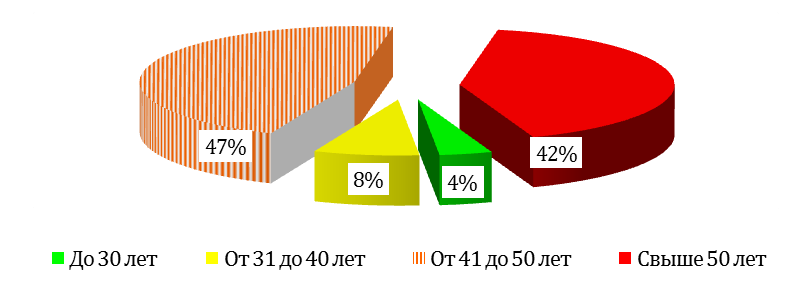 Аксиологическая готовность педагоговАксиологическая готовность педагогов отражает, насколько педагоги субъективно оценивают свою готовность к реализации инклюзивного образования (педагоги отразили своё отношение к инклюзии в системе общего образования).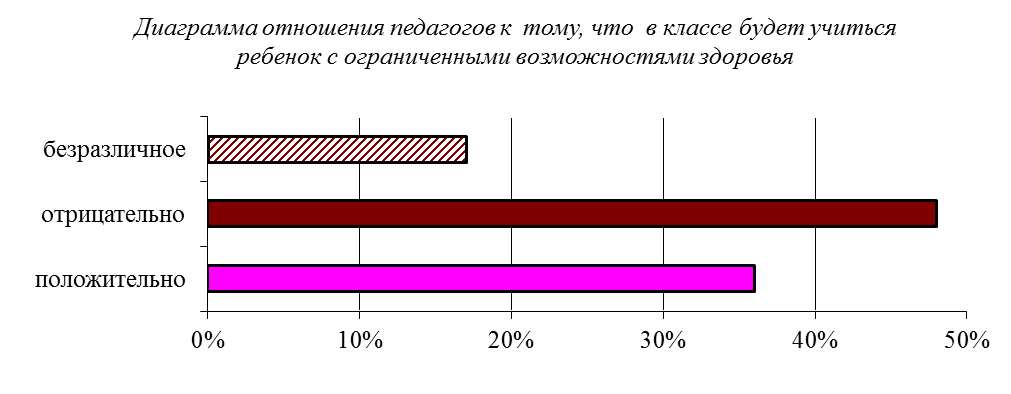 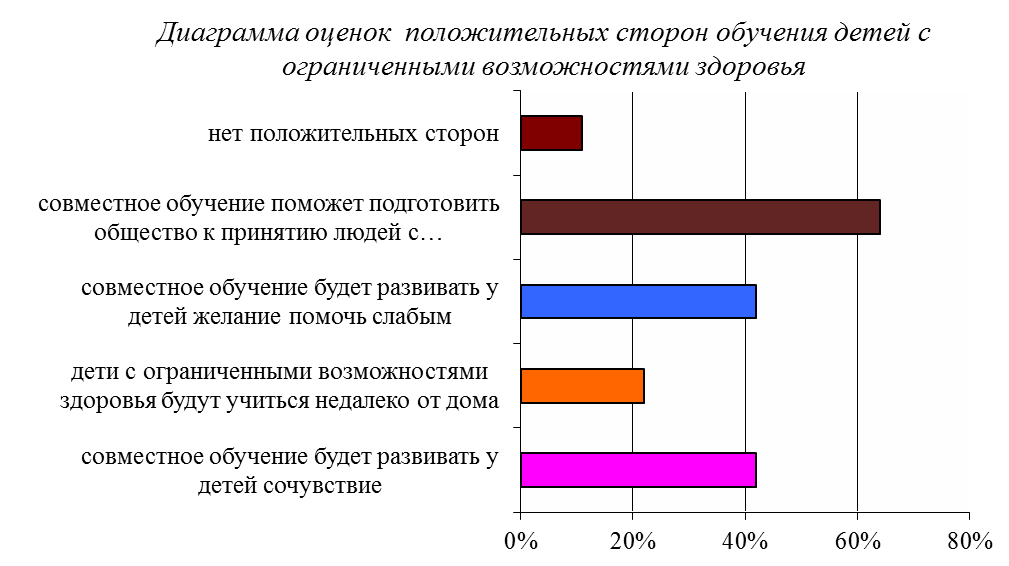 Общие выводы по анализу аксиологической готовности педагогов к реализации инклюзивного образования1.	Более половины педагогов находятся на стадии явного или латентного сопротивления инклюзии.2.	Почти половина педагогов понимают роль инклюзивного образования признает его приоритетность в развитии системы образования России, но только 36% относятся к инклюзии как позитивному явлению.3.	Более половины учителей согласны обучать детей с ОВЗ в обычной школе, но относятся этому достаточно настороженноПовышение профессиональной компетентности работников образования в области информационных и коммуникационных технологий (ИКТ)Для организации курсовой подготовки повышения квалификации в сфере ИКТ кафедрой информатизации образования проводятся курсы в очной, очно-дистанционной и дистанционной формах. Для проведения курсовой подготовки с использованием ДОТ на базе ГАОУДПО ВО ВИРО функционируют сайты дистанционного обучения: сайт для педагогов образовательных учреждений http://do.vladimir.i-edu.ru;сайт дистанционного обучения педагогических работников профессионального образования http://npo.vladimir.i-edu.ru. сайт разработок учебных и внеурочных мероприятий педагогов региона и РФ для изучения и формирования педагогических компетенций в рамках курсовой подготовки http://itao33.vladimir.i-edu.ruНа курсах повышения квалификации, проводимых кафедрой образовательных технологий, обеспечивающим доступ к образовательным услугам и сервисам с применением ИКТ, в 2016-2017 учебном году в ГАОУ ДПО ВО ВИРО прошли обучение 766 педагогов Владимирской области, в том числе 263 – на базе ресурсных центров:В очной форме – 728 педагогов.В очно-дистанционной форме – 12.В дистанционной форме – 26.В 2016-2017 учебном году эта цифра составила 820 педагогов, в 2014-2015 учебном году - 1162 человека.Курсы повышения квалификации в сфере ИКТ для педагогов:В очной форме (на базе ВИРО):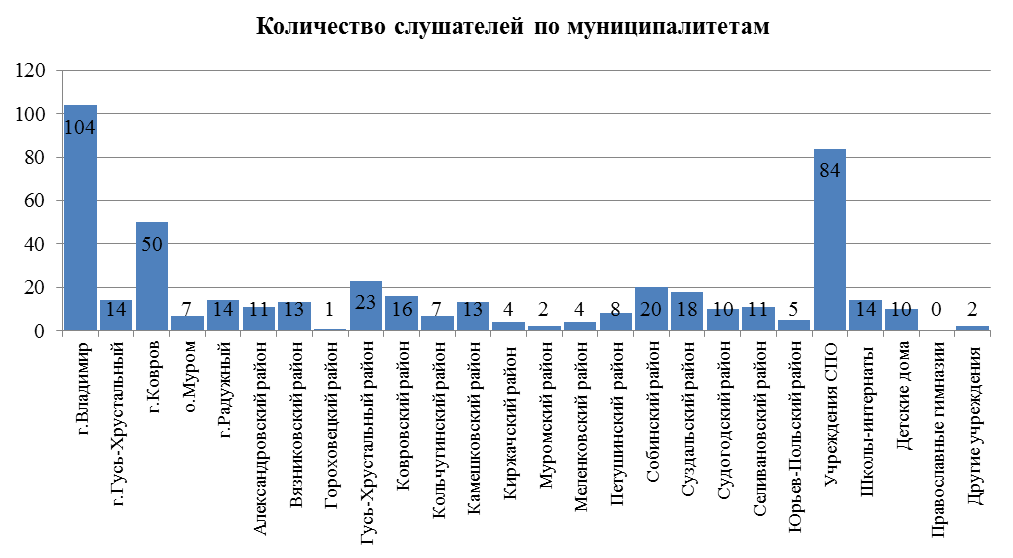 В очно-дистанционной форме: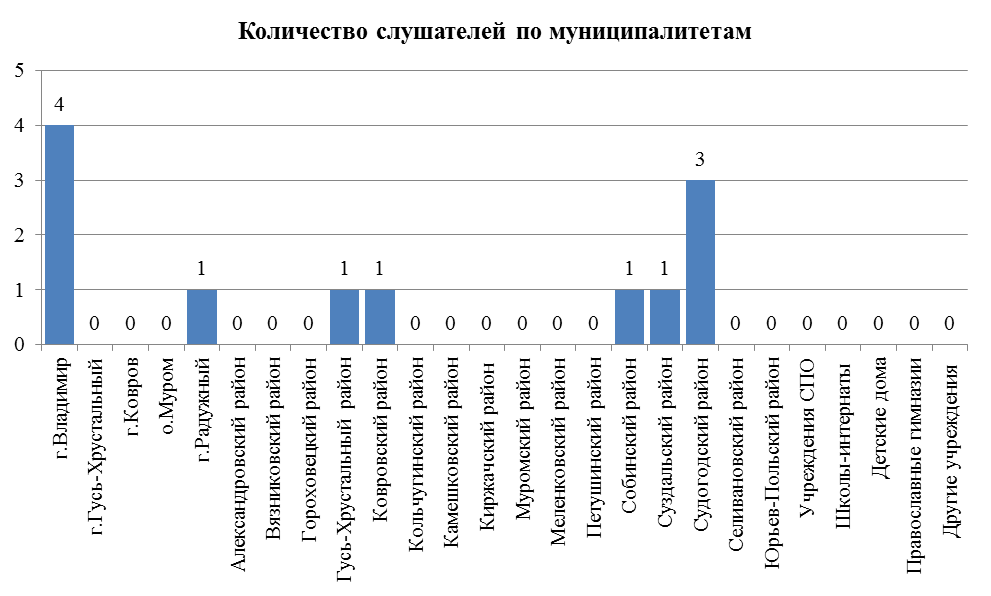 В дистанционной форме: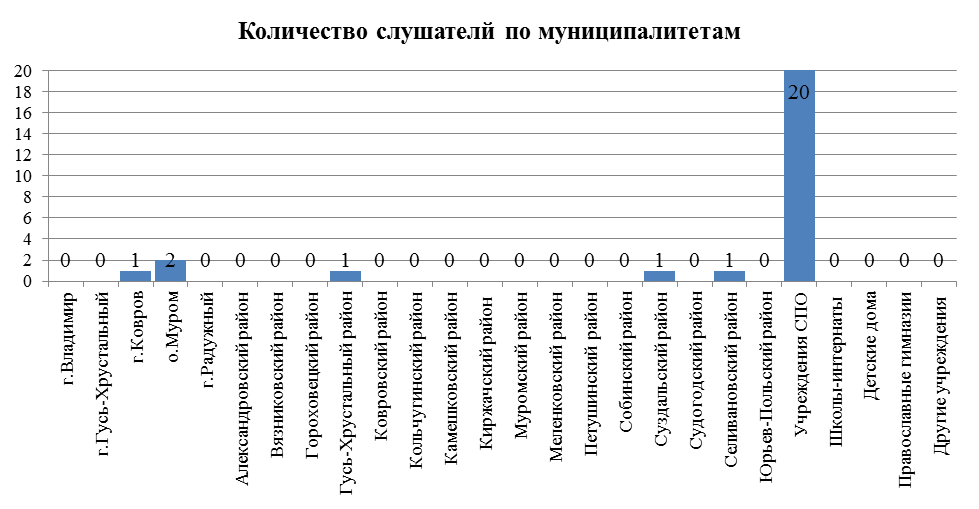 Следует заметить, что, несмотря на ежегодное обновление тематики курсовой подготовки, количество слушателей, приезжающих на очное обучение в ВИРО, неуклонно сокращается. Это вызвано в первую очередь финансовыми затруднениями в муниципалитетах. Однако проведение выездных курсов в сфере ИКТ на местах затруднительно, поскольку материально-техническая учебная база в муниципалитетах (оборудование, интернет-подключение и др.) в большинстве случаев не может обеспечить качество курсовой подготовки в области ИКТ.В качестве возможного решения проблемы рассматривается возможность перевода в 2017-2018 учебном году отдельных очных курсов в дистанционные или в очно-дистанционные с вебинарной поддержкой. Обучение на базе ресурсных центровВо Владимирской области функционирует 15 ресурсных центров, на базе которых реализуется обучение подготовленными на базе ВИРО тьюторами по двум программам: «Реализация проектной деятельности в условиях информатизации образования» и «Использование информационных технологий в профессиональной деятельности педагога». В 2016-2017 учебном году из 15 ресурсных центров стабильно работали только 4: на базе г.Владимир, о.Муром, Киржачского и Судогодского районов.Методическое сопровождение ресурсных центров институт осуществляет через организацию школы тьюторов и курсовую подготовку. Не созданы ресурсные центры на базе г.Гусь-Хрустального, ЗАТО г.Радужный, Петушинского, Муромского, Камешковского, Гороховецкого районов. Педагоги этих территорий проходят обучение по указанным программам на базе ВИРО. В 2016-2017 учебном году на базе центров было обучено 263 педагогов (в 2015-2016 уч.году – 358), из них по курсу «Использование информационных технологий в профессиональной деятельности педагога» – 203 человека (в 2015-2016 уч.году – 278), по программе «Реализация проектной деятельности в условиях информатизации образования»– 60 человек (в 2015-2016 уч.году – 80). Снижение количества слушателей по данным программам, свидетельствует о том, что потребность региона в реализации данных программ снижается, и следует развивать новые направления деятельности ресурсных центров в муниципалитетах.Результаты работы ресурсных центров за отчетный период (курсовая подготовка) представлены в таблице:Обучение педагогов на базе ресурсных центров в 2016-2017 учебном году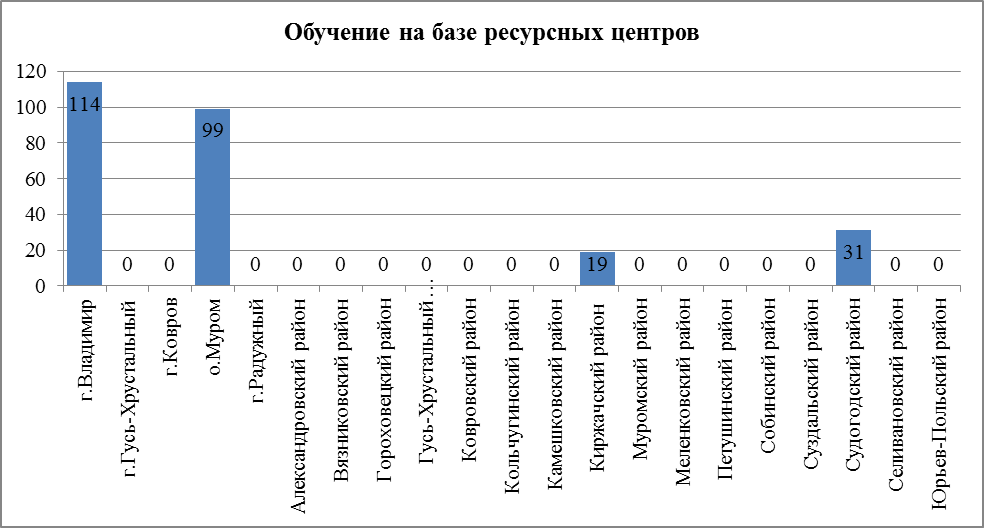 Снижение спроса на образовательные услуги по традиционно реализуемым в ресурсных центрах программам свидетельствует о необходимости переориентации их деятельности.Приоритетными для регионов становятся направления работы с автоматизированными информационными системами (АИС), подготовки инженерно-технологических кадров, обеспечения информационной безопасности и др., что требует от муниципальных методических служб внимания к организационно-методической поддержке указанных направлений. Следует изучить все имеющиеся в муниципалитете ресурсы и обеспечить развитие системы ресурсных центров, обеспечивающих каскадную модель повышения квалификации и методической поддержки работников образования в области приоритетных направлений информатизации системы образования.Курсовая подготовка учителей информатики и ИКТНа курсах повышения квалификации учителей информатики, проводимых Владимирским институтом развития образования имении Л.И. Новиковой в январе-июне 2017 г.  прошли обучение 103 педагогов Владимирской области.Обучение проходило на курсах по темам:«Трудные темы в школьном курсе «Информатика и ИКТ»» (15 чел.);«Основы программирования на языке Pascal» (14 чел.);«Основы программирования на языке Python» (16 чел.);«Актуальные вопросы организации методической работы с учителями информатики» (20 чел.);«Система подготовки учителя информатики со школьниками при подготовке к олимпиадам разного уровня» (4 чел.);«Методика подготовки учащихся к итоговой аттестации по информатике» (12 чел.);«Электронный учебник как одна из форм организации образовательной деятельности на уроках информатики» (1 чел.);«Подготовка учителя информатики к реализации ФГОС» (21 чел. на базе о. Муром).Как видно из таблицы, на курсах повышения квалификации обучались представители всех муниципальных образований. Достаточно высокий уровень активности учителей информатики в области повышения квалификации наблюдается в следующих территориях: г. Радужный, о. Муром, Суздальский и Селивановский районы. Невысокий процент педагогов, прошедших обучение, зафиксирован в Вязниковском,  Петушинском, Гороховецком, Судогодском районах.По-прежнему острой остается проблема профессионального роста учителей информатики – неспециалистов. Необходимо разработать систему переподготовки учителей информатики, не имеющих базового профессионального образования, и организовать стажировку педагогов-неспециалистов на базе образовательных организаций, располагающих эффективными кадровыми ресурсами и соответствующей материальной базой.Психолого-педагогическое сопровождение деятельности молодых педагогов Владимирской областив 2016 – 2017 уч. году	Основная цель работы ВИРО в данном направлении  - это создание условий для повышения профессиональной компетентности молодых педагогов и их  личностно - профессионального становления и роста в педагогическом сообществе региона.Работа осуществляется в следующих направлениях:Образовательная деятельность. В рамках данного направления традиционно проводится предметными кафедрами семинары для молодых педагогов  «От молодого учителя – к учителю профессионалу». В 2016-2017 уч.году ВИРО проведены краткосрочные курсы (18 часов)  для молодых педагогов следующих специальностей:   начальные классы, математика, информатика, химия, биология, география, физическая   культура, физика, история, обществознание и права, иностранный  язык, технология, ОБЖ, русский   язык  и литература, музыка и ИЗО. В  работу были включены следующие практико-ориентированные  формы работы: практикумы, мастер-классы, лаборатории творчески работающих педагогов – победителей национального проекта «Образование».  В основу занятий легли результаты  проведенного опроса, который  выделил наиболее проблемные вопросы:   «Современный урок в условиях реализации ФГОС основной школы»,  «Особенности методики современного урока», «Использование современных образовательных технологий на уроке (в образовательном процессе)», «Современный урок с использованием метапредметного подхода», «Работа учителя по оценки образовательных достижений обучающихся», «Современные формы работы с родителями», «Управление собственным временем», «Разрешение конфликтов в образовательной организации»   и т.д. 	 В течение прошедшего учебного года проведен межрегиональный проект  в рамках образовательной миграции молодых педагогов «Школа без отстающих».  Главная цель проекта – это обмен профессиональным опытом молодых педагогов.  В течение года все желающие педагоги посетили мастер – классы следующих творчески работающих молодых педагогов, которые проводились в он-лайн формате - вебинаре: Гусева Евгения Григорьевна, учитель истории и обществознания, заместитель директора по воспитательной работе МБОУ «Лицей №1»,  о. Муром.  Тема «Использование современных настольных игр в уроке, как средство развития познавательной мотивации к образовательному процессу» (декабрь, 2016г.). Седов Антон Павлович, учитель русского языка и литературы ЧУ ОО СОШ «Росинка»  г. Москва. Тема « Рефлексия на современном уроке, как условие развития мышления ученика» (январь, 2017). Полякова Оксана Вячеславовна, МБОУ СОШ №15 г. Владимир, учитель русского языка и литературы,  «Как правильно лениться в школе?» (повышение учебной мотивации школьника среднего звена) (май, 2017). Кроме этого молодые педагоги стали участниками он-лайн проекта «Счастлив быть учителем», где прошли обучение по темам:«Форматы фасилитации и групповой работы», спикеры: Яна Анищенкова (преподаватель психологии в лицее НИУ ВШЭ, магистр психологии, тренер, ведущая проектов по организационному развитию и изменениям, а также курсы "Дебаты и публичные выступления", "Развитие эмоционального интеллекта" и т.п.) (17 февраля 2017).«Проектное обучение для повышения интересов участников»,спикеры:  Любушкин Денис	 Сергеевич  преподаватель социальных наук, психолог, методист "Учитель для России", 	Драхлер 	Александр	Борисович учитель истории ГБОУ "Школа №293 имени А.Т. Твардовского", руководитель портала "Сеть творческих учителей" (3 марта 2017)."Применение	методик смешанного  	обучения". 
Спикеры вебинара: Алексей Наумов,учитель физики и английского языка в Московской Городской Педагогической Гимназии 1505, к.п.н, координатор IB DP. Марианна Лазуткина, учитель математики гимназии №1576 г. Москвы, координатор проекта по внедрению смешанного обучения.Данные семинары – вебинары проходили в рамках серии «Вовлечение школьников в обучение". 	Декады молодых педагогов «Старт в профессию» (20-31 марта 2017).  Приняло участие в открытие Декады  57 человек. (в 2016 году участников было 41 человек). В рамках  открытия декады была проведена интерактивная коуч - встреча «Педагогические старты» в формате мастер-классов: «LearningApps - поддержка обучения и процесса преподавания с помощью интерактивных модулей», Жукова Наталья Владимировна, учитель иностранного языка, руководитель ШМО; Козлова Алина Евгеньевна, учитель иностранного языка; сетевой педагог; Королёва Ирина Павловна, учитель иностранного языка МБОУ СОШ №17 г. Коврова. "Какого цвета уравнение, или как заинтересовать школьника", Баринова Елена Валерьевна, учитель математики МБОУ СОШ № 2 ЗАТО г. Радужный.«История и жизнь», Курасов Сергей Александрович, учитель истории МБОУ СОШ №15 г. Владимира,  канд.ист.наук."Во всём мне хочется дойти до самой сути", Петрова Светлана Евгеньевна, учитель русского языка и литературы, заместитель директора по НМР МБОУ ООШ №3 г. Камешково.«Кукла - благополучница», Ляляскина Наталья Александровна, Шпицер Надежда Фёдоровна,   педагоги  дополнительного образования образцового детского коллектива детской студии театра моды «Фантазия» МАУ ДО «Дворец творчества молодежи» Ковровского района.Организационно – деятельностное направление: 29  сентября  2016  года проведен XIV  областной слет молодых педагогов Владимирской области  «Молодой педагог, зажги свою звезду!». В нем приняло участие 85  педагогов из различных типов образовательных организаций, стаж работы которых от 0-5 лет (в 2015 году было 80 участников). В программе слета проведены:-   Игра – тренинг   «Семь  Чудес современного образования Владимирской области» (знакомство с традициями и особенностями образования владимирского региона). -  Командная интеллектуальная  игра «Зажги свою звезду!» (развитие способности у  педагогов, собравшихся  из разных территорий и только начинающие профессиональную деятельность  к взаимодействию и сотрудничеству команде; развитие у них навыков профессионального общения и  диалога;  создание  комфортной среды для дальнейшего взаимодействия). - Консультации методистов на кафедрах института.В рамках данного направления осуществляет свою деятельность Ассоциация молодых педагогов Владимирской области. В течении  проведено 4 дискуссионных площадок по проблемам: - интенсив - общение «Типы интеллекта и планирование урока» (сентябрь); были  приобретены  навыки планирования урока;   повышение  интереса детей к проводимым урокам, благодаря планированию по типам интеллекта; приобретены навыки создания  плана  личного развития, который позволит развиваться и дальше в течение года.- педагогическая мастерская «Игровые приемы на уроке» (декабрь); были проиграны следующие игры: «Секрет», «Безумный профессор», «Выходи», «Безумства архитектора». -  интенсив - общение «Урок для предотвращения буллинга» (март); рассмотрение понятия, моделирование урока по предотвращению буллинга; профилактика буллинга и как вести себя учителю. - круглый стол «Роль молодых педагогов в педагогическом сообществе и в регионе» (планирование на следующий учебный год деятельности Ассоциации) (май). 	Участие во  Всероссийском  молодежном образовательном  форуме «Балтийский Артек» в смене «Молодые педагоги».  Проект от Совета Ассоциации Владимирского региона «Открытая образовательная площадка «3Д»» («Давайте Двигаться вместе Дальше» - на развитие личностно-профессионального роста старшеклассников и молодых педагогов региона)  на денежный грант 300 000 прошел в финал. Его будет представлять Гусева Евгения, МБОУ «Лицей 1» о. Муром. Итоги в конце июля 2017  будут известны. 	Межрегиональный фестиваль молодых просветителей на Талке «Сохраняя прошлое, строим будущее» (5 июля 2017, г. Иваново). Представляет регион Совет Ассоциации молодых педагогов региона в количестве 3 человека. Социальное направление.В январе – 28  февраля 2017 традиционно проходил Форум молодых педагогов региона «Моя творческая инициатива в образовании». Проходит в формате – печа-куча, состоит из двух этапов (заочный и очный).  Приняло участие 105 человек. Итог Форума: -1  победитель – Полякова О.В., учитель русского языка и литературы МБОУ СОШ №15 г. Владимир. Инициатива в области повышения образовательных  достижений  обучающихся. Тема проекта – «Как на уроке можно лениться?».- 14 лауреатов  (3- Владимир; 1- Вязниковский район; 1- Селивановский район; 1-Ковровский район; 3 – о. Муром;  1- Александровский район;  1- Гусь-Хрустальный район; 1- Суздальский район; 1 – Камешковский район; 1 – Киржачский район).  Цель  Форума:  активизация инициативы в решении социально-значимых проблем в сфере образования молодых педагогов Владимирской области, их творческой самореализации и развитие профессиональной компетентности. Участниками форума стали педагоги из различных образовательных учреждений – это учителя школ разных предметных областей, воспитатели и специалисты детских садов, педагоги системы дополнительного образования.  Самыми активными остаются  педагоги города Владимира и Мурома. Отметить хочется, что рост наблюдается у педагогов Вязниковского района и Селивановского района. Были представлены  инновации в различных направлениях, это и инновации в образовательном процессе; в волонтерском движении; творческом развитии детей; инновации в области развития семьи и семейных ценностей; здоровья и спорта, культуры, развития мотивации обучающихся, использование современных технологий в образовательном процессе.Данная форма работы стала очень интересной для молодых педагогов и получила распространение в работе школ и РМК. Информация о Форуме на сайте ВИРО - http://viro33.ru/novosti/1833-forummolodyhpedagogovregionamojainiciativavobrazovanii.html.В 15 – 20 мая 2017  проведена Школа социального лидерства, где были организованы занятия в течение недели. Приняли участие – 64 человека.  Участниками Школы стали молодые педагоги региона, студенты вузов и сузов, а также учащиеся школ. В работу Школы включены следующие формы работы: моделирование и проектирование воспитательных современных форм работы с детьми; проектирование тематических смен в лагерях с дневным пребыванием; тренинги на командообразование; квест – тренинги, творческие конкурсы,  практические творческие площадки и т.д. 	Уровень удовлетворенностью Школой социального лидера по результатам опроса очень высокий. Все участники Школы отмечают, что такая форма работы позволила оказать поддержку начинающим  педагогам в выявлении сильных профессиональных сторон, индивидуальности и определении приоритетных педагогических ценностей. Участие в Школе, тем самым, не только готовность молодого педагога грамотно и качественно делать свое дело, но и желание делать его по – своему оригинально, со вкусом, творчески. 4) Научно- практическое направление (эвристическое).	Проведение консультаций и оказание помощи молодым педагогам, которые учувствуют российском   проекте грантовой поддержки «Династия Зиминых». 	В этом угоду стартовал проект ВИРО для молодых руководителей образовательных организаций  «Мастерская инновационного роста школы», где всем желающим молодым руководителям оказывается помощь в управлении организации инновационной деятельностью образовательной организацией (для тех, кто желает открывать инновационную площадку, или стажерскую площадку). В рамках этого были проведены:- образовательные   плейкасты  «Идеи инновационного развития школ»;- форсайт – сессия «Обучение 22 века».Информационное направление. Все новости выкладываются на сайте ВИРО. Создана и ведется группа  в ВК «Ассоциация молодых педагогов 33 региона», адрес: https://vk.com/club139591051. Основное назначение группы: объединение молодых педагогов в одном сообществе; общение и сотрудничество друг с другом для обмена опытом; среда для профессиональной  самореализации и самосовершенствования; активизация педагогов различных конкурсах и проектах.  Организационно-методическое сопровождение  Всероссийского физкультурно-спортивного комплекса ГТОДля внедрения  Всероссийского физкультурно-спортивного комплекса «Готов к труду и обороне» (ГТО) ВИРО осуществлялось  взаимодействие с Управлением по физической культуре и спорту администрации г. Владимира (Медведев О.Р.), налажены контакты с Центром ГТО г. Владимира (Осипов Д.Ж.). Для проведения занятий со слушателями курсов повышения квалификации подготовлены: «Методические рекомендации по подготовке и организации приёма тестовых испытаний Всероссийского физкультурно-спортивного комплекса «Готов к труду и обороне» (ГТО)  первого уровня (I ступень 6-8 лет; II ступень 9-10 лет)»;материалы в форме презентаций;видео материалы по правилам выполнения тестовых испытаний ВФСК  ГТО; в работе две части для обучающихся второго и третьего уровня для учителей физической культуры общеобразовательных организаций Владимирской области (к началу учебного года).В тематику курсов повышения квалификации включены темы  по нормативно-правовым и организационно-методическим вопросам внедрения ВФСК ГТО. Проводятся лекционные, методические и практические занятия для слушателей курсов ПК (учителя физической культуры со сложившейся системой работы и стажем 5-10 лет) в объёме 8 часов и для инструкторов по физической культуре ДОУ (4 часа) по темам:Нормативно-правовая база ВФСК ГТО;Технология подготовки обучающихся к выполнению нормативных требований ВФСК ГТО;Технология организации и приема тестовых испытаний ВФСК ГТО;  Выполнение норм и требований комплекса ГТО, как один из вариантов оценивания учебных достижений учащихся ОО.На лекциях разъясняются требования нормативных документов по ВФСК ГТО, даются теоретические разъяснения по технике выполнения нормативных требований комплекса, по организации их приема в образовательных организациях.Практические занятия по организации приема тестовых нормативов комплекса проводятся на базах образовательных организаций.За 2016-2017 учебный год курсы повышения квалификации прошли:- учителя физической культуры 70 человек;- инструкторы по физической культуре ДОУ 32 человека.Подготовлена и принята в печать статья «Актуальные проблемы внедрения Всероссийского физкультурно-спортивного комплекса «Готов к труду и обороне» (ГТО)» в материалы Всероссийской научно–практической конференции «Эффекты внедрения ВФСК ГТО», прошедшей 17 ноября 2016 года в г. Саратов (автор Воробьев Н.С.). Профессор кафедры педагогики и психологии здоровья Воробьев Н.С. участвовал в качестве лектора на курсах по подготовке судей ВФСК ГТО, проводимых Департаментом по физической культуре и спорту администрации Владимирской области для специалистов сферы физической культуры области.Подведены итоги областного конкурса на лучшую общеобразовательную организацию по организации физкультурно-спортивной и оздоровительной работы в 2016-2017 учебном году, где включены пункты по внедрению в образовательные организации Всероссийского физкультурно-спортивного комплекса ГТО (6 пунктов).В конкурсе приняли участие 19 образовательных организаций из 12 территорий.Профессиональная переподготовкаВ 2016 2017 уч. году ВИРО осуществлялось обучение по 7 дополнительным профессиональным программам (профессиональная переподготовка) объемом от 300 до 1200 часов. В 2016-2017 уч. Году закончили обучение с выдачей диплома 208 слушателей. Продолжают обучение 37человек. Обучение осуществляется в очно-заочной форме.2016-2017 учебный годII.  ИНФОРМАТИЗАЦИЯ РЕГИОНАЛЬНОЙ СИСТЕМЫ ОБРАЗОВАНИЯПоддержка развития информационных и образовательных порталов, внедрения информационных систем и средств информатизации в системе образования Владимирской областиС целью формирования и оптимизации технологической среды общего образования в регионе создан и функционирует специализированный портал государственных и муниципальных услуг в сфере образования - ведомственное решение для субъектов РФ, обеспечивающее гражданам доступ к электронным услугам в сфере образования, согласно распоряжению Правительства Российской Федерации от 17 декабря 2009 г. №1993-р (в ред. распоряжения Правительства Российской Федерации от 7 сентября 2010 г. №1506-р).Открытая информация, собранная в едином хранилище, автоматически выводится на портальную часть. Доступ к этой информации разграничен: общие сведения об учреждениях может получить любой посетитель, возможность работать с персональными данными имеют только авторизованные пользователи.За отчетный период в региональном сегменте Государственной информационной системе (ГИС) в штатном режиме функционируют следующие модули: «Электронный детский сад», «Электронная школа», «Электронный колледж», «Электронное дополнительное образование», а также модуль формирования отчётности «Мониторинг-Образование». С помощью облачного модуля информатизации дошкольного образования «Электронный Детский Сад» родители могут записываться в электронную очередь в дошкольное образовательное учреждение и выбирать оптимальный детский сад для ребёнка в каталогах ДОУ. Детским садам и воспитателям модуль позволяет формировать очередность в ДОО, комплектовать группы и вести реестры групп, сотрудников и воспитанников.Облачные модули информатизации «Электронная Школа» и «Электронный Колледж» обеспечивают ученикам и родителям доступ к электронному дневнику и расписанию уроков, к результатам тестов и экзаменов, информации о родительских собраниях и других школьных мероприятиях. Для учителей и школ разработаны следующие услуги: ведение электронного классного журнала и поурочного планирования, формирование реестров классов, сотрудников и учеников, создание базы ЕГЭ и ГИА и выгрузка результатов экзаменов на Единый портал государственных услуг (gosuslugi.ru), приём заявлений и зачисление в учебное заведение.Модуль «Электронная Школа» обеспечивает детям и родителям возможность подать заявления на зачисление в учебное заведение как лично через администратора учреждения или специалиста МФЦ, так и в режиме онлайн через Единый портал государственных услуг (gosuslugi.ru). Система позволяет вести контроль качества предоставления общего образования для детей и обеспечивает открытость информации о зачислении для родителей.Система «Электронное дополнительное образование» позволяет автоматизировать ключевые процессы взаимодействия между всеми участниками сферы дополнительного образования. Осуществлять и контролировать выполнение всех этапов процедуры зачисления детей в учреждения дополнительного образования (УДО) в электронном виде; оплачивать услуги, контролировать посещаемость и успеваемость детей.Модуль «Мониторинг-Образование» позволяет собирать статистические показатели по школам, создавать аналитические отчёты и планировать развитие сети образовательных учреждений.Кроме того, в состоянии запуска и первичной апробации пилотными школами Владимирской области находятся система электронного и дистанционного обучения Владимирской области, электронная библиотека.Количество пользователей системы на конец отчетного периода указано в таблице:Таблица 1Пользователи системы по Владимирской областиТаблица 2Пользователи системы по ИССтруктурное подразделение ГАОУ ДПО ВО ВИРО Региональный центр информационных технологий в образовании (РЦИТО) осуществляет консультирование и методическую поддержку педагогов и специалистов по вопросам ведения информационных систем в образовании и работе на портале системы образования Владимирской области. В отчетный период Центром было создано 12 инструктивно-методических материалов, в том числе:•	Аналитическая справка работы образовательных организаций профессионального образования Владимирской области в системе «Электронный колледж» (16.11.2016, 23.11.2016, 30.11.2017);•	Аналитическая справка «О количестве  школ по территориям» (14.12.2016).•	Отчет о подключении организаций дополнительного образования в АИС «Электронное дополнительное образование» и о наличие договоров с институтом на размещение систем в РЦОД (12.10.2016, 20.12.2016).•	Отчет по заполняемости классного журнала в общеобразовательных организациях Владимирской области 29.05.2017.•	Отчет о ходе реализации и оценке эффективности основных мероприятий государственной программы Владимирской области «Информационное общество (2014 - 2020 годы)» в ГАОУ ДПО ВО ВИРО за 2016 год 03.02.2017.•	Отчет «Состояние системы образования и сеть образовательных организаций Владимирской области» 16.05.2017.•	Аналитическая справка о состоянии работы аналитических и статистических отчетов в АИС «Электронная школа», АИС «Электронный колледж», АИС «Электронный детский сад», АИС «Электронное дополнительное образование»•	Отчет о проверке показателя износа зданий в АИС «Электронный детский сад» 20.05.2017 года.•	Проверка параметров оказания услуг в АИС ЭДС на их соответствие параметрам, указанным  в регламентах предоставления муниципальных услуг 01.06.2017 г.•	Перечень «Реквизиты Образовательных организаций Владимирской области для подключения к защищенной сети системы образования» 402 шт. (апрель 2017 г.)•	Аналитическая справка «Количество услуг в электронном виде, оказанных организациями Владимирской области в 2016 году».•	Аналитическая справка «Сравнение показателей в ИС «Материальная база» с показателями в АИС «Электронная школа».•	Отчет по показателям ежегодного статистического отчета для организаций общего образования ОО-1 (по муниципалитетам в разрезе сельских и городских организаций, частных и государственных организаций, по типам организаций).	В отчетный период с участием сотрудников Центра были организованы и проведены следующие мероприятия: •	Областной семинар по информационной безопасности образовательной организации (14 марта 2017 года, присутствовало 156 человек).•	Совещание со специалистами и методистами муниципальных органов, осуществляющих управление в сфере образования, курирующими вопросы обеспечения дошкольного образования, по теме: «Актуальные вопросы ведения АИС "Электронный детский сад"» (28.09.2016г.).Сотрудниками Центра было оказано 6225 консультаций по электронной почте и 2040 консультаций по телефону. Принятию эффективных управленческих решений способствуют аналитические отчеты и справки Центра:- перечень «Реквизиты Образовательных организаций Владимирской области для подключения к защищенной сети системы образования» 402 шт. (апрель 2017 г.);- отчет «Состояние системы образования и сеть образовательных организаций Владимирской области» (16.05.2017); - отчет о проверке показателя износа зданий в АИС «Электронный детский сад» (20.05.2017);- отчет по заполняемости классного журнала в общеобразовательных организациях Владимирской области (29.05.2017);- справка по результатам проверки параметров оказания услуг в АИС ЭДС на их соответствие параметрам, указанным в регламентах предоставления муниципальных услуг (01.06.2017);- аналитическая справка о состоянии работы аналитических и статистических отчетов в АИС «Электронная школа», АИС «Электронный колледж», АИС «Электронный детский сад», АИС «Электронное дополнительное образование».В целом развитие информационного портала системы образования Владимирской области способствует:- обеспечению качественного образования, соответствующего требованиям инновационного развития экономики; - оказанию образовательными организациями, расположенными на территории Владимирской области, государственных и муниципальных услуг в сфере образования в электронном виде;- обеспечению информационной открытости образовательных организаций; - системному внедрению и эффективному использованию информационных и коммуникационных технологий в процессы организации и функционирования региональной системы образования. Таким образом, многоаспектная деятельность Регионального центра информационных технологий в образовании обеспечивает эффективную организационно-методическую поддержку процесса внедрения АИС в региональную систему образования, однако на в муниципалитетах и в подведомственных департаменту образования образовательных организациях должна быть развернута система мер по повышению уровня профессионализма администраторов АИС, по организации защиты интернет-соединения, аттестации автоматизированных рабочих мест и др. мероприятия.Методическое сопровождение развития сетевой активности педагогов и обучающихсяМодернизации технологий и содержания обучения в немалой степени способствует участие педагогов в работе сетевых педагогических сообществ на региональном сайте «WikВладимир», деятельность которого поддерживается ГАОУ ДПО ВО ВИРО. В настоящее время на сайте функционирует 21 сетевое сообщество (среди них - предметные и межпредметные, тематические), где зарегистрировано 1539 педагогов:Сообщество учителей-словесников Владимирской области (152 участника);Сообщество учителей математики (165 участников);Сообщество учителей истории и обществознания (86 участников);Сообщество учителей географии Владимирской области (70 участников);«Пчёлка» - сообщество педагогов-дошкольников (35 участников);Сообщество учителей начальных классов (195 участников);Сообщество учителей физики Владимирской области (94 участника);Сетевое сообщество учителей химии (69 участников);Сетевое сообщество учителей физической культуры (41 участник);Сетевое сообщество учителей информатики (102 участника);Сообщество школьных библиотекарей (80 участников);«Профессионалы» - сообщество работников ОО СПО (54 участника);Сетевое сообщество учителей музыки (40 участников);Сообщество учителей иностранных языков (22 участника);Сообщество педагогов образовательной области «Искусство» Владимирской области (112 участников);Сетевое сообщество музыкальных руководителей ДОУ Владимирской области «Музыкальный сад» (81 участник);Сетевое сообщество учителей биологии Владимирской области (51 участник);Сетевое сообщество руководителей образовательных учреждений (12 участников);Сообщество учителей технологии Владимирской области (33 участника);Сообщество педагогов дополнительного образования (27 участников);Сетевое сообщество классных руководителей (18 участников).Включение участников образовательного процесса в социально-экономическую, политическую и культурную жизнь общества осуществляется на сайте проектной деятельности «WikiВладимир». Участие в сетевых телекоммуникационных проектах различной направленности (учебные, социальные и др.) помогает обучающимся в самопознании и самоопределении; педагоги же получают возможность увидеть способности своих воспитанников. Кроме того, руководство школьными командами позволяет педагогам совершенствовать навыки работы в сети Интернет, формировать и развивать личное информационно-образовательное пространство. В рамках деятельности сетевых сообществ в отчетный период было проведено 24 сетевых мероприятия с общей численностью 3422 участника из Владимирской области и других регионов РФ и ближнего зарубежья:- виртуальный летний лагерь для педагогов «Вместе - к успеху! Лето – 2016» (2 полугодие 2016 г., 241 участник);- региональный конкурс уроков «К 110-летию парламентаризма в России» (19 участников (2 полугодие 2016 г., 19 педагогов);- региональный конкурс для учителей музыки и обучающихся «Музыкальная карусель – 2016»  (2 полугодие 2016 г., 83 участника: 35 педагогов, 48 детей);- сетевой проект по русскому языку «Слов русских золотая россыпь» (2 полугодие 2016 г., 22 участника);- сетевой проект «"Союзмультфильм" представляет...» (2 полугодие 2016 г., 37 участников);- заочная викторина по математике для 5 класса «Математическая мозаика»  (2 полугодие 2016 г., 650 участников);- заочная викторина по математике для 6 класса «Математическая мозаика»  (2 полугодие 2016 г., 573 участника);- сетевая акция «Спешите делать добрые дела!/Покормите птиц зимой!-2017» (зима 2016-2017 гг., 375 участников);- сетевая акция «Бессмертный полк-2017» (первое полугодие 2017 г., 105 участников);- региональный конкурс «Лучшая сетевая активность – 2016» (второе полугодие 2016 г., 48 участников);- региональный конкурс «Моя школа в интернете – 2016» (второе полугодие 2016 г., 14 участников);- региональный фестиваль учебного видео для педагогов (ноябрь-декабрь 2016 г., 11 участников);- региональный конкурс для педагогов «Умные уроки в нашей новой школе – 2016» (ноябрь-декабрь 2016 г., 54 участника);- интернет-конференция «Актуальные аспекты информатизации образования» (ноябрь-декабрь 2016 г., 11 участников);- региональный сетевой проект по математике для школьников «Золотое сечение» (первый квартал 2017 г., 190 участников);- региональный сетевой проект для учащихся начальной школы «Очень интересные разные профессии»  (первый квартал 2017 г., 69 участников);- областной конкурс знатоков русского языка ГРАМОТЕИ.ру (февраль 2017 г., 110 участников);- региональный сетевой проект-викторина для школьников по физике «Лазеры» (январь-февраль 2017 г., 105 участников);- конкурс дидактических материалов для рабочей тетради по английскому, немецкому и французскому языку (для педагогов, обучающихся 5-11 классов, студентов) «Земля Владимирская – 2017» (январь – апрель 2017 г., 121 участник: 75 педагогов и 46 обучающихся);- сетевой конкурс для музыкальных руководителей дошкольных образовательных организаций и детей дошкольного возраста «Музыкальная карусель – 2017» (февраль – апрель 2017 г., 268 участников: 112 педагогов и 156 обучающихся);- сетевой проект по информатике для обучающихся 7-11 классов «Назад в Будущее» (январь – апрель 2017 г., 39 участников);- сетевой проект для обучающихся-инофонов 5-11 классов «Путешествие по России: язык, культура, жизнь...» (февраль – апрель 2017 г., 28 участников);- сетевой проект «Мы огромная семья! Нам без дружбы жить нельзя!» - «Земля - это наш дом!» для детей-инвалидов, обучающихся дистанционно (февраль – май 2017 г., 92 участника);- сетевой проект для школьников 1-11 классов по информационной безопасности «Приключения ИНТЕРЗНАЕК в сети» (март – апрель 2017 г., 66 участников).Участие в сетевых телекоммуникационных проектах, руководство школьными командами позволяют педагогам совершенствовать навыки работы в сети Интернет, формировать и развивать личное информационно-образовательное пространство, обмениваться успешными педагогическими практиками.Организационно-методическое сопровождение Мероприятия «Развитие дистанционного образования детей-инвалидов» во Владимирской областиВо Владимирской области сформирована и поддерживается региональная система дистанционного образования детей-инвалидов. Региональный центр дистанционного обучения детей-инвалидов (РЦДО ДИ) организует взаимодействие с образовательными организациями, участниками Мероприятия, через систему мероприятий различного плана, в состав которых входят: Конкретные результаты реализации мероприятий, достигнутые за отчетный период:- обеспечение компьютерным, телекоммуникационным и специализированным оборудованием для организации ДОДИ – 198 детей-инвалидов, 277 педагогических работников;- обучение педагогических работников и родителей детей-инвалидов по вопросам организации ДОДИ и организационно-методического обеспечения указанного обучения -91 педагог;- подключение учащихся и педагогов к 144 электронным образовательным ресурсам  на сайте ВИРО «Домашняя школа» - более 1555 человек;- психологическое сопровождение дистанционного обучения детей-инвалидов - более 500 человек;- информационно-новостное наполнение регионального сайта дистанционного образования детей-инвалидов «Домашняя школа» ВИРО;- организация взаимодействие с образовательными организациями, участниками Мероприятия, в состав которых входят: 12 опорных школ,  24 общеобразовательных учреждения, осуществляющих дистанционное обучение тех детей-инвалидов, которые обучаются в школе по месту проживания, 4 государственных коррекционных специальных образовательных учреждения Владимирской области для обучающихся, воспитанников с ограниченными возможностями здоровья: «Специальная (коррекционная) общеобразовательная школа-интернат г.Коврова для глухих, слабослышащих и позднооглохших детей», «Специальная (коррекционная) общеобразовательная школа-интернат II вида г.Коврова», «Специальная (коррекционная) общеобразовательная школа-интернат IV вида города Владимира для слабовидящих детей», «Специальная (коррекционная) общеобразовательная школа-интернат VIII вида г.Владимира» № 2 и 2 государственных бюджетных образовательных учреждения среднего профессионального образования Владимирской области «Владимирский экономико-технологический колледж», «Владимирский политехнический колледж»;- передача в дар комплектов оборудования и программного обеспечения: в 2016 г. - 22 детям-инвалидам и инвалидам;в 2017 г. – 24 детям-инвалидам и инвалидам.Планы по дальнейшей реализации мероприятий Регионального центра дистанционного обучения детей-инвалидов:Обеспечение компьютерным, телекоммуникационным и специализированным оборудованием и программным обеспечением для организации ДОДИ по заявкам от образовательных организаций - 100%.Организация курсовой подготовки координаторов муниципальных площадок, педагогов-психологов, учителей-предметников – 60 чел.Организация песперебойной деятельности сайта дистанционного образования детей-инвалидов «Домашняя школа» ВИРО – в течение учебного года.Организация передачи в дар комплектов оборудования и программного обеспечения  (сроком эксплуатации более 5 лет) детям-инвалидам и инвалидам по запросу - 100%.Организация региональных мероприятий: сетевой проект, конкурс творческих работ, праздник для победителей областных мероприятий ДОДИ – не менее 3 мероприятий.Таким образом, сочетание дистанционных и очных форм взаимодействия детей-инвалидов, инвалидов, включенных в Мероприятие, со сверстниками и взрослыми создает условия для социальной адаптации детей-инвалидов, их профессионального самоопределения. Проведение мероприятий по обеспечению информационной безопасности детейС целью обеспечения информационной безопасности детей в учебно-воспитательном процессе ВИРО регулярно проводит мероприятия для педагогов, родителей и обучающихся. В отчетный период проведены обучающие семинары в рамках курсовой подготовки всех категорий слушателей курсов повышения квалификации (инвариантный модуль «Безопасность детей в информационном обществе») в соответствии с учебным планом. - 27 ноября 2016 года кафедрой информатики и защиты информации ВлГУ имени Столетовых совместно с кафедрой информатизации образования ВИРО организован очный тур XXVI Межрегиональной олимпиады школьников по математике и криптографии. Олимпиада проводится ежегодно Академией ФСБ России, Академией криптографии Российской Федерации, Учебно-методическим объединением высших учебных заведений России по образованию в области информационной безопасности (УМО ИБ) при участии входящих в состав УМО ИБ вузов, других государственных образовательных учреждений и содействии иных юридических лиц. Координацию проведения Олимпиады осуществляет Институт криптографии, связи и информатики Академии ФСБ России (ИКСИ). В олимпиаде приняло участие 14 старшеклассников из Владимирской и Ивановской областей. - С 1 марта по 10 апреля 2017 г. на региональном сайте «WikiВладимир» (http://www.wiki.vladimir.i-edu.ru) прошел сетевой телекоммуникационный проект для школьников 1-11 классов по информационной безопасности в сети Интернет «Приключения ИНТЕРЗНАЕК в сети». В проекте приняло участие 22 команды с 1 по 11 класс (около 70 школьников и педагогов-руководителей команд).- 14 марта 2017 г. проведено областной семинар-совещание «Информационная безопасность образовательных организаций» с участием сотрудников Роскомнадзора и педагогической общественности региона (присутствовало 156 человек).- С 03.04.2017 по 09.04.2017 во всех образовательных организациях Владимирской области проходила акция «Неделя безопасного поведения в сети Интернет». ВИРО был разработан и утвержден план тематических мероприятий, направленных на привитие обучающимся навыков ответственного и безопасного поведения в сети Интернет, предложены методические рекомендации к проведению Недели. - 3 апреля 2017 г. в режиме видеоконференцсвязи состоялось торжественное открытие Недели; в качестве основных спикеров выступали проректор по информатизации ГАОУДПО ВО ВИРО Полякова Виктория Александровна, начальник ИКО ДО АВО Власенко Виктория Аркадьевна, представитель Управления Роскомнадзора по Владимирской области – начальник отдела по защите прав субъектов персональных данных, юридического обеспечения и кадров Репьев Александр Викторович, уполномоченный по правам ребёнка по Владимирской области Прохорычев Геннадий Леонардович, начальника отдела продаж и обслуживания среднего и малого бизнеса Филиала во Владимирской и Ивановской областях ПАО «Ростелеком» Наталья Николаевна Гаврилова и др. Удаленные участники (57 подключений из муниципалитетов и подведомственных образовательных организаций) были ознакомлены с программой региональных мероприятий Недели и методическими рекомендациями по проведению тематических мероприятий на местах (Полякова В.А.), основными проблемами обеспечения информационной безопасности детей в интернете (Власенко В.А.), о нормативно-правовой базе обеспечения информационной безопасности детей в сети Интернет (Репьев А.В.), о роли взрослых (родителей, педагогов) в обеспечении информационной безопасности детей (Прохорычев Г.Л.), о способах и средствах защиты детей от негативного влияния сети Интернет (Гаврилова Н.Н.) и др. проблемы. Выступающие ответили на вопросы участников вебинара. Видеозапись мероприятия и медиаматериалы докладчиков размещены на официальном сайте ВИРО.- 4 апреля 2017 г. на базе детского технопарка «Кванториум-33» состоялась лекция кандидата технических наук, доцента кафедры информатики и защиты информации Владимирского государственного университета имени Столетовых Монахова Юрия Михайловича для старшеклассников и студентов вузов и ОО СПО по теме «Введение в информационную безопасность и защиту информации», на которой присутствовало 42 человека (38 детей, 4 педагогов).- 7 апреля 2017 г. на базе ДТ «Кванториум-33» прошла интерактивная игра «Жизнь OFF LINE» для лидеров школьных органов ученического самоуправления (учащиеся 8-11 классов и педагоги-эксперты). Для того чтобы ребята могли провести данную игру в своих школах, они получили рабочие блокноты, в которых могли делать заметки по ходу прохождения станций. В игре принимала участие команда экспертов-наблюдателей. В конце игры они предоставили обратную связь командам-участникам, помогли увидеть ситуацию с разных сторон, обратили внимание на интересные моменты, важные открытия, любопытные находки. Всего на мероприятие приехало 95 человек – 67 детей и 28 взрослых.- 14 июня на базе детского технопарка «Кванториум-33» были организованы соревнования школьников 8-11 классов по информационной безопасности Vladimir school CTF 2017. Инициатива их проведения принадлежит педагогам дополнительного образования технопарка «Кванториум-33» по курсу «Виртуальная и дополненная реальность» - Екатерине Беляевой и доценту кафедры информатики и защиты информации ВлГУ, к.т.н. Юрию Монахову. Кафедра ИЗИ ВлГУ, CTF-команда ВлГУ Honeypot, а также ассоциация руководителей служб информационной безопасности АРСИБ были в числе организаторов мероприятия. Участниками Vladimir school CTF 2017 стали школьники из Владимира, Радужного, Суздаля, Гусь-Хрустального, а также Вязниковского, Кольчугинского районов – всего 34 человека.ВИРО распространяет информацию по теме информационной безопасности на интернет-площадках, доступных всем жителям области: поддерживается в актуальном состоянии интерактивная страница по информационной безопасности на сайте «WikiВладимир» http://u.to/sU4SCA и дистанционный курс для родителей по информационной безопасности детей по ссылке http://u.to/qE8SCA; размещена информация о многоканальной горячей телефонной линии на сайте департамента образования администрации области, региональном сайте проектной деятельности – «WikiВладимир», сайтах муниципальных органов, осуществляющих управления в сфере образования, образовательных организаций.Системная работа по созданию условий для безопасной и позитивной информационной среды системы образования позволяет охватить максимальное количество участников образовательного процесса, формируя у них навыки безопасного поведения в информационной среде.III. НАУЧНО-МЕТОДИЧЕСКОЕ СОПРОВОЖДЕНИЕ РАЗВИТИЯ РЕГИОНАЛЬНОЙ СИСТЕМЫ ОБРАЗОВАНИЯ ВЛАДИМИРСКОЙ ОБЛАСТИВ качестве ключевых направлений  научно-методической деятельности института на 2016/17 уч. год  были  определены:Учебно-методическое, научно-исследовательское и информационное сопровождение руководящих и педагогических работников образовательных организаций Владимирской области по внедрению ФГОС дошкольного, основного общего образования, в т.ч. ФГОС НОО ОВЗНаучно-методическое сопровождение и координация инновационной деятельности в образовательных организациях, работающих в статусе региональных и муниципальных  инновационных площадок.Научно-методическое сопровождение профессионально-личностного роста  педагогов на основе профессионального стандарта «Педагог» в межкурсовой периодОбеспечение профессионального развития сотрудников института как главного ресурса модернизации дополнительного педагогического образования.Внедрение  системы управления качеством предоставляемых услуг на основе мониторинга результативности деятельности структурных подразделений институтаСогласно государственному заданию  ГАОУ ДПО ВО «Владимирский институт развития образования имени Л.И.Новиковой» (далее -ВИРО) в разделах  I-II было проведено изучение показателей, характеризующих  качество государственной услуги «Организация научно-методического сопровождения региональной системы образования»: работа №1   «Организация мероприятий» (организация и  проведение научных и методических конференций, семинаров, конкурсов , круглых столов. За отчетный период было проведено 150 мероприятий:Конференций-11Круглых столов-17Семинаров-15Форумов-2Вебинаров-2Обработано 4 567 анкет участников.  Доля потребителей, удовлетворённых качеством  оказания государственной услуги находится на уровне  - значительно превышающем  допустимое значение (60% на конец учебного года). Анализ целей участников мероприятий показал, что в отчетном периоде информационная составляющая мероприятий остается самым важным мотивом участников, неуклонно растёт количество участников мероприятия, которые представляли собственный опыт. Изучение показателей, характеризующих качество государственной услуги, позволяет сделать вывод, что в целом удовлетворенность потребителей услуг, связанных с обеспечением научно-методического сопровождения профессионального развития педагогов и руководителей  в межкурсовой период– составила 91,2%. Организаторы и участники вышеуказанных мероприятий отметили актуальность выбранного в регионе вектора исследовательского направления  и профессиональное представление ее прикладной составляющей. Все специалисты Института имеют продуктивный опыт участия в разработке и реализации инновационных образовательных проектов. Данный опыт позволил активно транслировать научные достижения и педагогические инновации региона на научно-практических мероприятиях международного, российского и регионального  уровнях. Всего в 2016/17 уч. году на научно-практических мероприятиях  (150) различного уровня было представлено  свыше 147  докладов.По актуальным направлениям научной и инновационной деятельности подготовлено 26 научных статей в разных изданиях, в т.ч. в ВАКРезультаты научных исследований и инновационных практик регулярно представлялись на научно-практических конференциях, форумах, семинарах, вебинарах, круглых столах, организованных  МО и Н РФ, РАО, АПКиППК,  ФИРО и др. ( в рамках соглашений и дорожных карт по взаимодействию)  В рамках выполнения государственной работы-методическое обеспечение  образовательной деятельности (работа 3)  редакционно-издательским отделом  за отчетный период изданы  учебно-методические пособия, рабочие тетради, сборники статей по итогам конференций, методические рекомендации инструктивные письма –всего 129 ед.:Современный урок: исследовательская деятельность обучающихся. Тираж 100 экз. Решение сложных и нестандартных задач по математике. Тираж 200 экз. Результаты ГИА по биологии. Тираж 150 экз. Современные подходы к управлению образовательной организацией в условиях реализации ФГОС (Рабочая тетрадь слушателя курсов повышения квалификации руководителей образовательных организаций). Тираж 85 экз.Разработка, организация и проведение предметных олимпиад в начальной школе (Наша новая школа № 1). Тираж 368 экз. Формирование толерантности как качества личности школьника: диагностический и психолого-педагогический инструментарий (Наша новая школа № 2). Тираж 278 экз. Изучение системного курса «Биология» в 6 классе (Наша новая школа № 3). Тираж 348 экз. Проектно-исследовательская деятельность младших школьников в современном образовательном пространстве (Наша новая школа № 4;). Тираж 268 экз. (Кафедра начального образования)Учебно-методические пособия, выпущенные дополнительными тиражами:Проектная деятельность в ДОУ как средство обеспечения интеграции, направленной на формирование целостной картины мира (Рабочая тетрадь). Тираж 100 экз.Проектирование основной образовательной программы дошкольного образования (кафедра начального образования). Тираж 100 экз. Учебно-методическое пособие для слушателей курсов педагогов дошкольных образовательных учреждений. Тираж 300 экз. Приложение к методическим рекомендациям для разработчиков основных образовательных программ дошкольного образования. Тираж 100 экз. Только за первую половину 2017 года в РИО поступило 17 рукописей.СБОРНИКИ КОНФЕРЕНЦИЙ – 2 ИЗДАНИЯ.1.Воспитание и социальное развитие личности. Материалы межрегиональной научно-практической конференции (Владимир, 15 марта 2017 г.)/ Под. Ред. Золотовой Е.П., Куликовой Л.В., Шумилиной Т.О. Тираж 100 экз.2.Возможности организации здоровьеформирующей деятельности в условиях реализации ФГОС. Материалы научно-практической конференции 23 марта 2017 г. Владимир / Под ред. канд. биол. наук Л.В. Панфиловой. Тираж 100 экз.МЕТОДИЧЕСКИЕ РЕКОМЕНДАЦИИ – 8 ИЗДАНИЙ.1.Организация дифференцированного обучения детей-инофонов на уроках русского языка и литературного чтения. Методические рекомендации / под ред. Морозовой Е.А. Тираж 100 экз.2.Морозова О.Е. «Современные педагогические технологии в основной школе как условие формирования компетенций учащихся». Методические рекомендации. Тираж 100 экз.Ловкова Т.А. Готовимся к ГИА по биологии. Методические рекомендации.  Тираж 200 экз.3.Земля в твоих ладонях/ Под ред. Н.С.Блиновой. Тираж 23 экз.Опытничество – путь к новым вершинам в сельском хозяйстве/ Под ред. Н.С. Блиновой. Тираж 29 экз.4.Маркова Е.А. Современный урок географии: формирование понятий. Методические рекомендации. Тираж 100 экз.Современный урок: принципы, требования, анализ. Учебно-методическое пособие для педагогов, проходящих курсовую подготовку/ Под ред. О.Е.Морозовой. Тираж 100 экз.5.«Современные формы и методы реализации экологического образования в начальной школе» (сборник материалов регионального конкурса, посвященного Году экологии). Тираж 50 экз.РАБОЧАЯ ТЕТРАДЬ – 2 ИЗДАНИЯ.1.Рабочая тетрадь слушателей курсов повышения квалификации педагогов дополнительного образования детей/ Сост.: Гусева О.В., Морозова Е.А., Морозова О.Е., Котлова Е.Ю., Соколинская Г.К., Тюкова А.В., Шумилина Т.О. Тираж 100 экз.2.Система социально-педагогической деятельности по защите прав ребенка: рабочая тетрадь для слушателей курсов повышения квалификации социальных педагогов/ Сост.: Овечкин А.М. Морозова Е.А. Соколинская Г.К. Тюкова А.В, Шумилина Т.О. Тираж 35 экз.Периодические издания НАША НОВАЯ ШКОЛА № 1, № 2 (НА 10.05.)№1 Тираж 280 экз.№2 Тираж 280 экз. ИНФОРМАЦИОННЫЙ БЮЛЛЕТЕНЬ №№ 1-2, №3, №4 Тираж 380 экз. каждого выпуска.Напечатано 11 ИЗДАНИЙ ИНФОРМАЦИОННОГО ХАРАКТЕРА (программы мероприятий, буклеты, визитки, грамоты), материалы пробного ЕГЭ и ОГЭ общим тиражом 8600 экз.В дополнению к изданиям преподавателями и методистами института разработаны более 400 научно-методических материалов и региональных программ : -аналитических справок, отчетов-191, из них в рамках Государственного задания-20 ед.-инструктивно-методических писем, методических рекомендаций-282, из них в рамках Государственного задания  -94ед.-региональных программ-3 (Примерная программа дополнительного образования юнармейца на 68 часов (автор Колгашкина Е.А.);Региональная программа развития  воспитания в системе образования Владимирской области «Край Владимирский – колыбель России» на 2017 - 2025 гг. (автор Шумилина Т.О.); региональная программа формирования и развития партнерских отношений образовательной организации и семьи в 2016 году. 	В разработанных  материалах раскрываются наиболее актуальные и востребованные педагогическим сообществом рекомендации и практики, реализуемые  в  условиях модернизации образования.Приложение 1В рамках услуги по предоставлению консультационных и методических услуг родителям дошкольников, не посещающих ДОО  в течение 2016/2017 уч.г проведено 47 консультаций, кроме того обеспечена информационная поддержка специально созданной для родителей рубрики сайта «Консультационный пункт»  http://detsanetd33.blogspot.ru/Согласно государственному заданию структурные подразделения института осуществляли работы по проведению экспертизы научных, научно-технических программ и проектов, инновационных проектов по фундаментальным, прикладным научным исследованиям, экспериментальным разработкам ( работа №4 Проведение экспертизы инновационных проектов и экспериментальных разработок). За отчетный период были проведены:экспертиза конкурсных работ педагогов и руководителей-1432экспертиза передового педагогического опыта-24экспертиза авторских программ-31экспертиза инновационных программ и проектов-10экспертиза результатов мониторинговых исследований в системе ПК, а также удовлетворенности качеством образовательных услуг населением-18 (приложение 1 Список мониторингов)Мониторинг реализации Программы формирования и развития партнерских отношений образовательной организации и семьи в 2016 году (основание: приказ Департамента образования администрации Владимирской области от 28.01.2016 №48 «Об утверждении региональной программы формирования и развития партнерских отношений образовательной организации и семьи на 2016-2020 г.г.»). Результаты мониторинга утверждены письмом Департамента образования администрации Владимирской области от 09.03.2017 № ДО- 1498 - 04-07. (21 муниципальное образование)Социологический мониторинг удовлетворенности курсом ОРКСЭ-1Социологическое исследование «Особенности межнациональных и межэтнических отношений в молодежной среде Владимирской о ласти»-1Мониторинг уровня нравственности населения Владимирской области-1Это значительно превышает объем государственного задания по проведению экспертизы инновационных проектов и экспериментальных разработок (588 ед.)IV. ДОПОЛНИЕЛЬНОЕ ОБРАЗОВАНИЕ ДЕТЕЙУчастие Владимирской области в Российском движении школьников (РДШ)Во Владимирской области в 2006 году при поддержке департамента образования администрации Владимирской области было создано детское общественное движение «Созвездие льва», главным принципом которого стало воспитание юных жителей Владимирской области в духе нравственности, гражданственности, патриотизма. В его состав входит 481 детское общественное объединение, в которых насчитывается более 43504 учащихся 1-11 классов, представителей 21 муниципального образования Владимирской области. Участники детских общественных объединений включены в общественно-полезную деятельность,  на их счету много значимых дел: организация творческих конкурсов, оказание помощи ветеранам и малышам, создание  различных проектов. Во исполнение  Указа Президента Российской Федерации от 29.10.2015 № 536 «О создании Общероссийской общественно-государственной детско-юношеской организации «Российское движение школьников» при поддержке департамента образования администрации во Владимирской области началась активная работа по развитию «Российского движения школьников». В апреле 2016 года было создано региональное отделение РДШ во Владимирской области. В настоящий момент во Владимирской области деятельностью РДШ охвачено 11 школ, которые являются пилотными: МБОУ СОШ №19 г. Мурома, МБОУ СОШ №13 г. Александрова, МБОУ ООШ №2 г. Коврова, МБОУ СОШ №5 г. Коврова, МБОУ СОШ №23 г. Коврова, МБОУ СОШ №9 г. Вязники, МБОУ СОШ №1 г. Кольчугино, МБОУ СОШ №7 г. Кольчугино, МБОУ СОШ №24 г. Владимира, МБОУ Стёпанцевская СОШ, МБОУ Бавленская СОШ.Для подготовки лидеров детских объединений, пилотных школ «Российского движения школьников», интеграции интеллектуального потенциала в сфере планирования и выработки перспектив развития, создания условий для обмена опытом в 2000 году в области была создана профильная смена активов детских общественных объединений "Данко". Ежегодно в смене отдыхает более 200 активистов детских общественных объединений.
         В рамках развития «Российского движения школьников» во Владимирской области за период деятельности с 01.09.2016 по настоящее время осуществлялось выполнение мероприятий, предусмотренных федеральным планом работы ФГБУ «Российский детско-юношеский центр». За этот период в рамках направлений деятельности РДШ были проведены следующие мероприятия с представителями пилотных школ региона, а также с активистами детских общественных объединений и организаций:1. Направление "Гражданская активность"2. Направление "Личностное развитие"3. Военно-патриотическое направление4. Информационно-медийное направление5. Работа с педагогами, органами исполнительной власти6. Организация Слетов		Для развития регионального отделения РДШ необходимо:подключить к деятельности организации школы всех муниципальных образований области, что позволит увеличить количество школ реализующих программы деятельности РДШ с 11 до 35 школ;включить в состав совета организации  всех представителей партнерских организаций РДШ;определить в каждом муниципальном образовании базовое учреждение дополнительного образования детей,  ответственное за реализацию плана деятельности РДШ, что позволит включить в  деятельность школьников, которые не обучаются в школах РДШ;определить ответственных лиц в муниципальных образованиях за реализацию плана работы РДШ в лице муниципальных кураторов деятельности  детских общественных организаций;рекомендовать руководителям образовательных организаций включение в план воспитательной работы школы плана работы РДШ.2. Профильные школы ВИРО2.1. Школа социального лидерства и Школа юных корреспондентовС целью обеспечения непрерывного обучения лидеров общественных объединений области, а также лидеров направлений деятельности РДШ в 2014 году на базе ГАОУ ДПО ВО «Владимирский институт развития образования имени Л.И. Новиковой были открыты: «Школа социального лидерства» и «Школа юных корреспондентов».В школе социального лидерства занимается 65 учащихся образовательных организаций Владимирской области. Работа в школе осуществляется на основе дополнительной общеразвивающей программы «Школа социального лидерства» утвержденной  Учёным Советом института в 2014 году. Курс обучения рассчитан на 64 часа (32 часа – очно, 32 – заочно). Основной целью программы является: развитие социальной активности и лидерских качеств, формирование знаний, умений по самоорганизации и организации других; содействовать формированию важнейших социальных навыков, способствующих успешной социализации участников ОДОД «Созвездие льва» в обществе.Занятия в Школе проводятся комиссарами областного педагогического отряда «Данко», выпускники школы прошлых лет, партнеры РДШ. За 3 года в Школе сложились свои традиции: открытие Школы Гимном ОДОД «Созвездие льва», традиция орлятского круга, правило поднятой правой руки.Формы проведения учебных занятий подбираются с учетом поставленной цели программы «Школа социального лидерства» и возраста обучающихся:деловые и ролевые игры;упражнения на взаимодействия в группе;тренинги;творческие задания;конкурсы (участие в областных и всероссийских); проектирование;встречи со специалистами и интересными людьми.В этом учебном году на занятиях Школы были рассмотрены следующие вопросы:разработаны и утверждены положения о проведении областных конкурсов ОДОД «Созвездие льва»;основы ораторского искусства; как готовиться к публичным выступлениям, публичные выступления;разработка КТД по технологии «4 Сами»;социальное проектирование, специфика, основные правила составления проектов; отличие проекта от плана;конструирование игры-путешествия для учащихся начальной школы.В рамках работы школы в этом учебном году были проведены: Региональный экологический фестиваль детских общественных организаций и пилотных школ «Российского движения школьников» Владимирской области «Сохраним планету вместе!». Фестиваль проводился с целью повышения экологической культуры активистов детского движения Владимирской области, формирования устойчивых навыков экологически ответственного поведения, бережного отношения к природе. В рамках фестиваля каждая детская организация представляла работы по нескольким направлениям: Конкурс фотографий «Удивительный мир природы Владимирского края» (66 участников), Литературный конкурс «Земля, ты так любви достойна!» (24 участника), конкурс социальных видеороликов «Цвети мой край!» (12 участников), конкурс творческих выступлений «Мир вокруг нас» (183 участника – представители 16 муниципальных детских общественных организаций).Совместно с кафедрой воспитания ВИРО была проведена интерактивная игра для школьников "Жизнь OFF LINE" (безопасный интернет).Участники «Школы социального лидерства» -  организаторы  современных активных формы работы в своих школах и детских общественных организациях: акции «Молоды душой», которая была направлена на оказание помощи учителям, находящимся на заслуженном отдыхе, акция «Приседайте на здоровье», которая была направлена на популяризацию здорового образа жизни среди учащихся, акция «Сделано с заботой» была направлена на привлечение внимания школьников к зимующим птицам. В ходе акции школьники изготавливали и развешивали кормушки для пернатых, серия исторических квестов «Битва под Москвой», «Дальневосточная Победа», «Битва за Севастополь», «Партизанскими тропами», проведение акции «Дари добро!», конкурса творческих работ «Созвездие льва – дружная семья!», акции «Чистый город» и «Тепло в подарок ветерану», конкурс реализованных социальных проектов «Твори добро», разработка и реализация социальных проектов различной направленности.Кроме занятий с детьми, в школе организована работа координаторов деятельности ДОО в форме круглого стола, где руководители муниципальных ДОО делятся накопленным опытом, обсуждают перспективы развития ДОО области.Третий год во Владимирском институте развития образования имени Л.И. Новиковой работает школа юных корреспондентов. Раз в месяц 58 человек – корреспонденты школьных пресс-центров, ученики 7-11 классов образовательных организаций Владимирской области приезжают в ВИРО, чтобы на 4 часа погрузиться в мир журналистики.  Программа обучения рассчитана на 64 часа (32 – очно, 32 – заочно). Юные корреспонденты изучают основы журналистики, узнают секреты творческого ремесла, знакомятся с журналистскими жанрами. За 3 года удалось создать реальный медиапродукт - областную детскую газету «Планета детства 33». В 2016-2017 учебном году было выпущено три номера этого издания (всего же, вышли в свет шесть выпусков). В числе активных авторов - юнкоры из о. Муром, г. Гусь-Хрустального,  Александровского, Вязниковского, Кольчугинского, Меленковского районов. Детская областная газета «Планета детства 33» в апреле 2017 г. стала победителем международного фестиваля юношеской прессы "Волжские встречи" в номинации "Отражение в СМИ жизни творческих коллективов". В областной Школе юных журналистов в течение учебного года были рассмотрены и проанализированы темы: "Секреты профессии "Журналист", "Информационные жанры журналистики: заметка, репортаж, интервью", "Очерк", "Статья", "Фельетон", "Рецензия", "Редактирование", "Виды заголовков", "Лид и его особенности", "Основы фотосъемки" и другие. Большой популярностью у воспитанников Школы пользуются пресс-клубы. Состоялись дискуссии на актуальные темы: "Служба в армии - "за" и "против", "Если тебя считают "белой вороной...", "В чем практическая польза профессии "Журналист?", "Что такое "счастье?", "Мое любимое хобби". Важным моментом занятий является обзор главных новостей месяца и активное обсуждение резонансных событий. Юнкоры Школы принимали участие в многочисленных фестивалях и творческих конкурсах: - медиа форуме в Москве, который прошел при поддержке Российского движения школьников; - творческой медиа смене в лагере "Артек"; в международном фестивале юношеских СМИ и киностудий "Волжские встречи-28", - форуме "Будущие интеллектуальные лидеры России" (г. Ярославль). В апреле 2017 г. выпускница Школы Юлия Власова (г. Муром) заняла I место во Всероссийском конкурсе сочинений «Мой личный дневник» в тематической номинации: «Самые интересные события, произошедшие со мной за последние 12 месяцев». С января 2017 г. в областной Школе юнкоров стартовал новый медиа проект "Звезды российской журналистики", который знакомит воспитанников с известными и талантливыми людьми из отечественного мира масс медиа.По итогам работы за год самым активным детям из «Школы социального лидерства» и «Школы юных корреспондентов» были вручены грамоты и подарки ВИРО. Для остальных это хороший стимул больше проявлять свою активность, стараться и больше писать.Наиболее активными участниками школ были представители Вязниковского, Ковровского, Судогодского, Киржачского, Муромского, Камешковского, Александровского, Собинского, Кольчугинского районов, о. Мурома, ЗАТО г. Радужный.Не приняли участие в работе школ уже третий год представители: Гороховецкого района, что обусловлено отсутствием в муниципалитете возможности подвоза участников школ на занятие и их удаленностью от областного центра.По результатам учебного года были выявлены следующие проблемы:Не все учащиеся, обучающиеся в школах,  распространяют полученные знания в муниципальных детских общественных организациях.Не все муниципальные образования принимают участие в подготовке выпуска газеты «Планета детства 33».Деятельность "Школы социального лидерства" и "Школы юных корреспондентов" за три года существования получила заслуженную популярность среди детских общественных организаций Владимирской области.  С целью дальнейшего развития предполагается:продвижение и популяризация деятельности Школ через привлечение партнеров РДШ к проведению занятий в рамках школы, что позволит транслировать опыт организации в школы региона.организовать непрерывное обучения ребят, зачисленных на курс обучения через внедрение в практику деятельности возможности работы со школьниками средствами сети Интернет (создание творческих групп в социальных сетях, работа посредством сайта ВИКИ Владимир и др.) предусмотреть в программе "Школы социального лидерства" тем связанных с грантовой поддержкой деятельности ДОО, что позволит подготовить ребят к грамотному оформлению документов на грантовую поддержку и как следствие - обеспечить привлечение финансовых средства в муниципальные детские общественные организации.Школа юных музееведовВ области в 2016-2017 учебном году работали 165 школьных музеев и 77 музейных комнат. Паспортизирован Историко-краеведческий музей «Боевая и трудовая слава Дмитриевско-Слободского сельского округа» МБОУ «Якиманско-Слободская СОШ» о. МуромК паспортизации готовились 2 музейные комнаты: Макаровской ООШ Кольчугинского района и ООШ №5 г. Гусь-Хрустального. Материалы Макаровской ООШ переданы на рассмотрение в  областную комиссию по паспортизации школьных музеев. Документация музея ООШ №5 – в стадии доработки. Музей СОШ № 2 г. Петушки получил статус стажировочной площадки ВИРО, в течение двух лет актив музея и руководитель Молодцов М.Р. принимали участие в работе Школы юных музееведов. Музеи Бавленской СОШ Кольчугинского района и Степанцевской СОШ Вязниковского района были участниками Всероссийского конкурса школьных музеев, проводимого Общероссийской общественно-государственной детско-юношеской организацией «Российское движение школьников» и Министерством образования РФ,  и заняли соответственно 3 и 2 место.Методическая работа заключалась в консультировании руководителей школьных музеев, организации семинаров и курсов ПК. Сертификаты о прохождении курсов ПК по теме «Основные направления и формы взаимодействия  школьных и муниципальных музеев в гражданско-патриотическом воспитании обучающихся» в мае 2017 г. получили 22 руководителя. Семинары проводились на базе Карабановской школы № 7 Александровского района, музея «Александровская слобода», Павловской СОШ Суздальского района  с изучением образовательных программ для школьников Владимиро-Суздальского музея-заповедника.Наибольших усилий потребовала деятельность Школы юных музееведов, реализация программы второго года обучения. К организации занятий привлечены  наиболее опытные руководители школьных музеев: Чистякова И.К. (ДДЮТ г. Владимир), Березовская З.М. (СОШ № 6 г. Кольчугино), Молодцов М. Р. (СОШ № 2 г. Петушки), Малыгина И.В. (Бавленская СОШ Кольчугинского района), доцент кафедры музеологии ВлГУ кандидат исторических наук Гужова Л.Г., преподаватель ВИРО кандидат исторических наук Курасов С.А. Во время посещения экспозиций Владимиро-Суздальского музея-заповедника  занятия с ребятами проводили  научный сотрудник исторического отдела, заслуженный работник культуры РФ Морозов Н.А., сотрудники детского музейного центра ВСМЗ Серебрякова  М.А., Сорокина О.Н.  Правилам оформления выставок обучала заведующая отделом выставок и экспозиций областного Центра пропаганды изобразительного искусства Сахарова И.А. На базе областной научной библиотеки провели  занятия с юными музееведами сотрудники Мишина И.В., Зотова Е.С., Кудасова А.В. В Государственном архиве Владимирской области с ребятами работал Арескин А. А., начальник отдела информации и научного использования документов, кандидат исторических наук. Формы занятий были не традиционными, увлекательными для ребят. Теоретические занятия сочетались с практикумами. Перечень тем, изученных в 2016-2017 учебном году: - Экскурсия - одна из основных форм работы музея (теоретическое занятие).- Практикум «Составление маршрута экскурсии. Обозначение его на карте».- Экскурсия тематическая «Исторические памятники города Владимира».- Заполнение «Технологической карты экскурсии». - Основы исследовательской деятельности с использованием базы Государственного архива Владимирской области.- Частное коллекционирование как фактор формирования музейных коллекций.- Экскурсия в частный Музей ложки. Мастер-класс в Музее ложки.- Роль библиотеки в  поисковой и исследовательской краеведческой деятельности.- Отличительные особенности словарей, энциклопедий, справочников, информационных бюллетеней (теория).- Правила работы с информационными справочниками (практикум)- Исследование. Объект и предмет исследования. Гипотеза. Методы исследования. Исследовательская деятельность на базе школьного музея. Исследование исторического текста.- Экспозиция школьного музея как результат исследовательской деятельности.- Проектная деятельность на базе школьного музея.- Общение как многоплановый процесс психической, интеллектуальной и речевой деятельности человека.- Реклама школьного музея как образовательно-воспитательного объекта для широкого круга посетителей.В мае 2017 г. 65 участников Школы юных музееведов получили сертификаты о её окончании.В целом учащиеся оценили результаты работы школы следующим образом: наивысший балл за объем полученных знаний выставили 92% участников, хороший балл - 6%, средний – 2%. Примерно такой же оказалась оценка качества занятий с точки зрения увлекательности.Наиболее активными участниками школы были ребята ДДЮТ г. Владимира, Ковровского, Собинского, Кольчугинского, Судогодского, Вязниковского, Гусь-Хрустального, Муромского, Селивановского  районов. К сожалению, совсем не участвовали в работе школы активисты музеев Петушинского, Гороховецкого, Киржачского районов.	19 апреля 2017 г. на базе Владимирского института развития образования имени Л.И. Новиковой прошёл областной слёт-конкурс  активистов музеев образовательных организаций «Родимый край! Судьба у нас едина…»Цель слёта-конкурса: развитие и популяризация музееведения как формы патриотического и нравственного воспитания подрастающего поколения, углубленного изучения истории на основе краеведения.Участниками слёта стали активисты школьных музеев и музейных комнат образовательных организаций Владимирской области (21 команда от 20 муниципальных образований). В программе конкурса вопросы на знание истории Владимирского края и музееведения.По итогам слёта-конкурса определены победители и призёры: 1-е место – у активистов музея МБОУ Красногорбатская СОШ Селивановского района, 2-е место – у сборной команды о. Муром,  3-е место  заняла команда МБОУ СОШ № 41 г. Владимира. Все участники награждены призами и грамотами департамента образования.На слёте подведены итоги заочного этапа конкурса «Реклама школьного музея», в котором приняли участие 19 музеев и 3 музейные комнаты. В итоге  1-е место занял музей МБОУ Анопинская СОШ Гусь-Хрустального района (руководитель Л.А. Соломатина), 2-е место – музейная комната МБОУ Панфиловская СОШ Муромского района (руководитель И.М. Федотова) и историко-краеведческий музей МБОУ ДО ЦДЮТиЭ Собинского района (руководитель В.Б. Соколова),  3-е место – музей Боевой и Трудовой славы МБОУ Муромцевская СОШ Судогодского района (руководитель О.В. Чернова) и МБОУ ДО «Центр дополнительного образования для детей» г. Вязники.  Все победители отмечены ценными призами, грамотами и благодарственными письмами департамента образования.На слёте-конкурсе прошла торжественная передача документов архива школьного музея МБОУ «Боголюбовская СОШ» Суздальского района (руководитель С.Н. Сысенко) в Государственный архив Владимирской области с целью гарантированного сохранения для потомков важнейших свидетельств истории – фронтовых писем участников Великой Отечественной войны. Таким образом, школьными музеями области заложена новая традиция – передача наиболее ценных музейных экспонатов в государственные музеи и архивы с целью  надёжной сохранности для истории.Новыми документами и материалами пополнился фонд музея народного образования Владимирской области за счёт поступлений из школьных музеев. С другой стороны МНО передает копии архивных документов, информацию, полученную в результате работы в архивах, фотографии.  Многие школы области и г. Владимира готовятся к юбилеям в 2017 и 2018 гг. МНО оказывает посильную помощь в поиске материалов по истории учебных заведений. Продолжается реализация проектов «Энциклопедия «Заслуженные учителя Владимирской области» (Часть материалов с 1940 по 1979 годы готова к публикации) и «Учителя – участники Великой Отечественной войны».  В 2017 г. проведена Литературная гостиная, посвященная выходу в свет книги выпускников владимирской школы № 2 1953 г. «Русь Владимирская в живописи и поэзии».В альманахе «Старая столица» № 10 в 2017 г. опубликован материал об истории музея народного образования Владимирской области. Развитие детского образовательного туризма.В прошедшем учебном году на базе института продолжил свою  работу и сектор образовательного туризма (методист Алешина И.В.). Цель его деятельности -обеспечение организационно – педагогических условий для успешной адаптации подростков в окружающем социуме, формирования метапредметных, предметных результатов, личностных качеств обучающихся через экскурсионно-туристическую работу.Основные задачи:Разработка интерактивных игр-экскурсий с учётом образовательных программ для обучающихся.Организация и проведение экскурсионных маршрутов с учётом региональных особенностей.Организация повышения квалификации педагогических работников.В 2016-2017 учебном году были разработаны 2 экскурсионные программы: «Шаг за шагом» - образовательный квест с применением информационных технологий.«Travel together» - обзорная игра-экскурсия по историческому ядру г.Владимира.За вес отчетный период было организовано и проведено 11 пешеходных интерактивных образовательных игр - экскурсий для 292 обучающихся Владимирской области и школьников г. Йена (Германия) через Евроклуб.. В количественном соотношении образовательным туризмом в 2016-2017 уч.г.  было охвачено на 84 обучающихся больше, чем в 2015 – 2016 уч.году.Маршрут «Классический Владимир» прошли 132 обучающихся из 4 образовательных организаций Владимирской области. Из них: 20 человек - начальное звено; 112 человек - среднее звено.В образовательном квесте «Шаг за шагом» участвовали 132 обучающихся Владимирской области. Из них:- в рамках досуговой программы Интеллектуальной школы олимпийского резерва в каникулярное время (ноябрь 2016 г. и июль 2017 г.) был организован и проведён квест «Шаг за шагом» для учащихся 8-11 кл. Владимирской области.   59 участников ИШОР совершили увлекательное путешествие по старинному городу Владимиру, где каждый учащийся имел возможность соприкоснуться с его историей, увидеть памятники и значимые исторические места города, используя при этом информационные технологии: планшеты, доступ в интернет, фотоаппарат;   - в июле 2017 года в рамках досуговой программы летнего лагеря «Кванториум-33» прошли квест «Шаг за шагом» 45 обучающихся образовательных учреждений Владимирской области.   Умение проявлять смекалку, использовать навыки владения информационными технологиями и применять свои знания на практике – были главными помощниками в преодолении препятствий. Задания разной степени сложности дали возможность разновозрастным группам участников объединить свои усилия в борьбе за победу.Информация о проведении интерактивной образовательной игры-экскурсии «Классический Владимир» 	Информация о проведении образовательного квеста «Шаг за шагом» Информация о проведении обзорной игры-экскурсии «Travel together»                                             Социальные партнёры   Методистом сектора образовательного туризма  разработаны курсы повышения квалификации педагогических работников на тему: "Образовательный туризм как организационная форма реализации ФГОС" для  заместителей директоров по воспитательной работе, социальных педагогов, классных руководителей, учителей начальных классов, учителей - предметников.      В программе курсов  предусмотрено изучение следующих разделов:1. Нормативно-правовая база по организации экскурсионно-туристической деятельности. 2. Психологические особенности развития коммуникативных, познавательных, регулятивных качеств   личности.       3. Формирование метапредметных, предметных результатов, личностных качеств обучающихся через образовательный туризм.               4.Анализ учебных программ с целью выделения тем образовательного туризма.                                                                        В завершении обучения для слушателей курсов будет проводиться  практикум по разработке интерактивных образовательных игр-экскурсий. Опыт работы сектора образовательного туризма ВИРО за отчетный период был представлен на:-  телеканале «Вариант»,- встрече с представителями департамента образования и культуры г. Пенза,- V Экономическом форуме – сессия «Детский туризм: векторы развития»,- всероссийском молодёжном образовательном форуме «Территория смыслов на Клязьме».Перспективы развития сектора образовательного туризма:- организация и проведение семинаров по образовательному туризму с целью совершенствования профессиональных компетенций педагогических работников образовательных организаций в области образовательного туризма.- обучение педагогического состава образовательных организаций региона на курсах повышения квалификации по теме: «Образовательный туризм как организационная форма реализации ФГОС»;- расширение и комплектование групп специалистов туристского дела путём привлечения к практической экскурсионной деятельности студентов соответствующих факультетов ВУЗов г. Владимира;- разработка интерактивных образовательных игр – экскурсий с учётом образовательных программ по школьным предметам;- расширение спектра социального партнёрства;- экскурсионная деятельность для обучающихся зарубежных стран.Участие в конкурсеисследовательских краеведческих работ школьников,участников туристско-краеведческого движения «Отечество»21 декабря 2016 года состоялся XXII областной Конкурс исследовательских краеведческих работ школьников, участников туристско-краеведческого движения «Отечество».Конкурс проводился в 2 тура. В 1-м (заочном) туре приняли участие 51 победитель муниципального этапа конкурса. Оргкомитет, рассмотрев работы на предмет их соответствия критериям и условиям конкурса, представил их на экспертизу жюри. К участию во  2-ом (очном) туре были приглашены 46 юных краеведов. Подавляющее большинство представленных на Конкурс работ удовлетворяли требованиям к структуре, содержанию и оформлению исследовательской работе. На конференции работали 5 тематических секций.В секции №1 («Земляки») приняли участие 10 человек. Исследовательские работы были посвящены знаменитым землякам: учителям, врачам, художникам, поэтам, полярному капитану, волостному старшине и др.  Самую высокую оценку получила работа Липкан Ивана, ученика 8 класса МБОУ "Степанцевская СОШ" Вязниковского района. Юные краеведы в своих исследованиях опирались на документы, взятые из личных архивов, дневниковых записей, брали интервью у родственников, фиксируя воспоминания, заверяя их подписями интервьюируемых. Неплохо представлены методы исследования. Наиболее востребованными методами являлись интервью, социологический опрос, анализ архивных документов. На защите работ строго соблюдался регламент выступления (10 минут). К сожалению, не все выступающие смогли выдержать регламент. Большой исследовательской глубиной отличились работы секция №2 «Военная история». Всего было представлено 8 работ. Экспертная комиссия отметила широкий спектр тематики исследований, посвященных изучению истории детских лет узницы немецкого лагеря для детей, исследованию причин крушения военных самолетов на территории Владимирской области, процессу эвакуации, как одного из важнейших мероприятий первого этапа Великой Отечественной войны, бессмертному полку своей семьи и др. Положительным моментом регионального этапа конкурса явилась активность участников конкурса во время проведения секционной работы. Ребята задавали друг другу, во время обсуждения исследовательских работ. сложные и интересные вопросы. Особо отметим отношение членов жюри к выступающим. Замечания делались корректно, вопросы задавались исключительно по теме исследования.В номинации «Историческое краеведение» (секция №3) защищали свои работы 9 участников. Лучшей была признана работа Шевченко Ирины, ученицы 8 класса МБОУ «Толпуховская СОШ» Собинского района. Она исследовала историю Жереховской ветви рода князей Оболенских, смогла обнаружить новый след старой легенды, провела анализ краеведческих источников; документов, семейных архивов. Ее работа отличается глубиной, искренностью, проникнута любовью к родной земле. Интересными были работы ковровчан Ивановой Татьяны, Дыниной Екатерины, посвященных изучению особенностей восприятия городской среды жителями разного возраста и революционным событиям февраля 1917 года в Коврове.Владение методикой сбора, обработки, анализа краеведческого материала отличаются работы секция №4 «История образования и детского движения»).  Всего участников было 8 человек. В целом, тематика секции разнообразна: от истории конкретного учебного заведения до истории отдельных учительских династий и конкретных персоналий. Наиболее ярко была представлена работа Степановой Арины, ученицы 11 класса МБОУ «Ставровская СОШ» Собинского района. Отметим, что Арина успешно защищала исследовательскую работу на Всероссийском этапе конкурса в прошлом году, заняла второе место. Свою работу этого года она посвятила школьной производственной бригаде Ставровской средней школы. 1957-1987 гг. В работе секции №5 «Летопись родного края» приняли участие 10 человек. Тематика работ отличается своей спецификой, ребята исследовали историю отдельных уголков своего края. Например, историю Юрьевского переулка  первой половины ХХ века г. Владимира (работа заняла первое место, выполнена Сидоровой Надеждой, ученицой 9 класса МАОУ «Гимназия №3» г. Владимира), историю торговой площади с.Сима Юрьев-Польского района, историю дома Мурашова Д.К. по улице Центральной села Ванютино Меленковского района.  Члены жюри отметили краеведческий характер работ, личную заинтересованность историей своего края. Представленным исследовательским работам учащихся присущи: разнообразие выбранных тем, глубина исследований, их краеведческая направленность. Юные краеведы продемонстрировали навыки научной работы. Выступления при защите исследовательских работ сопровождались мультимедийными презентациями. Участники туристско-краеведческого движения «Отечество» продемонстрировали понимание ими важности и актуальности занятия краеведческими изысканиями.В работе конференции приняли участие 45 педагогов области, используя работу секций как мастер-класс и площадку широкого обмена опытом школьного краеведения и музееведения.	В целях дальнейшего совершенствования краеведческих исследований школьников экспертная комиссия научным рекомендует педагогам – руководителям работ обучающихся:– уделять больше внимания историографии;– акцентировать свое внимание на характеристике методов исследования;– оформлять список опубликованных и неопубликованных источников в соответствии со стандартами;– в презентациях указывать список использованных источников.Приложение 1Список победителейXXII областного конкурса исследовательских краеведческих работшкольников  «Отечество»В соответствии с итогами первого тура Всероссийского конкурса исследовательских краеведческих работ учащихся «Отечество» в г. Москву для участия в финальном этапе Конкурса,  проводимого в период с 03 по 21 апреля 2017 года была направлена делегация Владимирской области в составе и следующих участников:В I и II потоках Всероссийского конкурса приняли участие победители региональных этапов из более 30 регионов по номинациям «Военная история России», «Культурное наследие», «Земляки», «Школьные музеи. История образования. История детского движения», «Летопись родного края», «Литературное краеведение», «Экологическое краеведение» и «Этнография». Участникам конкурса была предложена насыщенная программа, в рамках которой ребята имели возможность проявить себя, познакомиться поближе с друг с другом, подружиться. Незабываемое впечатление оставило открытие конкурса, проходившее во Дворце творчества детей и молодежи имени А.П. Гайдара. Перед ребятами выступило множество интересных ученых, краеведов и пра-пра-правнучка М.И. Кутузова.  Заседания секций проходили в помещении ФГБОУ ДО «Федеральный центр детско-юношеского туризма и краеведения, музеях: Московском музее образования, зоологоческом музее МГУ, музее археологии, музее «Стрелецкие палаты», музее литературы Серебряного века, Центральном музее Великой отечественной войны, Государственном Дарвиновском музее, музее современной истории России, музее Л.Н. Толстого, музее В.Л. Пушкина, музее Н.Е. Жуковского, Мемориальный музей-квартире художника А.М. Васнецова, Биологическом Музее К.А. Тимирязева. Кроме того, ребятам было предложено участвовать во множестве дополнительных конкурсов (рисунков, фотографий, экскурсоводов и пр.), а также насыщенная экскурсионная программа, включающая в себя обзорные экскурсии «Оборона Москвы» с посещением ЦМВОВ на Поклонной горе.Всего участников – членов команды Владимирской области  Всероссийского этапа конкурса: 12 школьников.1 место (победитель – Иванова Татьяна). Номинация «Экологическое краеведение». Территория – МБОУ СОШ №9 г. Коврова.Дипломанты – 11 чел. Территории: Собинский р-н, Вязниковский р-н, г.Ковров, г. Муром, г. Владимир, Кольчугинский р-н, Юрьев-Польский р-н, Камешковский р-н.Все участники конкурса, представляющие Владимирскую область, получили достаточно высокие баллы по заочной оценке конкурса (от 29 до 21 балла из 30 возможных). Самый высокий балл получила работа Поликарповой Ксении – 29 баллов, однако за защиту она получила 36 из 40 возможных. Работа была оценена достаточно высоко, но не вошла в тройку лучших, только в десятку. Это связано с очень высоким уровнем зашиты работ. Текст не просто рассказывают, его проигрывают.Недостатком участников конкурса от Владимирской области является явное снижение баллов по защите работы. Например, Зеленкова Ксения заняла в номинации «Военная история» 13 место. Заочная оценка ее работы была выше работы, занявшей первое место. Расхождение между первым и тринадцатым местом составляет разницу всего в 3,5 балла. На секции разгорелась нешуточная борьба, жюри конкурса оказалось в сложной ситуации. По словам организаторов, Конкурс 2017 года выявил достаточно высокий уровень исследований учащихся. Защита работ на финале Всероссийского конкурса, оценка материалов подтверждает, что в Российской Федерации учебно-исследовательская деятельность в области школьного краеведения развивается, повышается уровень и качество работ, расширяется тематика, увеличивается общественно-политическое, культурологическое и социальное значение работ учащихся.Это результат систематической методической работы, проводимой в регионах центрами и станциями туризма и краеведения, их педагогическими коллективами.Таким образом, за период с 2012 по 2017 гг. по Владимирской области итоги участия во Всероссийском конкурсе «Отечество» таковы:Основные выводы: Команды Владимирской области ежегодно участвуют во Всероссийском этапе конкурса «Отечество», члены команд становятся победителями, призерами и дипломантами. Первое место – победители – 6 человек, второе место – 5 человек, третье место – 7 человек, дипломанты – 48 человек. Численность команд колеблется от 9 до 17 человек.Номинации, в которых члены команды Владимирской области становились победителями: «Летопись родного края», «Школьные музеи. История образования», «Военная история», «Культурное наследие», «История образования и детского движения», «Земляки», «Природное наследие», «Экологическое краеведение». Территории, активно участвующие в конкурсе: г. Владимир,  г. Ковров, о. Муром, Юрьев-Польский, Кольчугинский, Меленковский, Селивановский, Судогодский, Собинский районы.5. Эколого-биологическое воспитаниеВ современных социокультурных условиях изменяются цели, задачи и содержание экологического воспитания, акцент в котором ставится на эффективное развитие экологической культуры личности в соответствии с духовными, нравственными, историческими и общечеловеческими ценностями. Указом Президента Российской Федерации от 5 января 2016 года, в целях привлечения внимания общества к вопросам экологического развития Российской Федерации, 2017 год объявлен Годом экологии в России. Поэтому в 2016-2017 учебном году сотрудники сектора экологического воспитания ВИРО направили свою работу на содействие развитию экологической культуры детей, молодежи, педагогов посредством организационного, информационного, методического сопровождения образовательной и просветительской деятельности в области экологического образования и воспитания.Для реализации этой цели решались следующие задачи:- воспитание у детей и молодежи нового экологического сознания, основанного на гуманном, ценностном отношении к природе;- развитие умений, навыков и опыта применения экологических знаний в практике взаимодействия с окружающим миром;- формирование культуры взаимодействия с окружающей средой, природной и социальной, основу которой составляют духовно-нравственные ценности;- создание условий для формирования и реализации школьником активной созидательной личностной позиции в экологической деятельности;- формирование готовности к самостоятельным продуктивным решениям через привлечение их к практической социально значимой экологической деятельности (проекты, экспедиции, мониторинг окружающей среды и т.д.).Координационная деятельность сектора способствовала формированию у обучающихся и педагогов устойчивого интереса к экологической деятельности, к исследовательской работе в области экологии, созданию условий для разработки и реализации школьных моделей экологического воспитания, широкому использованию инновационных технологий и росту экологической культуры участников образовательного процесса.В соответствии с Планом мероприятий на 2015-2020 годы по реализации Концепции развития дополнительного образования детей, утвержденной распоряжением Правительства РФ от 4 сентября 2014 года № 1726-р Владимирский институт развития образования определен региональным ресурсным центром по координации деятельности образовательных организаций, реализующих дополнительные общеобразовательные программы естественнонаучной направленности. Сектор экологического воспитания является организатором и координатором дополнительного эколого-биологического образования и воспитания детей и подростков во Владимирской области.В 2016 году региональным ресурсным центром проводилась работа по созданию единой информационной базы данных в сфере дополнительного образования детей естественнонаучной направленности в системе образования Владимирской области, которая направлена в федеральный ресурсный центр по дополнительному естественнонаучному образованию детей. В рамках этой работы создан реестр организаций дополнительного образования области, участвующих в реализации дополнительных общеобразовательных программ естественнонаучной направленности. Обучение по этим программам ведется в 18 муниципальных образованиях области в 22 организациях дополнительного образования (в 2-х профильных и 20 многопрофильных). На базе учреждений дополнительного образования на 1 января 2017 года работают 200 объединений эколого-биологического направления с охватом 2500 детей, что составляет 4,6% от общего числа детей в учреждениях дополнительного образования детей системы образования.	Работа в 2016-2017 учебном году строилась по 3-м направлениям:- экологическая и природоохранная деятельность в образовательных организациях.- юннатская и опытническая деятельность на учебно-опытных участках образовательных организаций.- школьные лесничества - трудовые объединения школьников.В 2016-2017 учебном году сектор проводил работу по организации и проведению областных массовых мероприятий для детей, подготовке областных сборных команд для участия во Всероссийских и Международных экологических мероприятиях, оказывал информационную и методическую поддержку муниципальным учреждениям общего и дополнительного образования детей по вопросам экологического образования и воспитания обучающихся. В нашей области сложилась определенная система организации конкурсных массовых мероприятий как для школьников (различных возрастов и педагогов, так и для образовательных учреждений). Все мероприятия были посвящены Году экологии в Российской Федерации (Распоряжение Губернатора области № 361-р от 15.07.2016) и проходили в преддверии 100-летнего юбилея юннатского движения в России.Мониторинг реализации экологических конкурсов, позволил оценить их ход и результаты. За истекший период организовано и проведено всего 38 массовых мероприятий со школьниками (приложение №1), в которых приняли участие 4018 обучающихся, 399 педагогов и 793 образовательных организаций области (в 2015-2016 учебном году - 34 мероприятия, 3256 обучающихся, 288 образовательных организаций), в том числе: - областных мероприятий - 17, приняло участие 3844 обучающихся, 325 педагогов и 751 образовательная организация (в 2015-2016 учебном году -  20 мероприятий, 3002 обучающихся); - всероссийских мероприятий - 20, приняло участие 174 обучающихся, 74 педагогов, 42 образовательные организации (в 2015-2016 учебном году -  13 мероприятий, 254 обучающихся, 30 образовательных организаций);- международных мероприятий - 1 (лауреатов: 19 обучающихся и 7 творческих коллективов).Региональный этап Всероссийского детского экологического форума «Зеленая планета - 2017» (1630 обучающихся из 206 образовательных организаций), областная выставка «Зеркало природы» (1431 обучающийся из 140 образовательных организаций),  Всероссийский День посадки леса, Общероссийские дни защиты от экологической опасности, акция «Покормите птиц», областной смотр-конкурс на лучшую образовательную организацию по экологической и природоохранной работе (234 образовательные организации) являются наиболее массовыми по количеству участников мероприятиями.Наиболее активными по участию в областных массовых мероприятиях экологической направленности являются обучающиеся и образовательные организации г. Владимира, Камешковского, Судогодского, Селивановского, Гусь-Хрустального и Суздальского районов.  Достаточно высокая активность участия во всероссийских массовых мероприятиях отмечается в г. Владимире, о. Муроме, Киржачском, Кольчугинском, Собинском и Гороховецком районах (приложение №2).Юные экологи области приняли успешное и активное участие в значимых областных и всероссийских массовых мероприятиях, объявленных Министерством образования и науки Российской Федерации и ФДЭБЦ:- всероссийский конкурс юных исследователей окружающей среды включен в План проведения тематических мероприятий Совета по сохранению природного наследия нации в Совете Федерации Федерального Собрания РФ и Сенаторского клуба;- всероссийский юниорский лесной конкурс «Подрост», всероссийский конкурс «Юннат», всероссийский конкурс юных исследователей окружающей среды входят в перечень олимпиад и иных интеллектуальных и творческих конкурсов, направленных на развитие интеллектуальных и творческих способностей, интереса к научной, творческой деятельности, а также на пропаганду научных знаний, творческих достижений на 2016-2017 учебный год (приказ Минобрнауки № 645 от 31.05.2016). Расширился круг участия владимирских школьников во Всероссийских сетевых образовательных проектах с использованием современных информационных технологий: «Юные Тимирязевцы», Всероссийский модельный сетевой проект «Школьные лесничества - лесам будущего», федеральный образовательно-просветительский проект «Вместе сохраним леса от пожаров», общероссийский социально-экологический проект «Лесные богатства России. Деревья - живые памятники природы», общероссийский экологический проект «Детки Кремлевской елки».Сектор экологического воспитания ВИРО в течение года проводил активную организационную и координационную деятельность по привлечению социальных партнеров к проведению Года экологии и подключился к разнообразным инициативам в рамках своей компетенции:- 25 октября 2016 года во Владимирском институте развития образования имени Л.И. Новиковой в рамках заключительных массовых мероприятий Общероссийского общественного детского экологического движения Зеленая планета прошёл Всероссийский просветительский экологический марафон «Зеленая планета - 2016». В марафоне приняли участие победители Всероссийских конкурсов: «Зеленые технологии глазами молодых» и «Фестиваль педагогического мастерства» из 17 регионов Российской Федерации. Участниками марафона стали более 70 педагогов и обучающихся общеобразовательных организаций Владимирской области);- 12 декабря 2016 года в Единой дирекции особо охраняемых природных территорий Владимирской области состоялась областная конференция детских исследовательских работ в области изучения особо охраняемых природных территорий и редких видов растений и животных Владимирской области в рамках Межрегионального экологического фестиваля «Древо жизни», проводимого при поддержке Министерства природных ресурсов и экологии и Министерства образования и науки Российской Федерации. 27 юных экологов из 12 муниципальных образований Владимирской области представили на суд компетентного жюри свои исследовательские работы в области изучения видового разнообразия флоры и фауны, редких и охраняемых видов растений и животных, экологического мониторинга  на ООПТ Владимирской области;- 17 марта 2017 года во Владимирском институте развития образования имени Л.И. Новиковой состоялся экологический фестиваль «Сохраним планету вместе!» (в фестивале приняли участие 170 обучающихся - представители детских общественных объединений, входящих в состав областного движения "Созвездие льва" и пилотных школ Владимирской области, в которых реализуются проекты «Российского движения школьников»);- 15 июня 2017 года в рамках областного конкурса юных лесоводов состоялась презентация представителями общероссийской общественной организации «Зеленый патруль» Всероссийского экологического проекта «Детки Кремлевской елки», реализуемого при поддержке Управления делами Президента РФ и Министерства природных ресурсов и экологии РФ (организаторы проекта передали семена Кремлевской елки 15 школьным лесничествам Владимирской области, которые планируется вырастить и высадить на территории муниципальных образований области, а часть выращенных елочек вернуть в Москву для закладки памятной Кремлевской рощи. Таким образом, юные лесоводы области стали участниками масштабной программы «Вторая жизнь Кремлевской елки»).	Сектор экологического воспитания 15 февраля 2017 года принял активное участие в торжественном открытии Детского технопарка «Кванториум», в частности в презентации одного из направлений научно-технического творчества детей - «Биоквантум». Во время презентации лаборатории юные экологи, победители областных и всероссийских конкурсов и их педагоги показали гостям высокотехнологичное оборудование, на котором «кванторианцы» будут проводить исследования по экологии, микробиологии, генетике и молекулярной биологии. Большое внимание уделяется организации научно-методического сопровождения участия обучающихся во Всероссийских массовых мероприятиях: совместно с учеными ВлГУ, специалистами филиала Государственной комиссии РФ по испытанию и охране селекционных достижений по Владимирской области, организаций лесного хозяйства организованы и проведены учебно-тренировочные сборы с членами сборных команд Владимирской области - победителями областных конкурсов «Подрост», «Юные исследователи окружающей среды», «Юннат», и др. для дальнейшего участия во Всероссийских конкурсах.Большое внимание в 2016-2017 учебном году было уделено организации работы школьных лесничеств (всего в области действует 33 школьных лесничества в 15 муниципальных образованиях). Программа развития движения школьных лесничеств во Владимирской области успешно реализуется:- за последние годы создано 7 школьных лесничеств в Гороховецком, Петушинском, Муромском и Киржачском районах;- увеличивается количество членов школьных лесничеств (самые многочисленные, где практически вся школа является школьным лесничеством: Андреевское школьное лесничество (210 чел.), «Мещерский лес» Демидовской СОШ Гусь-Хрустального района (92 чел.), «Лесной патруль» СОШ №6 г. Кольчугино (80 чел.);- владимирские школьники вносят посильный вклад в сохранение и приумножение лесных богатств области (закрепленная площадь лесных участков за школьными лесничествами составляет 3201,2 га);С целью ориентирования педагогов - руководителей школьных лесничеств, стремящихся сформировать развивающую образовательную среду для обучающихся и обеспечения условий для организации исследовательской деятельности школьников, были проведены обучающие семинары: - «Школьное лесничество - пространство возможностей дополнительного естественнонаучного образования» (из опыта работы школьного лесничества «Вереск» МБОУ «Булатниковская СОШ» Муромского района» (27.04.2017); - «Организация исследовательской, экологической и краеведческой работы в школе» (15.07.2017), прошел на базе МБОУ «Муромцевская СОШ» Судогодского района в рамках областного конкурса юных лесоводов.Итоги работы школьных лесничеств были представлены Блиновой Н.С. в прямом эфире на ГТРК-Владимир 20.06.2017 г.Всероссийские массовые мероприятияУчастие владимирских школьников в массовых мероприятиях эколого-биологического и природоохранного направления подтверждают огромный творческий потенциал юных экологов Владимирской области в детском экологическом движении. Доказательством этого являются победы во Всероссийских экологических мероприятиях в 2016-2017 учебном году:1. Зернова Ольга, обучающаяся МБОУ «Булатниковская СОШ» Муромского района, победитель областного конкурса юных лесоводов - лауреат премии для поддержки талантливой молодежи   в рамках приоритетного национального проекта «Образование» в 2016 году (приказ Минобрнауки РФ от 17.10.2016 г. № 1306).2. Всероссийский конкурс «Юннат - 2016»:- Бирюкова Анна, обучающаяся МБОУ СОШ № 46 г. Владимира - призер (II место) в номинации «Личное подсобное и пасечное хозяйство»; - Жигулев Михаил, обучающийся МБОУ «Фоминская СОШ» Гороховецкого района - призер (II место) в номинации «Лекарственные растения»;- Стрелкова Анна Сергеевна, педагог дополнительного образования МАУ ДО г. Владимира «Станция юных натуралистов «Патриарший сад» - призер (II место) в номинации «Трудовые объединения учащихся в условиях модернизации образования».3. ХIV Всероссийский детский экологический форум «Зеленая планета 2016», посвященный году кино в РФ: - 28 лауреатов (20 обучающихся, 7 творческих коллективов, 1 педагог);- ВИРО награжден Грамотой ООДЭД «Зеленая планета» за большой вклад в формирование экологической культуры детей и подростков, сохранение культурного наследия родного края, организацию и проведение регионального этапа ХIV Всероссийского детского экологического форума «Зеленая планета 2016», приуроченного проведению Года российского кино.4. ХIV Международный детский экологический форум «Зеленая планета - 2016», посвященный году кино в РФ: 26 лауреатов (19 обучающихся, 7 творческих коллективов).5. Всероссийский просветительский экологический марафон «Зеленая планета - 2016» проведен на базе ВИРО: 8 педагогов Владимирской области награждены Грамотами ОО ДЭД «Зеленая Планета» за активное участие в марафоне.  6. Всероссийский слет юных экологов (Московская область):- Жигулев Михаил, обучающийся МБОУ «Фоминская СОШ» Гороховецкого района, автор лучшего проекта - победитель. 7. Всероссийский сетевой образовательный проект «Малая Тимирязевка»:  - коллектив обучающихся МАУДО г.  Владимира «Станция юных натуралистов «Патриарший сад» в составе Тигрова Максима и Кабанова Дмитрия - победитель опытнического задания в направлении «Защищенный грунт». Награждены поездкой в Израиль для участия в международном семинаре по селекции, семеноводству и выращиванию овощных культур в защищенном грунте;- Бурименко Дарья, обучающаяся Детской общественной организации «Рост» МКОУ Першинская средняя общеобразовательная школа Киржачского района - призер (III  место) в номинации «Конкурсное сортоиспытание огурцов для открытого и/или закрытого грунта»; 		- Власов Дмитрий, обучающийся МАУДО г. Владимира «Станция юных натуралистов "Патриарший сад"» - призер (II место) в номинации «Конкурсное сортоиспытание зеленных, пряновкусовых и малораспространенных культур».8. Общероссийский проект «Лесные богатства России. Деревья -  живые памятники природы», реализуемого по Программе поддержки Президентом РФ деятельности некоммерческих организаций, направленной на решение важнейших социальных задач и развитие гражданского общества: - акция «Памятники природы. От поколения к поколению» - 2 победителя;- акция «Деревья - живые памятники природы» - 25 победителей;- акция «Дерево - память» - 2 победителя.9. Всероссийский заочный смотр-конкурс ученических-производственных бригад и учебно-опытных участков образовательных организаций:- МБОУ «Центр внешкольной работы им. А.А. Альбицкого поселка Мстера Вязниковского района» - призер (II место) в номинации «УОУ учреждения дополнительного образования детей».10. VI Открытый межрегиональный экологический фестиваль «Древо жизни» (г. Москва):- Буянова Юлия, обучающаяся 10 класса МБОУ СОШ № 8 г. Мурома - Гран-При конкурса;- 6 обучающихся (Татарников Матвей и Панфилов Мирослав, обучающиеся 8 класса Першинской СОШ Киржачского района; Морозова Анастасия, обучающаяся 8 класса СОШ № 8 г. Мурома; Мирошник Александра, обучающаяся ЦВР г. Мурома; Синюшкина Снежана, обучающаяся 9 класса СОШ № 18 г. Мурома; Канищев Григорий, обучающийся СОШ № 36 г. Владимира) - Лауреаты I степени.11. Всероссийский конкурс детских фильмов и фотографий «Зеркало природы - 2016»:- творческий коллектив обучающихся МБОУ СОШ № 19 г. Мурома (Башилова Анастасия, Шишкина Елена, Комков Никита, Пугачева Екатерина, Баклушин Михаил) - победитель в номинации «Учебный фильм»;- детская анимационная студия «УМКА» МБОУ СОШ № 8 г. Карабаново Александровского района - призер (II место) в номинации «Мультфильм»;- хореографический коллектив «Вдохновение» МБУ ДО «Центр внешкольной работы» о. Мурома - призер (III место) в номинации «Мультфильм»;- Прокофьева Елизавета, обучающаяся МБОУ СОШ № 4 г. Кольчугино и Прокофьев Егор, студент МГУ геодезии и картографии награждены специальным призом в номинации «Мультфильм».12. Слет юных экологов в рамках профильной экологической смены Российского движения школьников во Всероссийском детском центре «Орленок»:- Моисеев Максим, обучающийся 10 класса МБОУ СОШ № 6 г. Кольчугино - победитель;- Пивнев Дмитрий, обучающийся 10 класса МБОУ СОШ № 4 г. Александрова - победитель, включен во Всероссийский детско-юношеский экологический Совет.13. Всероссийский конкурс юных исследователей окружающей среды - 2017:- Мусатов Валерий, обучающийся 8 класса СОШ № 9 г. Коврова - победитель в номинации «Экология человека и его здоровье»; - Балдов Денис, обучающийся ЦДЮТиЭ Собинского района - призер (II место) в номинации «Зоология и экология позвоночных животных»;- Герасимова Юлия, ученица 11 класса Новоселовской СОШ Киржачского района – призер (III место) в номинации «Зоотехния и ветеринария».  14. Всероссийский конкурс «Моя малая родина: природа, культура, этнос - 2017»:- Зайцева Валерия, обучающаяся ЦДЮТиЭ Собинского района - призер (III место) в номинации «Живой символ малой родины».  15. XVIII Всероссийская Олимпиада научно-исследовательских, учебно-исследовательских и творческих проектов детей и молодежи по проблемам защиты окружающей среды «Человек-Земля-Космос» (Олимпиада «Созвездие»:- Балакина Анастасия обучающаяся 11 класса МБОУ «Средняя школа № 6» г. Кольчугино - призер (III место) в номинации «Флора и фауна».16. XV Российский национальный юниорский водный конкурс – 2017:- Кукушкин Иван, обучающаяся 11 класса СОШ №2 г. Лакинска и ЦДЮТиЭ Собинского района награжден Дипломом за проявленную социальную инициативу по решению проблем охраны и восстановления водных ресурсов.Областные массовые мероприятияОбластной смотр-конкурс на лучшее образовательное учреждение области по экологической и природоохранной работе  С целью совершенствования экологического воспитания и образования обучающихся, выявления и поощрения лучших образовательных организаций области по экологической и природоохранной работе ежегодно проводится областной смотр-конкурс на лучшую образовательную организацию по экологической и природоохранной работе.В областном смотре-конкурсе приняли участие 227 общеобразовательных организаций (133 городских и 94 сельских) и 7 организаций дополнительного образования из 21 муниципального образования области. Наиболее активными участниками стали образовательные организации г. Владимира, г. Гусь-Хрустального, о. Мурома, Гороховецкого, Ковровского, Меленковского, Собинского, Юрьев-Польского районов - 100% участие.  Областной оргкомитет конкурса, рассмотрев представленные материалы, отметил, что в образовательных организациях области в 2016 году экологическая и природоохранная работа рассматривалась как средство обеспечения практической направленности преподавания предметов естественнонаучного цикла, реализации дополнительных образовательных программ, проведения профильных школ, исследовательской и практико-ориентированной деятельности в природе, экскурсий, работы летних лагерей, экологических практикумов.Победители областного смотра-конкурса (Диплом I степени):МБОУ «Средняя общеобразовательная школа № 21» г. Коврова (среди городских школ); - МБОУ «Булатниковская средняя общеобразовательная школа» Муромского района (среди сельских школ);Призеры областного смотра-конкурса (Диплом II степени):МБОУ «Средняя общеобразовательная школа № 8» о. Мурома (среди городских школ);- МБОУ «Муромцевская средняя общеобразовательная школа» Судогодского района (среди сельских школ).Призеры областного смотра-конкурса (Диплом III степени):МАОУ г. Владимира  «Средняя общеобразовательная школа № 36»; МБОУ «Средняя  школа № 6» г. Кольчугино; МКОУ «Демидовская средняя общеобразовательная школа» Гусь-Хрустального района.  Областной смотр-конкурс учебно-опытных участков образовательных организацийВ целях повышения значимости учебно-опытного участка как средства обеспечения практической направленности в изучении дисциплин естественнонаучного цикла, способствующих формированию у детей и подростков нравственно-ценных качеств личности, развитию интереса и творческой активности к исследовательской работе сельскохозяйственной направленности, их профессиональному самоопределению проведен смотр-конкурс учебно-опытных участков образовательных организаций.Областной оргкомитет смотра-конкурса, рассмотрев представленные материалы, отметил, что работа на учебно-опытных участках образовательных организаций организуется в соответствии с Положением об учебно-опытном участке школы. По итогам 2016 года в смотре-конкурсе приняла участие 141 образовательная организация (86 сельских и 55 городских) из 20 муниципальных образований области (в 2014 году 185 общеобразовательных организаций: 90 сельских, 95 городских из 18 муниципальных образований), что составило 81% от общего количества школ, имеющих учебно-опытные участки. Оргкомитет отмечает активное участие (100%) в смотре-конкурсе образовательных организаций г. Радужного, Александровского, Гороховецкого, Кольчугинского, Меленковского, Суздальского, Юрьев-Польского и Селивановского районов. Низкое участие в конкурсе показали образовательные организации Камешковского (43%), и Собинского (53%) районов. Победители областного смотра-конкурса (Диплом I степени):- МБОУ «Средняя общеобразовательная школа № 3» о. Мурома (среди городских школ);- МБОУ «Ковардицкая средняя общеобразовательная школа» Муромского района (среди сельских школ).Призеры областного смотра-конкурса (Диплом II степени):- МБОУ «Средняя общеобразовательная школа № 8» г. Владимира (среди городских школ);- МБОУ «Тургеневское средняя общеобразовательная школа» Меленковского района (среди сельских школ).Призеры областного смотра-конкурса (Диплом III степени):- МБОУ «Никологорская средняя общеобразовательная школа» Вязниковского района (среди городских школ);- МКОУ Данутинская средняя общеобразовательная школа Киржачского района (среди сельских школ).Областной смотр-конкурс школьных лесничествС целью подведения итогов лесохозяйственной, экологической и природоохранной деятельности школьных лесничеств, вовлечения обучающихся в практическую деятельность по охране и защите лесных богатств ежегодно проводится областной смотр-конкурс школьных лесничеств.Областной оргкомитет смотра-конкурса, рассмотрев представленные материалы, отметил, что работа школьных лесничеств общеобразовательных организаций области организуется в соответствии с Положением о школьном лесничестве и направлена на воспитание у обучающихся бережного, экологически и экономически обоснованного, социально-активного отношения к природе, умение осуществлять на практике мероприятия, направленные на сбережение и приумножение лесных богатств.В Смотре-конкурсе приняли участие 13 школьных лесничеств из 11 муниципальных образований области. Не приняли участие школьные лесничества г. Гусь-Хрустального.Победитель областного смотра-конкурса (Диплом I степени) - школьное лесничество «Вереск» МБОУ «Булатниковская средняя общеобразовательная школа» Муромского района.	Оно отличается преемственным подходом в организации учебного процесса, высокими практическими результатами, глубоким научным подходом в организации деятельности школьного лесничества и системностью деятельности.Призер областного смотра-конкурса (Диплом II степени) -  школьное лесничество «Муравей» МБОУ «Крутовская основная общеобразовательная школа имени Г.С. Шпагина» Ковровского района.Призеры областного смотра-конкурса (Диплом III степени): - школьное лесничество «Вита» МОУ «Красногорбатская средняя общеобразовательная школа» Селивановского района; - школьное лесничество «Мещерский лес» МКОУ «Демидовская средняя общеобразовательная школа» Гусь-Хрустального района.Областная выставка детского творчества «Зеркало природы» С целью привлечения обучающихся к практической деятельности в сельском хозяйстве Владимирской области на учебно-опытных участках образовательных организаций, в личных подсобных хозяйствах и профессионального самоопределения школьников с 19 по 23 сентября 2016 года проведена V юбилейная областная выставка «Зеркало природы», посвященная 70-летию института. Основная тема представленных экспозиций - «История, традиции, современность в сельском хозяйстве Владимирского края».В выставке приняли участие 140 образовательных организаций из 21 муниципальных образований. Экспонаты представили 1431 обучающихся, занимающихся в натуралистических объединениях организаций общего и дополнительного образования детей, в основных номинациях выставки: «Полеводство», «Овощеводство», «Плодоводство», «Овощеводство», «Декоративное цветоводство», «Лекарственные растения», «Пчеловодство». Формами показа выставочных экспонатов были: натуральные экспонаты, флористические работы, кулинарные рецепты и изделия из овощей, фруктов и продуктов пчеловодства. В рамках выставки прошел конкурс «Природа - бесценный дар» по номинациям: «Мой чемпион», «Царство цветов», «Фабрика здоровья».При определении лучших экспозиций и подведении итогов выставки жюри учитывало следующие критерии: - соответствие творческого замысла экспозиции заявленной теме выставки «История, традиции, современность в сельском хозяйстве Владимирского края»;- соответствие представленных экспонатов цели и задачам выставки;- художественное оформление экспозиции (эстетичность, выразительность, оригинальность);- полнота представленных номинаций и их органичное соединение в экспозиции;- качество экспонатов сельскохозяйственной продукции; - защита экспозиции.Абсолютный победитель областной выставки (Гран-При и Диплом лауреата) - экспозиция образовательных организаций г. Владимира.Победитель областной выставки (Диплом I степени) - экспозиция образовательных организаций г. Коврова.Призеры областной выставки (Диплом II степени):- экспозиция образовательных организаций о. Мурома;- экспозиция образовательных организаций Муромского района.Призеры областной выставки (Диплом III степени):- экспозиция образовательных организаций Вязниковского района;- экспозиция образовательных организаций Киржачского района.ХХIV областной конкурс юных исследователей окружающей средыОбластной конкурс - традиционное ежегодное мероприятие, на котором подводятся итоги работы обучающихся по изучению проблем экологического состояния окружающей среды Владимирской области и практического участия в решении природоохранных задач. В Конкурсе приняли участие образовательные организации из 18 муниципальных образований, не приняли участие образовательные организации г. Радужного, г. Гусь-Хрустального и Ковровского района. На областной конкурс поступило 54 исследовательские работы обучающихся по 8 номинациям: агроэкология - 4; зоотехния и ветеринария - 5; зоология и экология беспозвоночных животных - 6; зоология и экология позвоночных животных - 4; ботаника и экология растений - 9; ландшафтная экология и комплексные исследования экосистем - 6; экологический мониторинг - 11 экология человека и его здоровье - 9.Наиболее активными в конкурсе стали образовательные учреждения: г. Владимира - 6 работ; о. Мурома - 5 работ; Александровского района - 5 работ, Петушинского района - 6 работ.Наиболее востребованными в исследовательской деятельности учащихся являются исследования по ботанике, экологии человека, экологический мониторинг. Оргкомитет отобрал для участия в очном туре и представил на защиту 34 исследовательские работы. В качестве положительных моментов в лучших работах эксперты отмечали использование настоящих научных методик исследования, объективность авторов по отношению к результатам своей работы при формулировании выводов, использование статистических методов для анализа полученных данных, искреннее стремление изучить природу родного края и внести вклад в её сохранение. Победители областного конкурса:- Колотилова Алена, обучающаяся МБОУ средняя общеобразовательная школа № 10 г. Коврова (номинация «Экологический мониторинг);- Мещерякова Ангелина, обучающаяся МАУДО «Станция юных натуралистов «Патриарший сад» г. Владимира (номинация «Ландшафтная экология и комплексные исследования экосистем»);- Каржавина Анастасия, обучающаяся МБОУ средняя общеобразовательная школа № 7 г. Киржача (номинация «Агроэкология»);- Мусатов Валерий, обучающийся МБОУ средняя общеобразовательная школа № 9 г. Коврова (номинация «Экология человека и его здоровье»);- Синюшкина Снежана, обучающаяся МБОУ средняя общеобразовательная школа № 18 о. Мурома (номинация «Зоология и экология беспозвоночных животных»); - Бочарова Елена, обучающаяся МБОУ средняя общеобразовательная школа № 21 г. Коврова (номинация «Зоология и экология позвоночных животных»);- Галиев Данил, обучающийся МОУ Новкинская основная общеобразовательная школа Камешковского района (номинация «Ботаника и экология»);- Герасимова Юлия, обучающаяся МКОУ «Новоселовская средняя общеобразовательная школа» Киржачского района (номинация - «Зоотехния и ветеринария»).Работы победителей областного конкурса направлены на заочный этап Всероссийского конкурса юных исследователей окружающей среды. ХIV областной юниорский лесной конкурс «Подрост»Областной юниорский лесной конкурс - традиционное ежегодное мероприятие, на котором подводятся итоги работы обучающихся по исследовательской и практической деятельности по охране и защите леса, его природных ресурсов, экологии лесных растений и животных. На областной конкурс поступило 24 исследовательские работы обучающихся образовательных организаций от 14 до 18 лет из 13 муниципальных образований области по 4 номинациям: экология лесных растений - 10; экология лесных животных - 5; лесоведение и лесоводство - 4; практическая и природоохранная деятельность - 5.12 работ, представленных на Конкурс, выполнены на базе 10 школьных лесничеств (30% от общего числа школьных лесничеств Владимирской области). Жюри Конкурса отметило, что большинство работ имеют практическую и социальную направленность, хорошее иллюстративное обеспечение их результатов, использование возможностей средств массовой информации (газет, телевидения), а также социальных сетей - для распространения информации о решаемых проблемах. Заслуживает внимания опора в работе школьных лесничеств на имеющийся ресурс особо охраняемых природных территорий.Победители областного юниорского лесного конкурса «Подрост»:- Сорокин Егор, обучающийся МБОУ «Крутовская основная общеобразовательная школа» Ковровского района (номинация «Лесоведение и лесоводство»);- Копцев Игорь, обучающийся МБУДО Собинского района Центр детского и юношеского туризма и экскурсий (номинация «Экология лесных животных»);- Воронов Дмитрий, обучающийся МБОУ «Средняя общеобразовательная школа № 18» о. Мурома (номинация «Экология лесных растений»);- Басырова Елизавета, обучающаяся МБОУ «Муромцевская средняя общеобразовательная школа» Судогодского район (номинация «Практическая природоохранная деятельность»).Областная конференция детских исследовательских работ в области изучения особо охраняемых природных территорий и редких видов растений и животных Владимирской области12 декабря 2016 года состоялась областная конференция детских исследовательских работ в области изучения особо охраняемых природных территорий и редких видов растений и животных Владимирской области в рамках Межрегионального экологического фестиваля «Древо жизни», проводимого при поддержке Министерства природных ресурсов и экологии и Министерства образования и науки Российской Федерации. Фестиваль направлен на развитие познавательной, творческой, научно-исследовательской деятельности детей и юношества в области экологии, на патриотическое, нравственное и культурно-просветительское воспитание молодежи.Организаторы регионального этапа фестиваля: департамент образования, департамент культуры администрации Владимирской области, Государственная инспекция по охране и использованию объектов животного мира  администрации Владимирской области, ГБУ ВО «Единая дирекция особо охраняемых природных территорий Владимирской области».
           27 юных экологов из 12 муниципальных образований Владимирской области представили на суд компетентного жюри свои исследовательские работы в области изучения видового разнообразия флоры и фауны, редких и охраняемых видов растений и животных, экологического мониторинга  на особо охраняемых природных территориях Владимирской области. Победителями областной конференции стали: - Анастасия Морозова («Изучение сукцессионных процессов на примере лесного болота в Меленковском комплексном заказнике»); - Юлия Буянова («Мониторинг и изучение орнитофауны урочища Чибашиха Муромского района с захватом прилегающих к нему территорий»); - Матвей Татарников, Мирослав Панфилов («Аконит Флёрова – эндемик поймы р. Шерна Киржачского района Владимирской области»); - Снежана Синюшкина («Оценка состояния комплекса муравейников группы Formica rufa по структурным характеристикам гнезда в окрестностях деревни Селино заказника «Меленковский»;- Денис Балдов («Исследование охраняемых грибов Владимирской области. Проект раздела «Грибы» в новой редакции Красной книги Владимирской области»);- Александр Безруков («Популяция бабочки мнемозины в долине ручья Смородинка Гусь-Хрустального района»); - Александра Мирошник («Изучение ценопопуляции растений семейства Орхидные заказника «Меленковский»).Победители награждены путевками в лагерь «Артек» и приняли участие в федеральном этапе фестиваля «Древо жизни» 23 декабря 2016 года на IХ Всероссийской научно-практической конференции «Навстречу Году экологии и Году особо охраняемых природных территорий".Областной конкурс «Юннат»Областной конкурс «Юннат» - традиционное ежегодное мероприятие, на котором подводятся итоги опытнической и практической деятельности обучающихся на учебно-опытных участках образовательных организаций области, а также личных подсобных хозяйств в области растениеводства, животноводства и пчеловодства.На заочный этап конкурса поступило 27 работы из 15 муниципальных образований области по 6 номинациям: полеводство - 3; овощеводство - 10; плодоводство - 1; цветоводство и ландшафтный дизайн - 5; лекарственные растения - 3; личное подсобное и пасечное хозяйство - 5. Наиболее активными в конкурсе стали образовательные организации г. Владимира, представившие на конкурс 5 опытнических работ.На конкурс представлены работы, направленные на изучение способов борьбы с сорными растениями, на сортоиспытание, на изучение влияния стимуляторов на рост и развитие растений. Анализ конкурсных работ показал основные их достоинства:- разнообразие тематик представленных опытов, направленных на решение актуальных проблем сельского хозяйства;- высокая актуальность представленных работ и практическая значимость проведенных исследований.Победители областного конкурса «Юннат»:- Запольский Арсений, обучающаяся МБОУ «Якиманско-Слободская средняя общеобразовательная школа» о. Мурома (номинация «Личное подсобное и пасечное хозяйство»);- Синюшкина Снежана, обучающийся МБОУ «Средняя общеобразовательная школа № 18» о. Мурома (номинация «Овощеводство»);- Мещерякова Ангелина, обучающийся МАУДО г. Владимира «Станция юных натуралистов «Патриарший сад» (номинация «Лекарственные растения»);- Филиппова Дарья, обучающаяся обучающийся МАУДО г. Владимира «Станция юных натуралистов «Патриарший сад» (номинация «Цветоводство и ландшафтный дизайн»).Областной конкурс юных лесоводов	14 - 15 июня 2017 года на базе ГБПОУ ВО «Муромцевский лесотехнический техникум» в Судогодском районе прошел традиционный областной конкурс юных лесоводов. В конкурсе приняли участие 30 юных лесоводов - членов школьных лесничеств, 15 педагогов - руководителей школьных лесничеств, специалисты департамента лесного хозяйства, департамента образования администрации Владимирской области, преподаватели Муромцевского лесотехнического техникума.Конкурс юных лесоводов проводится в три этапа (школьный, муниципальный и региональный) в индивидуальном (личном) зачете и состоял из двух туров - теоретического и практического.1 тур включал в себя проверку теоретических знаний участников по разделам: дендрология и лесоведение, охрана лесов, лесозащита, лесные культуры, ботаника.2 тур - практическая работа на «Тропе юного лесовода» по разделам почвоведение, лесоустройство, уход за лесом, вегетативное размножение растений, посадка лесных культур. Абсолютным победителем областного конкурса юных лесоводов стал Кузнецов Егор, обучающийся 9 класса МОУ Новкинская ООШ Камешковского района (школьное лесничество «Внуки Берендея»).Призеры конкурса:2 место - Гришина Наталья, обучающаяся 8 класса МБОУ «Андреевская средняя общеобразовательная школа» Судогодского района (Андреевское школьное лесничество);3 место - Бунько Полина, обучающийся 8 класса МОУ Новкинская ООШ Камешковского района (школьное лесничество «Внуки Берендея»).Региональный этап Всероссийского детского экологического форума «Зеленая планета - 2017», посвященный Году экологииВ форуме приняли участие 1630 обучающихся из 206 образовательных организаций области. На региональный этап форума представлено 254 работы победителей муниципального этапа. Оргкомитет провел экспертизу работ по номинациям: «Многообразие вековых традиций» - 96 поделок и композиций из природного материала; «Природа - бесценный дар» - 21 исследовательская и проектная работа; «Природа. Культура. Экология» - 23 театральных коллективов и исполнителей песен о природе; «Зеленая планета глазами детей» - 90 рисунков охраняемых растений и животных, плакатов, отражающих экологические проблемы своего региона; «ЭКО-объектив» - 13 кинорепортажей о социально-полезной экологической деятельности детских коллективов; «Современность и традиция» - 11 коллекций моделей одежды, отражающих природные и культурные объекты своего региона и России.Победители областного форума «Зеленая планета - 2017»:- Татарников Максим, Панфилов Мирослав, Курганова Ксения, Хорошилова Полина, члены детской общественной экологической организации «РОСТ» МКОУ Першинская средняя общеобразовательная школа Киржачского района (Номинация «Природа - бесценный дар, один на всех»);- Лавренчук Вячеслав, Сафонова Елизавета, Липицкий Андрей, Алфёрова Арина, Лавренчук Елена, обучающиеся МБУДО «Центр дополнительного образования детей «Исток» г. Гусь-Хрустального (Номинация «Природа. Культура. Экология»); - детский ансамбль народной песни «Ладушки» МБУДО Собинского района Центр детского и юношеского туризма и экскурсий (Номинация «Природа. Культура. Экология»);- Барулина Олеся, обучающаяся МОУ «Малышевская средняя общеобразовательная школа» Селивановского района (номинация «Зеленая планета глазами детей»);- Южакова Яна, обучающаяся МБОУ «Илькинская средняя общеобразовательная школа» Меленковского района (номинация «Зеленая планета глазами детей»);- Борисова Анастасия, Иванова Юлия, Илюхина София, Малова Екатерина, Мичурина Ксения, обучающиеся МБОУ «Ковардицкая средняя общеобразовательная школа» Муромского района (номинация «Многообразие вековых традиций»);- обучающиеся МБДОУ детский сад № 8 «Росинка» г. Собинки (номинация «Эко-объектив»);- творческое объединение «Калейдоскоп» МБОУ ДОД «Центр внешкольной работы им. И.А. Альбицкого п. Мстера Вязниковского района» (Номинация «Современность и традиции»).Экологическое движение Владимирских школьников заслуживает самого пристального внимания. Сегодня дополнительное естественнонаучное образование детей рассматривается как один из основных ресурсов устойчивого развития общества. Считаем, что в перспективе роль дополнительного экологического образования во Владимирской области будет возрастать в связи с введением в практику образовательных организаций всех типов и видов личностно-ориентированных педагогических технологий и инновационных методик, расширением эко-ориентированного образовательного пространства, включая всероссийский и международный уровень.Спортивно-массовая работаПриоритетным направлением  работы сектора детского спорта и спортивного туризма ВИРО за 2016-2017 учебный год являлось повышение качества и эффективности физкультурно-оздоровительной и спортивно-массовой работы в общеобразовательных учреждениях и учреждениях дополнительного образования детей Владимирской области.За отчетный период  решались задачи:популяризация физической культуры и спорта;увеличение числа занимающихся физической культурой и спортом;-   повышение уровня физической подготовленности школьников;пропаганда здорового образа жизни;профилактика асоциального поведения обучающихся;взаимодействие образовательных организаций;повышение спортивного мастерства юных спортсменов;профилактика асоциального поведения обучающихся;выявление лучших команд общеобразовательных организаций по видам   спорта.По данным годовой статистической отчетности на 01 января 2017 года в области  функционируют  32 учреждения дополнительного образования детей физкультурно-спортивной направленности   подведомственные департаменту образования администрации Владимирской области,  из них:  - 4 детских оздоровительно-образовательных центра, - 5 ДЮСШ; - 23 иных организаций, реализующих программы дополнительного образования физкультурно-спортивной направленности, с общим количеством занимающихся  11821 человек.  В связи с тем, что с 01 января  2016 года 8 ДЮСШ перешли в ведомство департамента физической культуры и спорта, общее количество занимающихся уменьшилось на 3 592 человека.  В целях  патриотического воспитания детей,  повышения уровня физической подготовленности, увеличения числа занимающихся физической культурой и спортом ежегодно проводится Областная Спартакиада обучающихся общеобразовательных организаций. В 2016-17 учебном году в нее вошли 7 видов соревнований:1.	Соревнования школьной лиги по баскетболу «КЭС-баскет»2.	Соревнования по волейболу 3.	Соревнования по легкоатлетическому кроссу4.	Соревнования по лыжным гонкам5.	Всероссийские спортивные  соревнования школьников «Президентские состязания»6.	Всероссийские спортивные  игры школьников «Президентские спортивные игры»7.	Открытое первенство области по легкоатлетическому четырехборью «Шиповка юных».Соревнования в каждом виде программы Областной Спартакиады проводились в течение учебного года в три этапа: I этап – внутри школьные соревнования; II этап – муниципальные соревнования. III этап – региональный этап.Несмотря на определенные финансовые трудности, ужесточившиеся   требования по перевозке детей только в региональном этапе Областной Спартакиады приняло участие 2038 школьников.В целом, областными спортивно-массовыми мероприятиями в 2016-2017 учебном году было охвачено около 7,5 тысяч школьников не только обучающихся общеобразовательных школ, но и организаций дополнительного образования детей. В течение 2016-2017 учебного года, при тесном сотрудничестве с коллегами из департамента по физической культуре и спорту, Владимирской областной шахматной федерацией, ФСТРиГС ВО были подготовлены и проведены 19 первенств области  среди воспитанников учреждений дополнительного образования по видам спорта:   Баскетбол. Соревнования проводились в 6 возрастных группах, в которых приняли участие  788 юношей и девушек  с 2000 по 2005 годов рождения. В основном соревнования проходили на базе МБОУ г. Владимира «Средняя общеобразовательная школа № 42». Юноши и девушки 2003-2004 г.р играли  на базе МБУ «Детско-юношеская спортивная школа» г. Кольчугино.  Волейбол. Соревнования проводились в 5 возрастных группах, в которых приняли участие 480 воспитанников учреждений дополнительного образования физкультурно-спортивной направленности.  Большая часть игр прошла на базах общеобразовательных школ № 7, № 40 и «СОШ № 2 имени Героя Советского  Союза  И.Е. Жукова» г. Владимира. Юноши и девушки 2002-2003 годов рождения соревновались в  спортивных залах МАОУ ДО «Дворец спорта» Ковровского района и МАУ СК «Молодежный» г. Коврова.  Спортивный туризм. Дополнительное образование учащихся в рамках туристско-краеведческой направленности призвано формировать сознательное и ответственное отношение к вопросам личной и общественной безопасности учащихся, обучает практическим навыкам и умениям поведения в экстремальных ситуациях, прививает культуру здорового образа жизни для осознания физического и нравственного здоровья как жизненных ценностей и проявления этой позиции по отношению к себе и окружающим.Педагогическая целесообразность программ этой направленности заключается в том, что их реализация содействует решению данных проблем и позволяет ребенку овладеть необходимыми знаниями, умениями и навыками для разностороннего развития личности ребенка, общего оздоровления его организма, укрепления физических и духовных сил, совершенствования технико-тактического туристского мастерства, приобретения навыков самостоятельной деятельности, инициативности и коллективизма.Актуальность, важность и значимость данной направленности не вызывает сомнений на данном этапе развития общества и системы образования. Анализ опыта работы   показал, что ребятам этот вид деятельности интересен. Спортивный туризм открывает широкие возможности для физического совершенствования учащихся. За последние 5 лет в области нашим сектором совместно с Федерацией спортивного туризма, рафтинга и гребного слалома Владимирской области (на основании договора о сотрудничестве) сформирована система соревнований по спортивному туризму. В течение учебного года проводятся соревнования «Дистанция пешеходная группа», «Дистанция пешеходная связка», «Дистанция лыжная группа», «Дистанция пешеходная лично - Кубок губернатора Владимирской области», в которых в 2016-2017 учебном году  приняли участие юноши и девушки 8-18 лет (838 человек). 15 спортсменов выполнили норматив кандидата в мастера спорта, 14 – норматив первого взрослого разряда, 81 – 2-го разряда, 160 – 3-го разряда, 2ю разряда – 20 чел., 1ю разряда  -  17, 3ю разряда – 200 чел.В целях формирования у обучающихся образовательных организаций сознательного и ответственного отношения к вопросам личной и общественной безопасности, практических навыков и умений поведения в экстремальных ситуациях, стремления к здоровому образу жизни, совершенствования морально-психологического состояния и физического развития подрастающего поколения с 9 по 14 июня 2017 года в Камешковском районе были проведены юбилейные пятнадцатые соревнования «Школа безопасности». Организаторами соревнований являлись Главное управление МЧС России по Владимирской области, департамент образования администрации Владимирской области и региональное  отделение ДОСААФ Владимирской области. В соревнованиях приняли участие 25 команд из 20 муниципальных образований области. Общее количество участников составило 390 человек. Команда Юрьев-Польского района приняла участие только в одном виде программы «Школы безопасности» - «Военизированная эстафета».Соревнования прошли в соответствии с Правилами организации и проведения соревнований «Школа безопасности», Положением и Условиями. В программу соревнований кроме традиционных видов - «Маршрут выживания», «Поисково-спасательные работы», «Полоса препятствий», «Комбинированное силовое упражнение», конкурсов  «Организация быта в полевых условиях», «Представление команды», «Военно-патриотическая песня», «Туристская газета»  были включены новые виды «Военизированная эстафета», «Юный пожарный», «Юный водник»,  «Конкурс знатоков безопасности на воде». Соревнования проводились по двум возрастным группам. На дистанции «Маршрут выживания»  участники, ориентируясь в заданном направлении, преодолевали естественные препятствия и выполняли специальные задания, в старшей возрастной группе самостоятельно наводя переправы, в младшей возрастной группе переправляясь по наведенным техническим средствам.На дистанции «Поисково-спасательные работы» команды организовывали поиск условно пострадавшего, оказание первой доврачебной помощи и транспортировку условно пострадавшего через препятствия (переправа по гатям, навесная переправа, переправа по бревну, переправа по параллельным перилам, спуски и подъемы по склонам, спасательные работы на воде, различные виды ориентирования на местности, вязание узлов, тесты по ОБЖ и т.п.).В соревнования «Юный пожарный» были включены  конкурс «Надевание на скорость боевой одежды пожарного», «Завязывание пожарных узлов» и «Комбинированная пожарная эстафета»,  участники которой выполняли следующие действия: преодоление забора без упора ногами о стойки или откосы забора;  подъём на крышу домика при помощи лестницы, прокладка рукавной линии длиной 40 м со стволом «Б» от тройника с предварительным преодолением бревна с рукавами в руках; ликвидация огня горящей жидкости на противне с помощью огнетушителя.В соревнованиях «Комбинированное силовое упражнение» участники выполняли комбинации элементов подтягивание, поднимание ног к перекладине (мальчики) и «сгибание туловища» из положения лежа на спине, ноги согнуты, руки за головой (девочки).На дистанции «Полоса препятствий» проходили лично-командные соревнования по спортивному пешеходному  туризму.Легкая атлетика в закрытых помещениях. В феврале 2017 года на базе МБУ ДО «Детско-юношеская спортивная школа» г. Гусь-Хрустального прошли областные соревнования по  легкой атлетике в закрытом помещении, в которых приняли участие юноши и девушки 2002-2003, 2004-2005 годов рождения в общей сложности 250 человек. За звание сильнейших легкоатлетов области соревновались воспитанники организаций дополнительного образования детей физкультурно-спортивной направленности из гг. Владимира, Гусь-Хрустального, Коврова, Александрова, Мурома; Гусь - Хрустального и Муромского районов. Совместно с департаментом по физической культуре и спорту администрации Владимирской области мы принимали участие в организации и проведении региональных  этапов Зимнего (V-VI ступень)  и Летнего (III-IV ступень) Фестивалей Всероссийского физкультурно-спортивного комплекса «Готов к труду и обороне». В Зимнем Фестивале ГТО приняло участие 120 спортсменов из 13 муниципальных образований области. Не приняли участие муниципальные образования Александровского,  Гороховецкого, Камешковского,  Муромского, Петушинского,  Селивановского, Собинского районов, г. Радужный. В Летнем Фестивале ГТО приняло участие 160 спортсменов из 10 муниципальных образований. Не приняли участие команды  Александровского,  Гороховецкого, Киржачского, Муромского, Селивановского, Судогодского, Суздальского, Петушинского, Собинского районов, г. Владимира, г. Радужного.   В феврале, марте 2017 года совместно с областной Федерацией шахмат  были проведены областные соревнования по шахматам. В соревнованиях приняли участие  170 человек. В марте 2017 года был проведен трехдневный семинар для судей по спортивному туризму с целью повышения качества судейства соревнований. На семинаре были рассмотрены вопросы:Регламент проведения спортивных соревнований по спортивному туризму (номер-код вида спорта 0840005411Я)  Правила проведения соревнований по спортивному туризму Правила оборудования дистанций Обеспечение безопасности во время соревнований Оборудование технических этапов Оборудование старта и финиша Электронная отметка Работа секретариата соревнованийРабота службы дистанции.В апреле на основании обработки предварительных заявок и рейтинга лучших спортсменов образовательных организаций были заказаны  значки «Отличник физической подготовки» и удостоверения  к ним. В июне муниципальным образованиям области выдано 2 300 значков «Отличник физической подготовки» для вручения выпускникам 9 и 11 классов. Выводы:1. Анализ результатов спортивно-массовых мероприятий показал, что некоторые  участники областных соревнований имеют недостаточную физическую подготовленность. Низкие результаты по физической подготовке в соревнованиях по спортивному туризму, «Школе безопасности» показали участники команд Селивановского, Суздальского, Меленковского районов. В соревнованиях по легкой атлетике низкие результаты по физической подготовке показали команды Кольчугинского района, г. Радужного. В лыжных гонках  - команды Петушинского и Собинского районов.2. Команда г. Радужного (группа Б) приехала на соревнования по лыжным гонкам в зачёт областной Спартакиады школьников в день проведения соревнований по группе А и заняла последнее  место, что не дало команде в итоговом протоколе Спартакиады занять более высокое место.3. Команды муниципальных образований г. Владимира, Александровского, Гороховецкого, Муромского, Петушинского, Собинского, Селивановского районов, г. Радужный не приняли участие ни в одном из Фестивалей ГТО. Информация по победителям и призерам всех региональных соревнований дается в Приложениях.Всероссийская олимпиада школьниковС 11 января по 17 февраля 2017 года на базе Владимирского института развития образования имени Л.И. Новиковой в рамках регионального этапа  всероссийской олимпиады школьников прошли  олимпиады по 16 учебным предметам: французский язык, география, физика, английский язык, химия, русский язык, литература, информатика, история, биология, обществознание, физическая культура, математика, право, немецкий язык, экономика.   В них приняли участие 619 учащихся - победителей и призеров муниципального этапа -  из всех муниципальных образований области. В первой половине дня участники выполняли олимпиадные задания. А после обеда для них была организована дополнительная развивающая программа: интерактивная программа «Горизонты атома» и интеллектуальная командная игра «Своя игра» в  ИЦАЭ (Информационный центр по атомной энергии г. Владимир), презентация детского технопарка «Кванториум 33»,встреча с преподавателями ВлГУ, мастер-класс «Стихи живые сами говорят члена Союза писателей РФ Рыбаковой с.В., просмотр кинофильма в кинотеатре «Милосердие и порядок»,тренинг по формированию творческого потенциала,просмотр видеофильма для девушек «Идеальный макияж»,мастер-класс «Традиционные народные забавы»,экскурсия в музей народного образования ВИРО,деловая игра по финансовой грамотности,посещение драматического театра,мастер-класс «Путешествуя по России»,рефлексия «Что для меня значит участие в олимпиаде»,интерактивная дискуссия по обществознанию,интеллектуальная игра «Золотое кольцо России».Выводы: наиболее многочисленными по составу участников были  команды из следующих территорий: г. Владимир, г. Ковров, о. Муром,  г. Гусь-Хрустальный и Александровский район. Самая малочисленная команда была из Муромского района (3 участника). Команда г. Владимира – единственная, которая приняла участие в олимпиадах по всем 16 предметам.В 2016-2017 учебном году впервые в нашей области был проведен региональный этап  всероссийской олимпиады школьников по экономике. В нем приняли участие 28 обучающихся 9-11 классов из 7 территориальных образований Владимирской области: г. Владимира, г. Гусь-Хрустального, о. Мурома, Александровского, Гороховецкого, Собинского, Судогодского  районов. Победителей не было выявлено. Призерами регионального этапа стали обучающиеся из  о. Мурома, г. Гусь-Хрустального, г. Владимира.Победители и призеры регионального этапа всероссийской олимпиады школьников Выводы: участники только из 9 территорий стали победителями регионального этапа; наибольшее количество победителей было из г. Владимира (9), г. Коврова (4), Александровского района (4). Итоги регионального этапа Всероссийской олимпиадыВпервые 17,19 января 2017 года на базе  Владимирского института развития образования имени Л.И. Новиковой состоялся  региональный этап олимпиады по физике имени Дж.К. Максвелла. В нем приняли участие 8 школьников 8 классов из 4 муниципальных образований Владимирской области: г. Владимира, г. Коврова, Кольчугинского, и Судогодского районов. Призерами регионального  этапа олимпиады по физике имени Дж.К. Максвелла стали:Глушков   Афанасий   Дмитриевич (8 класс, МАОУ СОШ №36 г. Владимира),  учитель Кувшинова   Елена   Борисовна;Мотыгин   Владимир   Владимирович (8 класс, МАОУ СОШ №36 г. Владимира),  учитель Кувшинова   Елена   Борисовна.Также впервые 30-31  января 2017 года на базе  Владимирского института развития образования имени Л.И. Новиковой состоялся  региональный этап IX математической олимпиады имени Леонарда Эйлера. Участниками стали 7 школьников 8 классов из 7 муниципальных образований Владимирской области: г. Владимира, г. Коврова, Киржачского, Меленковского,  Петушинского, Судогодского, Суздальского районов.Победителем регионального  этапа IX математической олимпиады имени Леонарда Эйлера стал обучающийся 8 класса МБОУ Гимназия № 1 г. Коврова. Призером регионального  этапа IX математической олимпиады имени Леонарда Эйлера стал обучающийся 8 класса МАОУ СОШ № 36 г. Владимира.Торжественная церемония награждения победителей и призеров регионального этапа Всероссийской олимпиады школьников состоялась 28 марта 2017 года на базе Владимирского  государственного университета  имени Александра Григорьевича и Николая Григорьевича Столетовых.В соответствии с приказом Министерства образования и науки Российской Федерации (Минобрнауки России) от 18 ноября 2013 г. № 1252 г. Москва «Об утверждении Порядка проведения всероссийской олимпиады школьников» в установленные сроки с  1 апреля по 25 апреля 2017 года 18 (12,2 %) победителей и призеров регионального этапа всероссийской олимпиады школьников приняли участие в заключительном этапе всероссийской олимпиады по девяти предметам: истории, английскому языку, литературе, физической культуре, немецкому языку, экономике, русскому языку, физике, биологии. Заключительный этап  Всероссийской олимпиады прошел в городах Ярославль (литература), Волгоград (английский язык), Казань (физика), Архангельск (история), Калининград (немецкий язык), Москва (экономика), Ульяновск (физическая культура), Смоленск (русский язык), Ульяновск (биология).Участниками заключительного этапа всероссийской олимпиады школьников стали школьники  9-11 классов из 8 муниципальных образований:-  г. Владимир (МАОУ «Лингвистическая гимназия № 23 им. А.Г. Столетова», МАОУ «Гимназия № 35», МАОУ СОШ № 36, МБОУ «Лицей № 17»), - г. Кольчугино (МБОУ «Средняя школа № 7 им. Н.К. Крупской»), - г. Ковров (МБОУ "Гимназия № 1 имени А.Н. Барсукова", МБОУ СОШ № 14), - г. Александров (МБОУ Гимназия № 2, МБОУ СОШ № 1 с углубленным изучением отдельных предметов), -  ЗАТО г. Радужный (МБОУ СОШ № 2), - г. Камешково (МОУ «СОШ № 1»);-  г. Киржач (МБОУ СОШ № 2); - о. Муром (МБОУ "СОШ № 18", МБОУ «Гимназия №6»).Победителем заключительного этапа всероссийской олимпиады школьников по русскому языку признан 1 участник из г. Владимира (Кошелева Полина). Призерами заключительного этапа всероссийской олимпиады по литературе, английскому языку, физике, истории, русскому языку стали 7  участников из г. Владимира (Алехин Алексей, Плотникова Анастасия, Швецова Юлия),  г. Камешково (Полковникова Ксения), о. Муром (Малышева Мария), г. Коврова (Баранов Михаил), г. Киржач (Мельник Мария).  ВЫВОДЫ:Отмечается  достаточный уровень подготовки обучающихся- призеров и победителей региональной олимпиады.Следует положительно оценить работу членов всех предметных жюри (сотрудники ВлГУ, РАНХиГС,  ВИРО), что позволило  школьникам –победителям из Владимирской области не только принять участие во всероссийском этапе олимпиады, но и стать победителями и призерами.К сожалению, не все сопровождающие  команду педагоги находятся с ребятами до конца проведения регионального этапа, что влечет за собой ряд трудностей и со стороны участников (школьников) и со стороны организаторов (ВИРО).Муниципальным образованиям дальних территорий необходимо решить вопрос о заезде участников на олимпиады не в день проведения, а накануне, что позволит  школьникам быть более успешными (ребята смогут выспаться перед испытаниями).ВИРО необходимо продумать дополнительные разнообразные формы  организации вечерней половины дня  участников.8. II областная научно-практическая конференции школьников «Вектор познания»В соответствии с календарём областных массовых мероприятий с обучающимися образовательных организаций Владимирской области на 2016-2017 учебный год и в целях повышения качества образования 6 апреля 2017 года на базе ГАОУ ДПО ВО ВИРО была проведена II областная  научно-практическая конференция школьников «Вектор познания». Конференция проводилась с целью выявления и поддержки талантливых школьников; демонстрации и пропаганды достижений школьников в области научного творчества, опыта работы образовательных учреждений по организации научно-исследовательской и проектной деятельности. Работа Конференции проходила в два этапа: заочный и очный. В оргкомитет конференции поступила 121 исследовательская работа обучающихся 7 – 11 классов из 18 муниципальных образований области, кроме Киржачского, Муромского и Суздальского районов. Все конкурсные работы были проверены на плагиат с помощью программы «Антиплагиат».  Не прошли проверку на плагиат (показали менее 50% оригинальности текста) 13 работ (от 2 до 5 в секциях «Математика», «Физика», «Иностранные языки», «Химия»). Среди работ в секциях «География», «Технология» и «Физическая культура» таких работ не было.По итогам заочного этапа (предварительной проверки и конкурсного отбора работ членами экспертных комиссий) для представления итогов учебного исследования были приглашены авторы 57 лучших работ из 15 муниципальных образований области: г. Владимира, г. Коврова, о. Муром, г. Радужный, Александровского, Гороховецкого, Гусь-Хрустального, Камешковского, Ковровского, Кольчугинского, Меленковского, Петушинского, Селивановского, Собинского и Судогодского районов. Работа конференции была организована в семи предметных секциях: «География», «Иностранный язык», «Математика», «Физика», «Химия», «Технология» и «Физическая культура».В составе экспертных комиссий работали преподаватели Владимирского государственного университета имени Александра Григорьевича и Николая Григорьевича Столетовых, ФБГ НУ «ВладНИИ сельского хозяйства», Владимирского филиала Российского университета кооперации, государственного автономного образовательного учреждения дополнительного профессионального образования «Владимирский институт развития образования имени Л.И. Новиковой», а также педагоги города Владимира и Владимирской области.При выявлении лучших исследовательских работ, представленных на II областную научно-практическую конференцию «Вектор познания», и подведении итогов Конференции,  жюри учитывало следующие критерии оценки работ: - актуальность исследовательской работы; - новизна решаемых задач; - оригинальность исследования и методов решения задач; - новизна полученных результатов; - теоретическое и практическое значение результатов работы; - достоверность результатов; - уровень проработанности исследования, решения задач; - качество оформления и содержания исследовательской работы; - качество изложения доклада и защиты результатов исследования; - эрудированность автора в рассматриваемой области исследования.Участники секции «Иностранные языки» обсуждали современные вопросы (тема «Немецкое качество: объективная реальность или сложившийся стереотип») и вглядывались в историю (тема «Характерные черты эпохи средневековья через личности монархов Ивана Грозного и Генриха VIII»). Работы участников секции «Иностранный язык» содержали исследования лингвистической и культурологической направленности в сфере английского, немецкого и французского языков. Работы победителей отличались высоким качеством оформления и содержания и имели практическое значение: были составлены словарики, викторины, задания, которые можно использовать на уроках.Победители и призеры секции «Иностранный язык» Участники секции «География» продемонстрировали высокий уровень коммуникативных умений, знание требований, предъявляемых к учебным исследованиям. Пять работ имели естественно-географический характер, две работы были посвящены разным аспектам проблемы естественного воспроизводства населения, и одна - лежала в междисциплинарной плоскости рекреационной географии. Эксперты отметили и хорошее качество презентаций, которое говорит об умении отбирать и актуализировать нужную информацию. Тематика работ учащихся являлась современной и актуальной. Ребята поднимали вопросы безопасности функционирования атомной электростанции на карстующемся грунте в Нижегородской области, сохранения редкого вида карликовой березы на территории Владимирской области, демографические проблемы отдельных территорий Владимирской области, возможности развития туризма и другие. Юные географы обратили пристальное внимание на свою малую родину (темы «Природные предпосылки для развития фотоохоты на территории охотничьего угодья "Нерлинское", «Новый туристический маршрут по Судогодскому району Владимирской области» и др.).Победители и призеры секции «География» Темы докладов, которые были представлены на секции "Математика", актуальны, и вызвали большой интерес у всех участников - учащихся, учителей и экспертов. Все выступающие ярко представили результаты проведенного исследования, сопровождая его разнообразными наглядными материалами. Многие из участников демонстрировали он-лайн эксперименты, подтверждающие сформулированные выводы. При обсуждении докладов участники секции задавали уточняющие, проблемные и практические вопросы, на которые докладчики дали исчерпывающие ответы, проявив свою эрудированность и глубокое владение материалом исследуемой области знания. Исследования носят практико-ориентированный характер. Многие участники представили свои интеллектуальные продукты: свод правил о грамотном оформлении кредита; памятку о сохранении информации, сборники и брошюры в помощь решающему задачи; тематическую рабочую тетрадь для подготовки к ЕГЭ; действующую модель пантографа и др.Победители и призеры секции «Математика»Исследования по физике были посвящены важным практическим вопросам (темы «Обследование технического состояния здания школы», «Исследование возможности удаления нефти с поверхности воды с помощью магнитных полей» и др.). Участники секции «Физика» показали умение логично выстраивать свои мысли, ориентироваться при ответе на дополнительные вопросы.Победители и призеры секции «Физика»На секции «Химия» юные исследователи задумались о здоровье человека (темы «Исследование качественного состава чипсов и их влияния на организм», «Изучение отбеливающего эффекта зубных паст в зависимости от их состава» и др.). Были представлены актуальные и практикоориентированные исследовательские работы. Победители и призеры секции «Химия» Впервые на конференции были представлены исследования по технологии и физической культуре. В секции «Физическая культура» было защищено 7 работ по проблемам физической культуры и спорта, которые раскрыли  отношение школьников к их здоровью (темы «Формула успеха или влияние нетрадиционных средств оздоровительной физической культуры на здоровье школьников», «Математика и физкультура – путь к здоровью без микстуры» и др.). Конкурсанты владели материалом, уверенно отвечали на задаваемые вопросы, предлагали свое видение решения поставленной проблемы. Победители и призеры секции «Физическая культура» Исследования по технологии, естественно, носили практический характер (например, темы «Автоматизированный GSM термостат для управления отоплением в доме» и «Изготовление новогодней игрушки в технике кимекоми»).Победители и призеры секции «Технология» Всеми участниками Конференции при публичной защите итогов учебного исследования были использованы компьютерные презентации высокого качества исполнения. Участники продемонстрировали навыки публичного выступления, свободное владение материалом в рассматриваемой области исследования и понятийным аппаратом, умение вести научную дискуссию (адекватное восприятие вопросов, грамотные ответы).Победителями и призерами Конференции признаны авторы 24 исследований - из 8 муниципальных образований области: Александровского района, г. Владимира, Камешковского района, г. Коврова, Кольчугинского района, округа Муром, Петушинского района, Собинского района. Им вручены дипломы департамента образования администрации Владимирской области I, II, III степени и ценные подарки. Анализ участия муниципальных образований Владимирской области воII областной научно-практической конференции школьников«Вектор познания» 6 апреля 2017 годаАнализ итогов проведения II областной научно-практической конференции школьников «Вектор познания» позволяет сделать следующие выводы:- Конференция проведена на высоком организационном и содержательном уровне в соответствии с утверждённым Положением и программой;– учащиеся успешно продемонстрировали свою творческую и исследовательскую деятельность, коммуникативную компетентность, в том числе культуру публичной дискуссии, знания и умения в таких учебных областях, как иностранный язык, география, математика, физика, химия, технология и физическая культура, максимально раскрыли свои творческие способности;– указанная система проведения Конференции (муниципальный этап, региональный этап) способствует обогащению опыта работы образовательных учреждений по организации научно-исследовательской деятельности школьников и выявлению одарённых детей;– все участники Конференции отметили полезность и важность её проведения, положительно оценили итоги.Наибольшее количество участников заочного тура Конференции было из  5 муниципальных образований Владимирской области: г. Владимира (23 %), округа Муром (13 %), Ковровского (8 %), Собинского (7 %), Судогодского  (7 %),  районов.Наибольшее количество участников очного тура Конференции было из  5 муниципальных образований Владимирской области: г. Владимира (26 %), округа Муром (23 %), Собинского (9 %) района, г.  Коврова (7 %), Селивановского  (7 %),  района.Наибольшее количество победителей и призеров Конференции было из  5 муниципальных образований Владимирской области: округа Муром (33 %), г. Владимира (29 %), Александровского (8 %), Камешковского (8 %),  Собинского (8 %) районов.Оргкомитет и экспертные комиссии обращают внимание на некоторые недостатки и замечания в работах, не прошедших отборочный тур:– оригинальность текста работы менее 50 % при проверке на плагиат;– несоответствие содержания работы заявленной теме, целям;– несоответствие введения требованиям исследовательской работы;– отсутствие собственных выводов по главам работы;– несоответствие требованиям ГОСТ оформления библиографического списка.Сравнительный анализ результатовпроведения региональной научно-практической конференции школьников «Вектор познания» за 2015-2017 годыОбластной конкурсна знание русского языка среди школьников 7-8 классов«Грамотеи.Ру»Во исполнение приказа департамента образования администрации Владимирской области от 21.11.2016 г.  № 1017 «О проведении конкурса «Грамотеи.Ру» и в целях выявления и развития творческих, коммуникативных способностей подростков, формирование интереса и уважения к русскому языку и культуре в целом, а также стремления знать русский язык и соблюдать его нормы 18 апреля 2017 года на базе детского технопарка  «Кванториум-33» Владимирского института развития образования имени Л.И. Новиковой состоялся финал областного конкурса на знание русского языка среди школьников 7-8 классов «Грамотеи.Ру».Организаторами Конкурса являлись владимирская региональная общественная организация финно-угорских народов «Кидекша» и департамент образования администрации Владимирской области. Авторами и разработчиками игры были Владимирский институт развития образования имени Л.И. Новиковой и кафедра русского языка  Владимирского государственного университета имени Александра Григорьевича и Николая Григорьевича Столетовых.Финалу Конкурса предшествовали муниципальный  и полуфинальный (дистанционно в сети Интернет) этапы конкурса. В соответствии с Положением о Конкурсе 1 февраля 2017 года был завершен его муниципальный этап и сформированы 22 команды для участия в полуфинальном этапе.На данном  этапе участникам предстояло поразмышлять над загадками русского языка, задуматься над тем, что наш родной язык не только красивый, но и непростой. Участвуя в проекте,  школьники имели возможность обогатиться новыми знаниями и умениями,  почувствовать себя  исследователями.Полуфинальный этап конкурса проходил дистанционно в сети Интернет на региональном сайте проектной деятельности с 5 по 21 февраля 2017 года. Для участия в проекте каждой команде, победительнице муниципального этапа из всех муниципальных образований региона, необходимо было создать на сайте сетевого проекта регионального этапа Конкурса https://goo.gl/o7V0hB свою страницу, выполнить предложенные задания и выставить их для проверки в указанные сроки. На данном этапе школьники искали ошибки и опечатки в названиях магазинов,  в рекламе, в объявлениях, в газетах и на ценниках. Писали письмо в стиле первой половины XIX века “Россия двести лет спустя”, в котором рассказывали о своем времени.  Задумывались над тем, какой букве русского алфавита можно поставить памятник во Владимирской области и  рисовали эскиз такого памятника.В финал вышли шесть лучших команд по рейтингу. Помимо участников финала, Оргкомитетом определены лауреаты и участники полуфинального этапа, которые могли принять участие в очном мероприятии в качестве зрителей и участников игры в зале. В рамках данного мероприятия было предусмотрено вручение наградных документов победителям, лауреатам и участникам полуфинального этапа (дипломы и сертификаты).Победители полуфинального этапа - участники  финального (регионального телевизионного) этапа в командной игре за столикамиУчастники полуфинального этапа - зрители и участники игры в зале финального (регионального телевизионного) этапаФинал Конкурса проходил в форме командной игры, для этапов которой были предусмотрены различные виды заданий, проверяющие как знания и умения ребят в области русского языка, так и их творческие способности, находчивость, смекалку, артистизм.Съемку финального этапа проводила телерадиокомпания «Губерния-33».На игре присутствовал почетный гость – председатель президиума владимирской региональной общественной организаций финно-угорских народов «Кидекша», директор средней школы № 44 города Владимира Балькин Николай Васильевич.Участники финала подготовили домашнее задание – презентацию команды, в которой нашли отражение культурные традиции школы и малой родины, опыт и результаты командной работы на дистанционном этапе и др. Для презентации были  использованы различные артефакты, изготовлены и подобраны соответствующие костюмы, реквизит. Презентации команд оценивались по следующим  критериям: соответствие тематике Конкурса, полнота информации о команде, соблюдение регламента (не более 3-х минут), динамизм, лаконичность, оригинальность, артистизм.Выполняя задания  финала,  каждая команда выступала в качестве газетных корректоров, вычитывая и исправляя газетный текст с ошибками, решала ребусы и отвечала на сложные вопросы по русскому языку. Победителями финала Конкурса признана команда Судогодского района «ЗаРЯ» (Руководители: Пых Наталья Васильевна и Струкова Эльвира Вячеславовна).Призерами финала Конкурса стали:- команда Суздальского района «Юные лингвисты» (Руководитель: Майорова Екатерина Андреевна);- команда Петушинского района «Эврика!» (Руководитель: Боброва Елена Владимировна); - команда Вязниковского района «Искорки знаний» (Руководитель: Веретина Елена Валерьевна);- команда Кольчугинского района «Пятёрочка» (Руководители: Артемьева Ирина Макаровна и Медникова Ольга Владимировна);- команда Юрьев-Польского района «Адепты слова» (Руководитель: Рыбакова Светлана Викторовна).Победители и призеры были награждены дипломами департамента образования администрации Владимирской области и памятными подарками.Анализ итогов проведения областного конкурса на знание русского языка среди школьников 7-8 классов «Грамотеи.Ру» позволяет сделать следующие выводы:- Конкурс проведен на высоком организационном и содержательном уровне в соответствии с утверждённым Положением;       - учащиеся успешно продемонстрировали знания и умения в области русского языка;       -  учащиеся проявили творческие способности, находчивость, смекалку, артистизм.- максимально раскрыли свои творческие способности;- указанная система проведения Конкурса (муниципальный этап, полуфинальный (региональный в сети Интернет с применением дистанционных образовательных технологий) этап, финальный этап) способствует обогащению опыта работы образовательных учреждений по организации творческой деятельности школьников и выявлению одарённых детей;- все участники Конкурса отметили полезность и важность его проведения, положительно оценили итоги.Оргкомитет обращает внимание на некоторые недостатки:- не все команды, принимавшие участие в  полуфинальном (региональном в сети Интернет с применением дистанционных образовательных технологий) этапе Конкурса, выполнили задания полностью и поэтому выбыли из числа участников (г. Владимир, Гороховецкий  и Муромский районы). Оргкомитет Конкурса рекомендуют руководителям образовательных учреждений:- проводить муниципальной  этап Конкурса в каждой образовательной организации муниципалитета,- оказывать методическую и психологическую поддержку команде, представляющей муниципалитет, во время проведения полуфинального (регионального в сети Интернет с применением дистанционных образовательных технологий) этапа.Итоги финальной игры региональной гуманитарной олимпиады «Умники и умницы земли Владимирской - 2017»20 марта 2017 года в 12.00 в здании культурно-образовательного центра «Палаты» Владимиро-Суздальского музея-заповедника состоялась финальная игра региональной гуманитарной олимпиады «Умники и умницы земли Владимирской». В игре приняли участие 21 финалист полуфинальной игры: 9 агонистов на желтых дорожках, 12 теоретиков в зале. Идея проведения игры принадлежит Губернатору области Светлане Юрьевне Орловой, а организаторами являются департамент образования администрации Владимирской области и Владимирский институт развития образования имени Людмилы Ивановны Новиковой при активном участии Владимирского государственного университета имени Александра Григорьевича и Николая Григорьевича Столетовых. Съемка игры осуществлялась ООО ТРК «Губерния 33».Гуманитарная олимпиада «Умники и умницы земли Владимирской» в этом году была посвящена 245-летию со дня рождения русского общественного и государственного деятеля, законотворца, нашего земляка, графа Михаила Михайловича Сперанского.  Состязание состояло из 3-х агонов на желтых дорожках, включая конкурс красноречия. Вопросы были подготовлены рабочей группой, утвержденной приказом департамента образования администрации Владимирской области.В состав ареопага вошли заместитель Губернатора Владимирской области по социальной политике Михаил Юрьевич Колков, декан факультета Международной журналистики Московского государственного института международных отношений, кандидат социологических наук, доцент Скворцов Ярослав Львович, директор гуманитарного института Владимирского государственного университета имени Александра Григорьевича и Николая Григорьевича Столетовых, доктор исторических наук, профессор Елена Михайловна Петровичева. За ходом игры следили автор игры «Умницы и умники», заведующий кафедрой мировой литературы и культуры Московского государственного института международных отношений, кандидат исторических наук, профессор, член Союза писателей СССР Юрий Павлович Вяземский. Победителями игры стали:Зюзин Денис Алексеевич (МБОУ СОШ № 4 Вязниковского района) – 1 местоБекишева Наталья Олеговна (МБОУ «СОШ № 6» г. Вязники) – 2 местоПреснякова Мария Алексеевна (МБОУ СОШ № 11 г. г. Коврова) – 3 местоПобедители финальной игры Олимпиады получили право принять участие в отборочных играх олимпиады «Умницы и умники» МГИМО сезона 2017-2018 гг. Такую же возможность Юрий Павлович Вяземский предоставил Анисимовой Виктории Ильиничне, обучающейся МБОУ «СОШ № 2» Судогодского района, и Ронжиной Ирине Александровне, обучающейся МБОУ «Боголюбовская СОШ» Суздальского района.По сложившейся традиции для трех победителей и восьми призеров Олимпиады Ученым советом Владимирского государственного университета имени Александра Григорьевича и Николая Григорьевича Столетовых предусмотрены льготы для поступления на гуманитарные специальности в 2018 году. Победители получили по пять дополнительных баллов при поступлении, а призеры – по три балла. Сертификаты ВлГУ победителям и призерам вручила директор гуманитарного института Владимирского государственного университета имени Александра Григорьевича и Николая Григорьевича Столетовых, доктор исторических наук, профессор Елена Михайловна Петровичева.Список призеров Олимпиады:Анисимова Виктория Ильинична (МБОУ «СОШ № 2» Судогодского района) Дегтярев Никита Сергеевич (МБОУ СОШ № 21 г. Коврова)Ильин Артем Дмитриевич (МБОУ СОШ № 5 Кольчугинского района)Короткова Дарья Максимовна (МБОУ «СОШ № 2» ЗАТО г. Радужный)Морозов Евгений Сергеевич (МОУ Вахромеевская СОШ Камешковского района)Нефедов Алексей Романович (МБОУ «СОШ № 20 им. Героя Советского Союза В.И. Филатова» о. Муром)Ронжина Ирина Александровна (МБОУ «Боголюбовская СОШ» Суздальского района)Туманова Полина Александровна (МБОУ «Ставровская СОШ» Собинского района)Все участники получили сертификаты участника финала и награждены памятным подарком - собранием произведений Александра Сергеевича Пушкина в двух томах.Количество участников региональной гуманитарной олимпиады «Умники и умницы земли Владимирской – 2017» по территориям регионаСравнительный анализ  проведения регионального этапа телевизионной гуманитарной олимпиады школьников «Умники и умницы земли Владимирской»За 2015 – 2017 гг.Анализ качества участия по территориям в региональном этапе телевизионной гуманитарной олимпиады школьников «Умники и умницы земли Владимирской» за 3 годаВывод: в пятерку лучших по качеству участия по территориям в региональном этапе телевизионной гуманитарной олимпиады школьников «Умники и умницы земли Владимирской» за 3 года входят Камешковский  район, г. Радужный, г. Ковров, о. Муром, Вязниковский  район. Недостаточная работа в этом направлении проводится Киржачским, Муромским, Селивановским,  Юрьев-Польским  районами.Ежегодно победителями и призерами региональной гуманитарной олимпиады школьников «Умники и умницы земли Владимирской» были участники из г. Коврова и  о. Муром.Дважды за прошедшие три года победителями и призерами региональной гуманитарной олимпиады школьников «Умники и умницы земли Владимирской» становились участники из Александровского района,  г. Владимира, Вязниковского, Гусь-Хрустального, Камешковского, Собинского  районов и           г. Радужный.V. РЕАЛИЗАЦИЯ ДОПОЛНИТЕЛЬНЫХ ОБРАЗОВАТЕЛЬНЫХ ПРОГРАММ ДЛЯ ДЕТЕЙ на базе технопарка «Кванториум 33»Детский технопарк «Кванториум-33» - инновационная модель дополнительного образования детейВ области подготовки инженерно-технологических кадров для развивающейся экономики в регионе можно обозначить две проблемы: отсутствие доступа детей к высокотехнологичному современному оборудованию и материалам, что делает маловероятным выход на более высокий уровень подготовки детей (по сравнению с имеющимся), и низкий уровень кадровой обеспеченности, тормозящий развитие направления в муниципалитетах. С целью решения обозначенных проблем в сентябре 2017 года во Владимирской области создан и активно развивается Детский технопарк «Кванториум-33».В целях осуществления общественно-государственного управления деятельностью Технопарка создан Координационный совет Технопарка, в который вошли представитель учредителя Института (1 человек), представители педагогического коллектива Технопарка (2 человека), родители обучающихся Технопарка (2 человека), представители партнеров: науки (2 человека), бизнес-партнеров (2 человека), других организаций (1 человек).27 июня 2017 г. состоялось первое заседание Координационного совета ДТ «Кванториум-33», на котором на основании анализ содержания проектно-исследовательской деятельности Технопарка, проблем олимпиадного и соревновательного направлений и взаимодействия с реальным сектором экономики решались вопросы необходимости расширения направлений деятельности детского технопарка «Кванториум-33» (создание медиаквантума и увеличение штатных единиц), а также проблемы привлечения внебюджетного финансирования деятельности детского технопарка «Кванториум-33» в 2017 году.Деятельность регионального детского технопарка «Кванториум-33» в отчетный период осуществлялась по нескольким направлениям:1. Реализация дополнительных общеобразовательных программ естественнонаучной и технической направленности по направлениям «Образовательная робототехника», «Биотехнологии», «Аэротехнологии», «Виртуальная и дополненная реальность», «Промышленный дизайн», «Лазерные работы». В 2016-2017 году обучено 426 человек, в том числе: в 2016 году - 80 человек; в первом полугодии 2017 г. - 346 человек.2. Участие воспитанников Технопарка в мероприятиях, олимпиадах и конкурсах различного уровня. Во втором полугодии 2016 г. были достигнуты следующие результаты:-	23-25 сентября 2016 г. воспитанники детского технопарка «Кванториум-33» участвовали в испытаниях «Кубок РТК» и «Следование по узкой линии: высшая лига» на международном робототехническом фестивале «Робофинист-2016» в г. Санкт-Петербург, получили дипломы об участии и заняли 12 место (из 29 команд) по первой номинации и 8 место (из 19 участников) по второй номинации (руководитель команды – В.Г. Пономарев); всего участвовало 3 обучающихся.-	5-6 ноября в Федеральном исследовательском центре «Институт прикладной физики Российской академии наук» состоялся IX Приволжский конкурс научно-технических работ школьников РОСТ-ISEF. В число победителей конкурса и обладателей дипломов 1-й степени по отраслевым номинациям вошел Калинин Дмитрий, обучающийся детского технопарка «Кванториум-33» (научный руководитель – В.Г. Пономарев) с проектом «AEREM – Распределенная аппаратно-программная система для мониторинга экологической обстановки современного города».-	22 декабря 2016 года на базе Детского технопарка «Кванториум» ВИРО прошли Вторые региональные соревнования по образовательной робототехнике для обучающихся образовательных организаций Владимирской области. Соревнования проходили по пяти номинациям – кегель-ринг, гонки по линии, сумо, футбол и фристайл. 7 воспитанников Кванториума стали призерами в трех номинациях соревнований: в номинации «Сумо» 3-е место заняла команда «Квантосумо» (Аникина Любовь, Аскачинский Александр, Манько Константин) (руководитель команды А.И. Коршунов), в номинации «Футбол» 2-е место заняла команда «Robot33» (Пономарев Артемий, Емшанов Василий, Марков Игорь) (руководитель команды В.Г. Пономарев), в номинации «Фристайл» 3-е место занял Ксенофонтов Вадим (руководитель В.Г. Пономарев).В первом полугодии 2017 г. по данному направлению были достигнуты следующие результаты:Январь 2017 г.: во II Зимней школе юного астрофизика в МГУ принял участие 1 обучающийся Технопарка; в теоретическом туре Московской астрономической олимпиады на базе ВИРО принял участие 1 обучающийся Технопарка.Февраль 2017 г.: региональные соревнования «Робофест-Владимир-2017». Всего 25 участников, победителей и призеров нет. 6-7 февраля 2017 года – проведение регионального чемпионата Junior Skills (г.Ковров) (18 детей в возрасте 10+ и 14+ участники, 2 победителя по компетенции «Лазерные работы 14+»)Март 2017 г.: 15-17 марта 2017 года учащиеся детского технопарка «Кванториум» стали участниками федерального этапа IX всероссийского робототехнического фестиваля «Робофест» в Москве. От «Кванториума» приехало 6 участников.Апрель 2017 г.: в областной выставке инновационного научно-технического творчества учащихся общеобразовательных организаций и организаций дополнительного образования детей приняло участие 17 воспитанников Технопарка, победителями и призерами стали 7 человек;Май 2017 г.: в региональном этапе Всероссийской робототехнической олимпиаде приняло участие 8 кванториан, победителями и призерами стали 7 человек; во Всероссийском Чемпионате Джуниорскиллс по компетенции «Лазерные работы 14+» приняли участие 2 человека из площадки г. Коврова.Июнь 2017 г.: в региональных школьных соревнованиях «Vladimir school CTF 2017» в области информационной безопасности принял участие 1 обучающийся Технопарка;  во всероссийских соревнованиях приняло участие 27 обучающихся Технопарка: в заключительном этапе Всероссийской робототехнической Олимпиады (г. Иннополис, РТ) – 4 человека; в первом Всероссийском фестивале специальной робототехники «RoboEMERCOM-2017» (г. Ногинск) – 5 человек, из них 5 призеров; Всероссийский конкурс Школа исследователей и изобретателей «ЮниКвант» (18 участников, из них 12 победителей).Таким образом, в 2016-2017 учебном году количество обучающихся Технопарка – участников мероприятий, олимпиад и конкурсов составило 117 чел. (106 из них – в 2017 г.), в том числе:- региональных – 83 (в т.ч. 69 чел. в 2017 г.);- федеральных – 44 (в т.ч. 37 чел. в 2017 г.);- международных – 0.Количество обучающихся Технопарка – победителей и призеров мероприятий, олимпиад и конкурсов – 39 чел. (в т.ч. 31 чел. в 2017 г.):- региональных – 21 (в т.ч. 14 чел. в 2017 г.);- федеральных – 18 (в т.ч. 17 чел. в 2017 г.);- международных – 0.3. Проведение на базе Технопарка массовых мероприятий, выявляющих одаренных детей и способствующих привлечению внимания детей и молодежи к естественнонаучным исследованиям и техническому творчеству: - общее количество мероприятий, проведенных в соответствии с Положением о формировании плана-графика деятельности Технопарка в отчетном периоде – 121. - количество мероприятий с внешними спикерами (гуру-лекции, в том числе за пределами Технопарка) – 27; - количество мероприятий на базе общеобразовательных учреждений в 2017 году – 18. Охвачено 1390 - школьников 7-17 лет и 30 педагогов; - охват образовательных организаций в отчетном периоде – 49 (ВлГУ, Владимирский филиал РАНХиГС; МАОУ «Промышленно-коммерческий лицей», МБОУ Лицей-интернат № 1 г. Владимира, МБОУ СОШ № 2 г. Владимира, МБОУ СОШ № 5 г. Владимира, МБОУ СОШ № 6 г. Владимира, МБОУ СОШ № 15 г. Владимира, МБОУ СОШ № 16 г. Владимира, МБОУ СОШ № 19 г. Владимира, МБОУ СОШ № 21 г. Владимира, МАОУ Лингвистическая гимназия № 23 г. Владимира, МБОУ СОШ № 24 г. Владимира, МАОУ СОШ № 25 г. Владимира, МБОУ СОШ № 26 г. Владимира, МБОУ СОШ № 33 г. Владимира, МАОУ СОШ № 34 г. Владимира, МАОУ Гимназия № 35 г. Владимира, МАОУ СОШ № 36 г. Владимира, МАОУ СОШ № 39 г. Владимира; ГМУК №2 г. Владимира, МБОУ СОШ № 3 г. Камешково, Новкинская ООШ Камешковского района, МБУ ДО ЦДТ "Росинка" Гороховецкого района, МБОУ Фоминская СОШ Гороховецкого района, МБОУ Денисовская СОШ Гороховецкого района, МБУ ДО ДДТ г.Собинки, МБОУ «Андреевская СОШ» Судогодского района, МБОУ «Воровская СОШ» Судогодского района, МБОУ «Судогодская СОШ № 1», МБОУ СОШ № 2 г. Суздаля, МБОУ СОШ № 2 г. Радужный, МБОУ ДО ЦВР «Лад» г. Радужный, МБОУ «Гимназия № 6» о. Муром, МБОУ СОШ №4 о. Муром, МБОУ СОШ №18 о. Муром, МБОУ СОШ № 2 о. Муром, МБОУ СОШ № 16 о. Муром, МБОУ СОШ № 19 о. Муром, МБОУ ООШ № 12 о. Муром, МБОУ СОШ № 8 о. Муром, МБОУ «Лицей №1» о. Муром, МБОУ МУК № 1 о. Муром, МБУДО ЦВР о. Муром, МБОУ «Ковардицкая СОШ» Муромского района, МБОУ «Чаадаевская СОШ» Муромского района, МБОУ «Зименковская СОШ» Муромского района);- количество мероприятий, направленных на внешнюю аудиторию, – 53;- количество внешних посетителей Технопарка (не являющихся его учащимися) в отчетном периоде, – 5505 человек;- количество непрофильных мероприятий – 23.4. Организация региональных соревнований технической направленности. В отчетный период было проведено 8 областных соревнований, в которых приняло участие 616 обучающихся (в т.ч. 7 мероприятий в 2017 г. общей численностью 536 чел.):- 22 декабря 2016 г. – II Региональные соревнования по робототехнике (80 участников);- 6-7 февраля 2017 года – региональный чемпионат Junior Skills(г.Ковров) (18 детей в возрасте 10+ и 14+). Двое школьников 14 лет из Коврова - победители в компетенции "Лазерные технологии" - участвовали в V Национальном чемпионате «Молодые профессионалы» (WorldSkills Russia) в Краснодаре 19-20 мая 2017 года.- 25 апреля 2017 года - областная выставка инновационного научно-технического творчества школьников и воспитанников учреждений дополнительного образования детей (200 участников);- 18 мая 2017 г. – региональный чемпионат «Робофест-Владимир» (200 участников, в т.ч. из г. Иваново);- 30 мая 2017 г. – региональный этап Всероссийской робототехнической олимпиады (21 участник);- 10-11 июня 2017 г. - открытое первенство Владимирской области по авиамодельному спорту среди учащихся школ и учреждений дополнительного образования (47 участников, в т.ч. из Нижнего Новгорода).- 14 июня 2017 года – первая региональная олимпиада по информационной безопасности среди школьников 8-11 классов «Что такое CTF» (34 участников);- 23-25 июня 2017 года – открытые областные соревнования обучающихся по судомодельному спорту (16 участников).5. Изучение иностранных языковВ целях подготовки участников проектных групп к международным соревнованиям с 6 марта 2017 г. на базе Технопарка реализуется обучение воспитанников Технопарка по двум программам «Разговорный английский» и «Технический английский язык».6. Повышение уровня профессионализма педагогов ДТ «Кванториум-33» и педагогического сообщества региона в целом: - количество педагогических работников, а также наставников и инженеров без педагогического образования, прошедших обучение у федерального оператора сети детских технопарков «Кванториум» по состоянию на отчетный период, – 22 (в т.ч. в 2017 г. - 9 чел.);Количество мероприятий, проведенных для руководящих, педагогических работников и специалистов, – 24, в них приняло участие 1019 педагогов, руководителей, специалистов:11.01.2017 - совещание для специалистов муниципальных органов, осуществляющих управление в сфере образования». Присутствовал 21 человек.27.01.2017 - презентация Детского технопарка "Кванториум " на совещании для руководителей муниципальных органов, осуществляющих управление в сфере образования. Присутствовал 21 человек.6.02.2017 - семинар для учителей информатики «Основы программирования на Python» в рамках регионального этапа Всероссийской олимпиады школьников по информатики. На семинаре присутствовало 14 учителей информатики. Организатор семинара - методист ДТ "Кванториум-33" Беляева Е.А., докладчик - педагог доп. образования по направлению VR/AR, к.т.н. Монахов Ю.М.7.02.2017 - семинар-совещание по развитию новых моделей дополнительного образования детей во Владимирской области. Присутствовало 68 человек.14.02.2017 - презентация Детского технопарка "Кванториум" для педагогов дошкольных образовательных учреждений Владимирской области. Присутствовало 35 человек.14.02.2017 - семинар-совещание с координаторами муниципальных площадок по организации дистанционного образования детей с ограниченными возможностями здоровья во Владимирской области. Присутствовало 23 человека.21.02.2017 - презентация Детского технопарка "Кванториум" для учителей гуманитарного цикла общеобразовательных учреждений Владимирской области. Присутствовало 32 человека.28.02.2017 - презентация Детского технопарка "Кванториум" для молодых педагогов общеобразовательных учреждений Владимирской области (со стажем работы до 5 лет) Присутствовало 50 человек.14.03.2017 - областное совещание «Информационная безопасность образовательных организаций». Присутствовало 102 человека.15.03.2017 - межрегиональная научно-практическая конференция "Воспитание и социальное развитие личности: традиционные и инновационные подходы". Присутствовало 95 человека.21.03.2017 - экскурсия-презентация для педагогов-психологов общеобразовательных организаций. Присутствовало 20 человек.21.03.2017 - семинар для руководителей дошкольных организаций «Детский технопарк «Кванториум-33» - инновационная модель дополнительного образования детей». Присутствовало 30 человек.22.03.2017 - экскурсия для слушателей курсов повышения квалификации по проблемам профориентации детей и молодежи. Присутствовало 10 человек.22.03.2017 - экскурсия для педагогов и руководителей учебных учреждений Ковровского района. Присутствовало 20 человек.25.03.2017 - заседание областной молодежной дискуссионной площадки на тему: «Вами гордится Россия! Вами гордится Владимирская земля!» в рамках реализации областного образовательного проекта «Я - гражданин Российской Федерации! Я - житель Владимирской земли!». Присутствовало 180 человек.28.03.2017 - экскурсия для педагогов школ г. Гусь-Хрустального. Присутствовало 30 человек.5.04.2017 - презентация Детского технопарка "Кванториум" для директоров учреждений среднего профессионального образования Владимирской области. Присутствовало 20 человек.12.04.2017 - семинар для МО учителей информатики г.Владимира. Присутствовало 15 человек и методист из ГИМЦ.14.04.2017 - экскурсия по ДТ Кванториум-33 для руководства и преподавателей Владимирского строительного колледжа. Присутствовало 18 человек.18.04.2017 - презентация технопарка в рамках семинара по информационной безопасности для преподавателей ДОУ. Присутствовало 18 человек.25.05.2017 - презентация Детского технопарка "Кванториум-33" для участников 14-го регионального конкурса инновационных проектов и методических разработок среди работников ДОУ «Пчелка-2017». Присутствовало 210 человек.13.06.2017 - экскурсия для преподавателей педагогического колледжа. Присутствовало 15 человек.13-18.06.2017 - организация обучения учителей на очных курсах дополнительного образования «Астрономия в современной школе». Курсы объемом 36 часов в Государственном астрономическом институте МГУ им. Ломоносова (ГАИШ МГУ). Участвовали в них 4 человека: методист ВИРО и три учителя физики из Владимира и пос. Андреево Судогодского района.20.06.2017 - совещание ВИРО и департамента образования с представителями муниципальных и региональных образовательных учреждений по вопросам развития робототехники в регионе. Присутствовало 40 человек. 7. Обмен опытом с другими регионамиВ отчетный период детский технопарк «Кванториум-33» посетило 48 человек:- коллеги из республики Саха-Якутия (8 человек), - представители института развития образования Ивановской области (9 человек);- представители Министерства образования и строящегося технопарка Удмуртской республики (8 человек);- представители департамента образования Ярославской области (4 человека);- руководитель ДТ «Кванториум» в Мурманской области (1 человек);- делегация из Чеченской республики (2 человека);- делегация из Челябинска и Москвы (4 человека);- выездной семинар на базе детского технопарка «Кванториум-33» для преподавателей федеральной сети технопарков «Кванториум». Во Владимир приехали действующие и будущие преподаватели квантумов «Виртуальная и дополненная реальность» и «IT-квантум» из 15 регионов – Москва, Воронеж, Уфа, Сыктывкар, Нефтеюганск, Самара, Красноярск, Калининград, Владивосток, Владимир, Абакан (Хакасия), Ижевск (Удмуртия), Махачкала (Дагестан), Якутск, Саха (Якутия), которых курировала федеральный тьютор «Роскванториума» по направлению VR/AR Ирина Кузнецова (16 человек).Педагоги Технопарка принимают участие в создании федерального банка образовательных программ и кейсов. Количество методических разработок в отчетном периоде, отправленных на акцептование федеральному оператору, – 15 (рабочая программа "Промышленный дизайн" 60 ч., (12-16 лет), индивидуальная адаптированная образовательная программа для ребенка с ОВЗ "Технологии виртуальной и дополненной реальности (VR/AR)", 48 ч. (14-17 лет), рабочая программа «Генетика с основами генной инженерии и биоинформатики» 60 ч. (14-22 года), рабочая программа «Промышленный дизайн» 60 ч. (11-16 лет), кейс по промышленному дизайну «Объект из будущего», кейс по промышленному дизайну «Актуальный объект», кейс по промышленному дизайну «Объект для известного бренда», рабочая программа «Компьютерное зрение и его приложения в разработке систем дополненной реальности», рабочая программа «Аэротехнологии», кейс «ГМО2, кейс «Опасная красота», кейс «Спасем мир», кейс «Игра в дизайнера» - гибридный объект - технология и природа (групповой проект, группы по 2,3 ребенка), кейс «Исследование фирменного стиля», кейс «Создание упаковки для продукта»).8. Реализация сетевого взаимодействия с партнерами:Для успешной реализации миссии Технопарка заключено 8 соглашений (договоров) ГАОУ ДПО ВО ВИРО с государственными и негосударственными поставщиками образовательных услуг в рамках сетевой формы реализации образовательных программ: ФГБОУ «Владимирский государственный университет имени Александра Григорьевича и Николая Григорьевича Столетовых», ГБПОУ ВО «Владимирский педагогический колледж», АО «Конструкторское опытное бюро радиосвязи», Администрацией Камешковского района, МГУ (НИИЯФ МГУ), Микрокредитная компания «Фонд содействия развитию малого и среднего предпринимательства во Владимирской области», АНО ВО «Университет Иннополис», ООО «АББ».Реализованы заказы (без оплаты) реального сектора экономика на оказание услуг: разработка 3D модели «Шахматный конь» в среде моделирования 3D Studio Max (Владимирский Центр прототипирования), печать комплекта шахматных фигур по моделям заказчика (Владимирский Центр прототипирования), разработка 3D модели зубчатого колеса по образцу заказчика в среде Autodesk Inventor с последующей печатью на фотополимерном принтере (реверс-инжиниринг для Ковровского бизнес-инкубатора), сканирование предметов мебели с помощью ручного 3D-сканера, а также методом фотограмметрии (мебельная фабрика «ХоРеКа»). Общее количество реализованных заказов реального сектора экономики – всего 4 заказа.На базе Технопарка организована производственная практика групп студентов ВлГУ, ВПК (по договорам), отдельных студентов организаций среднего профессионального образования. Общее количество стажеров, привлеченных к работе на волонтерской основе, по состоянию на отчетный период – 50.9. Освещение деятельности технопарка в СМИ В соответствии с утвержденным медиапланом ведется активная информационная кампания по освещению деятельности Технопарка на официальном сайте ВИРО, сайте ДТ «Кванториум-33», в группах социальных сетей «ВКонтакте» и «Фейсбук», в региональных и федеральных средствах массовой информации. Общее количество публикаций по теме работы Технопарка в отчетный период составило 176 материалов: в 2016 г. было опубликовано 16 материалов, в 2017 г.- более 160 статей и анонсов.По результатам рейтингования Федерального оператора сети детских технопарков «Кванториум» в апреле-мае 2017 года Владимирская область занимает третью позицию в рейтинге после Липецкой и Калининградской областей (из 17 позиций). В стадии решения проблемы развития деятельности ДТ «Кванториум-33» по показателям «Количество средств, привлеченных в Технопарк через взаимодействие с партнерами и спонсорами» и  «Количество средств, вырученных Технопарком от осуществления коммерческой деятельности»: ведется активный поиск и налаживание взаимодействия с представителями реального сектора экономики.VI. ПРОФЕССИОНАЛЬНОЕ ОБРАЗОВАНИЕОсобенности реализации инновационных процессов в региональной системе профессионального образования (о результатах 2016-2017 и задачах на 2017-2018 учебный год).Определяющим документом в организации деятельности всей системы профессионального образования региона и его координирующего центра – регионального центра развития профессионального образования – в этом и ближайшие годы стал огромный федеральный проект модернизации профессионального образования, называющийся «Региональный стандарт кадрового обеспечения промышленного роста», требующий полной перенастройки системы. Владимирская область в этом проекте стала пилотным регионом, территорией, одной из немногих в России, где обкатывается будущее профессионального образования страны.	В течение этого учебного года профессиональное образование региона активно продвигалось в ключевых направлениях проекта.Внедрение ФГОС СПО по ТОП-50 в регионеСистеме ПО региона удалось достичь заданных Министерством образования РФ параметров и даже их превзойти. При плане в 20% от общего количества колледжей региона, подведомственных департаменту образования, приступивших к внедрению ФГОС СПО по ТОП-50, в конце года составило 38 %. Этому способствовала активная позиция директоров, понимающих, что будущее организации зависит от её востребованности, а востребованность от модернизации учебного процесса и конкурентно способности  на рынке труда и образовательных услугВладимирская область в 2016 году была включена в состав 21 пилотного региона, которые должны стать опытно-экспериментальными площадками по внедрению новых федеральных государственных стандартов по 50 наиболее востребованным и перспективным специальностям и рабочим профессиям в соответствии с международными стандартами и передовыми технологиями (ТОП-50).Для реализации этого проекта в регионах должны быть созданы ведущие колледжи со статусом региональных экспериментальных площадок, как организации, включенные в федеральную сеть, задачей которых является транслирование наработанного опыта по реализуемым ими компетенциям в рамках ТОП-регион остальным колледжам, формируя из них региональную сеть и обеспечивая доступ к своей ресурсной базе. Часть этой задачи нами выполнена. Приказом департамента образования №805 от 6 сентября 2016 года «О ведущих колледжах» 8 колледжей этот статус приобрели (приложение №1). Создание ведущих колледжей поставило перед регионом вопросы, требующие ответов и практической апробации.Новизна предстоящей работы заключалась в том, что в федерации еще нет подобного опыта. До сегодняшнего дня нет даже самих стандартов.Поэтому новации для системы профессионального образования региона в том, что необходимо наработать: 1. Опыт работы по новым стандартам, которого нет2. Опыт работы ведущих колледжей, которого  нет (есть только теоретические модели)3. Опыт сетевого взаимодействия на уровне федерации в разрезе отдельных компетенций, которого нет.4. Опыт совместного комплектования и использования материальной базы ведущих колледжей, которого нет5. Механизм образовательной миграции, который не отработан6. Механизм распределения КЦП в условиях наличия ведущих колледжей, которого нет.Колледжи формируют ресурсную базу, включая кадровые ресурсы, подготовили тьюторов для внедрения новых ФГОС, приступили к переформатированию имеющихся элементов регионального сетевого взаимодействия по компетенциям. Регион определил наиболее востребованные и перспективные для региона специальности и рабочие профессии (ТОП-регион) из перечня ТОП-50 для дальнейшего внедрения в ведущих колледжах области;  Ведущие колледжи заканчивают отработку механизма внедрения новых ФГОС на своей базе и приступили к проведению государственной итоговой аттестации выпускников в форме демонстрационного экзамена по стандартам WS;Регионом формируется региональная модель сетевого взаимодействия и дуального образования с опорой на ведущие колледжи; сетевое взаимодействие и дуальное образование обязано обеспечить повышение эффективности ПО региона через коллективное использование созданных и создаваемых ресурсных центров (СЦК, ведущих колледжей). В сегодняшней ситуации без кооперации кадровых и материальных ресурсов будущего у колледжей нет и не будет, поэтому перед региональной системой профессионального образования остро стоит необходимость наработки нормативной и финансовой базы сетевого взаимодействия. Уже сегодня ведущими колледжами разработано 10 сетевых программ и реализуется 10 проектов дуального образования.Ведущие колледжи организуют по реализуемым компетенциям  разработку нормативно-методической документации и ее трансляцию по реализации ФГОС по ТОП-50 для региональных колледжей со схожими компетенциями;Но решив задачи текущего года, сделав неплохой задел на новый год, система ПО вплотную подошла к необходимости решения ряда проблем.Прежде всего, требуется через РУМКи сформировать рабочую учебно-планирующую документацию к 1 сентября 2017 г. и в дальнейшем диссеминировать её колледжам-партнёрам.Необходимо обеспечить обучение опорных методистов на базе межрегиональных центров квалификации, а также повышение квалификации по темам ТОП-50 и ТОП-регион коллективов колледжей, преходящих на новые стандарты.Перед системой ПО региона стоит задача формирования сетевой инфраструктуры, проведение демонстрационных экзаменов, практическая отработка этой формы, обеспечение её финансирования.Реализация механизмов подготовки и переподготовки педагогических кадровВ 2016-2017 учебном году кафедрой профессионального образования было обеспечено повышение квалификации и организация прохождения специализированной подготовки и переподготовки педагогических кадров, включая мастеров производственного обучения и наставников на производстве,  с учетом внедрения новых ФГОС по ТОП-50 и ТОП-регион на базе международных стандартов WorldSkills.Организационно-педагогическая деятельность кафедры профессионального образованияВ 2016-2017 учебном году были разработаны новые курсы, а так же организованы  8  потоков  курсов повышения квалификации .Преподавателями кафедры было организовано обучение на курсах повышения квалификации:Таким образом, всего  за   2016 - 2017 учебный год курсовую подготовку в рамках курсов ПК по кафедре профессионального образования прошли  __288__  человек.  Новые курсы повышения квалификации:Анализ качества курсовой подготовкиСтепень удовлетворенности курсовой подготовкиЧто наиболее интересного из услышанного и можно использовать в своей работе:Формы занятий, имеющие наибольшую результативность (лекции, практика)5.  Проблемы, вопросы,  требующие углубления знаний:а) в теоретическом плане:б) в практическом плане:Основное пожелание слушателей заключается в том, чтобы больше организовывать практических занятий на базе ОО области.Методическая помощь  необходимая в межкурсовой период со стороны ВИРО:Консультации по вопросам обобщения опыта педагогов.Подготовка к аттестации педагогаЭкспертная оценка исследовательских работ студентовВопросы связанные с WorldSkillsМетодические рекомендации по организации и проведению ГИАКонсультации по составлению технологической карты урокаПомощь по оформлению документов на конкурсыФормирование независимой оценки эффективности региональной системы подготовки кадров.3.1 ВОРЛД СКИЛЛЗ Россия и ВОРЛД СКИЛЛЗ Владимир.Формирование независимой оценки эффективности региональной системы подготовки кадров складывается из результатов участия в чемпионатах  ВОРЛД СКИЛЛЗ Россия и ВОРЛД СКИЛЛЗ Владимир.Второй открытый региональный чемпионат «Молодые профессионалы «ВОРЛД СКИЛЛЗ Владимир» охвативший 152 студента и 148 экспертов и проводившийся в 2017 году по 15 компетенциям:Компетенции чемпионата на базе ОАО «КЭМЗ»•	Мехатроника (04 Mechatronics)•	Токарные работы на станках с ЧПУ (06 CNC Turning)•	Фрезерные работы на станках с ЧПУ (07 CNC Milling)•	Сварочные технологии (10 Welding)•	Сантехника и отопление (15 Plumbing and Heating)•	Электромонтаж (18 Electrical Installations)•	Кирпичная кладка (20 Bricklaying)•	Парикмахерское искусство (29 Hairdressing)•	Ремонт и обслуживание легковых автомобилей (33 Automobile Technology)•	Сетевое и системное администрирование (39 IT Network Systems Administration) •	Эксплуатация с/х машин  (RU Agricultural Mechanic)•	Дошкольное воспитание (RU Early Childhood)•	Преподаватель младших классов (RU Elementary School Teaching)На базе колледжей:•	Поварское дело (34 Cooking)•	Лабораторный химический анализ (RU Chemical Analysis Service) не только показал высокий уровень подготовки конкурсантов – студентов региональных колледжей, но выявил явных лидеров российского уровня в токарных, фрезерных, сварочных работах, сантехнике, кирпичной кладке и парикмахерском искусстве (приложение №2). Такая региональная заявка позволила региону завоевать 2 золотые и 1 бронзовую медали на Национальном чемпионате 2017 года. Золотыми медалистами стали студенты Ковровского промышленно-гуманитарного колледжа Илья Клочков по компетенции «Сварочные технологии» и Муромского промышленно-гуманитарного колледжа Павел Зиньков. Бронзу завоевал Алексей Заичкин по компетенции «Токарные работы на станках с ЧПУ»  (приложение №3). 3.2. Перевод системы экзаменов в СПО в формат демонстрационного экзамена по стандартам ВОРЛД СКИЛЛЗ Россия.Демонстрационный экзамен по стандартам Ворлдскиллс- это новая форма государственной итоговой аттестации выпускников по программам СПО образовательных  организаций высшего и среднего профессионального образования , которая предусматривает:- моделирование реальных производственных условий для демонстрации выпускниками профессиональных умений и навыков;-независимую экспертную оценку выполнения заданий демонстрационного экзамена, в том числе экспертами из числа представителей предприятий;-определение уровня знаний, умений и навыков выпускников в соответствии с международными требованиями.К организации и проведению ДЭ предъявляются ряд требований:- ДЭ проводится по заданиям, разработанным экспертным сообществом на основе заданий  Финала Национального  чемпионата «Молодые профессионалы»  2016года, с сохранением уровня сложности;-Главный эксперт-сертифицированный эксперт Ворлдскиллс;-В оценке экзамена участвуют эксперты, прошедшие обучение в СоюзеВорлдскиллс;-Не допускается участие в оценке эксперта, представляющего с участником одну образовательную  организацию или принимавшего участие в его подготовке;-Площадка должна соответствовать требованиям Инфраструктурного листа компетенции;-Проверка соответствия проводится в соответствии с порядком Отбора Центров проведения демонстрационного экзамена (размещена на сайте);-Выполнение вышеуказанных требований предоставляет доступ к внесению данных о результатах ДЭ в CIS  и eSim.Для участия в пилотной апробации было заявлено 6 компетенций, 6 профессиональных образовательных организаций и 99 студентов-выпускников колледжей.(2 чел. не смогли явиться на ДЭ по болезни: Ушаков С. А (ГХТК компетенция «Фрезерные работы на станках с ЧПУ») , Егорова К. Н.  (КПГК, компетенция «Сварочные технологии»)В связи с этим,  в пилотной апробации  приняли участие  97 выпускников профессиональных образовательных организаций (ПОО) Владимирской области (приложение №4).Сегодня можно отметить на основании заключения федеральных аудиторов высокий уровень организации и оснащения демонстрационного экзамена во Владимирском химико-механическом и Владимирском строительном колледжах. Результативно завершились экзамены в Гусь-Хрустальном технологическом и Ковровском промышленно-гуманитарном колледжах, на достойном уровне прошли экзамены в Гусь-Хрустальном технологическом колледже.Анализ по итогам проведения демонстрационного экзамена:По компетенции «Мехатроника»ДЭ показал  высокие профессиональные знания и умения  выпускников во всех направлениях мехатроники - электрика, пневматика, исключение составляет программирование ПЛК. Стоит отметить, что большинство команд справились с поставленной задачей. Отдельно нужно отметить, что большинство команд справились с поставленной задачей. Отдельно  нужно  сказать о командном подходе при выполнении заданий – в этом аспекте необходимо поработать наставником, т. к. неправильно распределены роли между участниками (у одного участника нагрузка больше, чем у другого). В разрезе модулей все команды показали высокие результаты подготовленности. В плане  рекомендаций необходимо сделать упор на программирование ПЛК  и командную работу участников.По компетенции «Кирпичная кладка»По итогам проведения ДЭ можно оценить уровень подготовки студентов по номинации. Студенты, принимающие участие в ДЭ, набравшие более 60 баллов соответствуют уровню профессионального мастерства на отлично. Студенты у которых балл за экзамен был ниже, соответствуют уровню профессионального мастерства на удовлетворительно.Для  повышения уровня подготовки необходимо увеличить количество часов практической работы. Очень большое значение качества выполняемых заданий зависит от применяемого оборудования и инструмента.По компетенции «Сварочные технологии»Выполнение ДЭ проходило на площадке ГБПОУ ВО КПГК материально-техническая база которого соответствует требованиям Союза WSR и инфраструктурного листа.Оценка результатов выполнения задания ДЭ проводилась сертифицированными экспертами в соответствии с протоколом распределения обязанностей между членами экспертной группы по оценке задания ДЭ.Правильность визуальной оценке всех сваренных образцов контролировалась главным экспертом, имеющим удостоверение специалиста ВИК.По результатам работы экспертной группы можно сделать следующие выводы : уровень профессиональных  знаний, умений, навыков выпускников позволил им продемонстрировать  освоенные профессиональные компетенции в условиях, приближенных к производственным.Анализ результатов выполненных работ  показал, что все участники обладают следующими профессиональными компетенциями:1.Подготовительно-сварочными работами, в том числе выполнение сборки изделий под сварку, проверку точности сборки.2.Выполнение ручной дуговой, частично механизированной (полуавтоматической) и ручной аргонодуговой сварки конструкций из углеродистых сталей во всех пространственных положениях.3Выполнение ручной аргонодуговой сварки цветных металлов и сплавов и высоколегированных сталей во всех пространственных положениях.4. Чтение чертежей средней сложности.5.Обеспечение безопасного выполнения сварочных работ на рабочем месте.Рекомендации: обратить внимание на обработку практических навыков обучающимися при работе на оборудовании по сварке цветных металлов и сплавов и высоколегированных сталей.По компетенции «Токарные работы на станках с ЧПУ»ДЭ  проходил на базе площадке ОАО «Ковровский электромеханический завод» в условиях реального промышленного производства. В экзамене принимали участие студенты из двух колледжей Владимирской области. Материально-техническая  база  площадки соответствует требованиям  Союза Ворлдскиллс Россия и инфраструктурного листа. Оценка результатов выполнения задания демонстрационного экзамена проводилась сертифицированными экспертами в соответствии с протоколом распределения обязанностей между членами экспертной группы по оценке заданий ДЭ.По результатам работы  экспертной группы сделаны следующие выводы: уровень профессиональных знаний, умений , навыков выпускников позволил им продемонстрировать освоенные профессиональные компетенции в условиях, оптимально приближенных к производственным.Большинство участников обладают необходимыми знаниями:-техники безопасности;-физико-механических свойств материалов;-технологий формообразования;-материала;-оборудования и режущих инструментов;-чтение чертежей, владение  системами CAD/CAM;-знание режимов резания и способы создания управляющих программ для станков с ЧПУ.Большинство участников показали умение  установки на станок оснастки, инструмента и приспособлений, навыки работы в CAD/CAM;. Участники, набравшие  наибольшее количество баллов имеют практический опыт работы на оборудовании с ЧПУ.Основной проблемой при выполнении задания демонстрационного экзамена явилось отсутствие опыта работы на предоставленном оборудовании  и в CAD/CAM системе в связи с отсутствием оборудования и программного обеспечения в колледжах.По компетенции «Фрезерные работы на станках с ЧПУ»ДЭ  проходил на базе площадке ОАО «Ковровский электромеханический завод» в условиях реального промышленного производства. В экзамене принимали участие студенты из двух колледжей Владимирской области. Материально-техническая  база  площадки соответствует требованиям  Союза Ворлдскиллс Россия и инфраструктурного листа. Оценка результатов выполнения задания демонстрационного экзамена проводилась сертифицированными экспертами в соответствии с протоколом распределения обязанностей между членами экспертной группы по оценке заданий ДЭ.По результатам работы  экспертной группы сделаны следующие выводы: уровень профессиональных знаний, умений , навыков выпускников позволил им продемонстрировать освоенные профессиональные компетенции в условиях, оптимально приближенных к производственным.Большинство участников обладают необходимыми знаниями:-техники безопасности;-физико-механических свойств материалов;-технологий формообразования;-материала;-оборудования и режущих инструментов;-чтение чертежей, владение  системами CAD/CAM;-знание режимов резания и способы создания управляющих программ для станков с ЧПУ.Большинство участников показали умение  установки на станок оснастки, инструмента и приспособлений, навыки работы в CAD/CAM;. Участники, набравшие  наибольшее количество баллов имеют практический опыт работы на оборудовании с ЧПУ, успешно проходили  производственную практику на предприятиях области.Основной причиной низких результатов выполнения заданий по модулям Аи В  демонстрационного экзамена послужило отсутствие опыта работы на предоставленном оборудовании  и в CAD/CAM системе в связи с отсутствием данного оборудования и программного обеспечения в колледжах. Вместе с тем организация проведения демонстрационных экзаменов на площадках регионов выявила ряд узких мест:федеральный уровень (АСИ) оказался не готовым к системной работе с территориями в период экзаменов, что вело к срыву сроков аудита экзаменационных площадок, задержке решения вопросов по направлению главных экспертов, негибкости системы учёта сдающих экзамены выпускников.Демонстрационные экзамены по отдельным компетенциям оказались затянуты по времени и часто превышали санитарные нормы для работы обучающихся.Демонстрационные экзамены показали не только не прорешенность финансовых механизмов, но и его чрезвычайно высокую затратность.Остро встала проблема обеспечения современным технологическим оборудованием, соответствующим инфраструктурным листам, экзаменационных площадок. Было выявлено отсутствие достаточного количества экспертов, способных оценить качество выполняемых работ обучающимися,  в течение всего времени проведения демонстрационного экзамена.Проблемой стало нежелание работодателей обучать и направлять в качестве экспертов на демонстрационный экзамен своих работников.Демонстрационные экзамены показали, что с введением его во всех колледжах области, с увеличением количества сдающих, имеющиеся экзаменационные площадки не смогут обеспечить проведение экзаменов в соответствии с нормативами ВОРЛД СКИЛЛЗ Россия.Однако, несмотря на всё это, к 2020 году, регион должен быть готов к организации демонстрационных экзаменов для всех выпускников колледжей. Единственным механизмом решения данных проблем должно являться сетевое взаимодействие с ведущими колледжами, а также с уже созданными в регион СЦК.Независимая оценка эффективности региональной системы подготовки кадров включает участие, и результаты колледжей во Всероссийской олимпиаде профессионального мастерства по специальностям СПО. В этом направлении , несмотря на мощный рывок, который мы сумели сделать в этом году, проведя 14 региональных олимпиад, в отличии от 4-х в прошлом, значительных результатов на уровне России добиться мы не смогли. Выше 8-го места по конструированию швейных изделий Владимирского технологического колледжа с дипломом «За высокие профессиональные качества и творческий потенциал» и 10-го места по технологии машиностроения с дипломом за победу в номинации «Технические измерения» Александровского промышленно-гуманитарного колледжа в общероссийском зачёте региону подняться не удалось (приложение №5).Как серьёзную задачу система профессионального образования области должна рассматривать повышение уровня регионального этапа олимпиад, приблизив его к уровню ВОРЛД СКИЛЛЗ Россия, обеспечить его активным  информационным сопровождением в СМИ, поднять качество работы, поиска, подготовки и доведения до победы на российском уровне талантливых ребят.4. К независимой оценке эффективности региональной системы подготовки кадров относится поддержка, развитие и продвижение технического и инновационного творчества студентов. Сложившаяся в области система отчётных выставок, ежегодная сводная августовская выставка дают свои результаты. Отчётные выставки технического творчества учащихся этого года не только открыли новые имена, но и в целом обеспечили высокий стандарт выставляемых технических разработок.В этом году наравне с зарекомендовавшими себя системным подходом к техническому творчеству учащихся Муромским промышленно-гуманитарным колледжем, Владимирским индустриальным колледжем, Владимирским технологическим колледжем, достойно себя показали Муромские индустриальный и электронного приборостроения колледжи, Вязниковский и Киржачский колледжи, поразил необычностью своих экспонатов Ковровский транспортный колледж.Однако не удалось изжить старые проблемы при организации проведения выставок:Обеспечение и аргументация востребованности представляемых проектов,Обеспечение товарного вида экспонатов,Инновационность разработок,Практическая направленность экспонатов.4 Профессиональная навигацияОбеспечение профессиональной навигации обучающихся как школьников, так и студентов, четвёртое ключевое направление проекта. Результаты последних двух лет в этом направлении мы расцениваем как прорыв. В регион сложилась целостная система профессиональной навигации, базой которой являются наработанные, ставшие традиционными инструменты:Региональный кадровый портал владпрофобр.рф, обеспечивший посещение страниц портала более чем 60 тысяч человек в месяц.Профессиональный навигатор, как проект виртуального профессионального консультирования населения области, в котором представлены 17 ВУЗов и филиалов ВУЗов, 42 колледжа и 45 ведущих предприятий, расположенных на территории региона. Региональный проект промышленного туризма, охвативший 5 825 учащихся и студентов. выставки научно-технического творчества, на которых побывали более 6 000 человек.агитбригады колледжей, ведущие активную профориентационную работу в своих муниципалитетах.региональное движение ВОРЛД СКИЛЛЗ Владимир, включившее в себя 2 ВУЗа, 29 колледжей и 1 500 участников региональных чемпионатов.региональное движение ДЖУНИОР СКИЛЛЗ Владимир, развернувшее свою деятельность на базе регионального технопарка «Кванториум» и уже проросшее в ряде колледжей и школ региона.Проект «Живи, учись и работай во Владимирской области», в который вовлечено ежегодно около 150 000 обучающихся.Ряд региональных инструментов, используемых в профессиональной навигации, требуют катализации и реновации. К ним относятся:Профессиональные пробы на базе специализированных центров компетенций, ведущих колледжей и организаций дополнительного образования детей (региональное движение «Кванториум»).Более активное и широкое использование в профессиональной ориентации на профессии ТОП-регион агитбригад колледжей.Необходимость координации и структурирования волонтёрского движения в профессиональном образовании региона, уже сегодня насчитывающего 2 975 волонтеров, пронимающих активное участие во всех региональных мероприятиях, организуемых системой профессионального образования.Требуется развитие новых инструментов для повышения эффективности профессиональной навигации. Региону необходимо:Развернуть систему центров коллективного пользования для детей и взрослых на базе уже созданных СЦК, ведущих колледжей, регионального детского технопарка и создаваемых организаций дополнительного инженерно-технического образования детей в территориях.Обеспечить использование материальной базы и кадровых ресурсов профессионального образования региона в преподавании уроков «Технология» в школах.Обеспечить развитие и сопровождение регионального движения ДЖУНИОР СКИЛЛЗ Владимир в колледжах и школах.Включиться в международное движение «ОБИЛИМПИКС» - международное движение, основной деятельностью которого является проведение конкурсов профессионального мастерства для людей с инвалидностью с целью их профессиональной ориентации и содействию в трудоустройстве.Задачи, стоящие перед региональной системой профессионального образования в 2017-2018 учебном годуНесмотря на множество проблем и задач, стоящих перед региональной системой профессионального образования, в центре нашего внимания  на ближайший год должны находиться стратигемы:Внедрение новых ФГОСОбеспечение сетевого взаимодействияЭффективное взаимодействие с работодателямиФормирование экспертного сообществаРасширение категорий потребителей наших услугСтруктуризация волонтерского движенияРазвитие инженерно-технического творчества подростковОрганизация движения ДЖУНИОР СКИЛЛЗ на базе колледжейВысокая результативность выступлений студентов колледжей на федеральном уровнеОСНОВНЫЕ НАПРАВЛЕНИЯ ДЕЯТЕЛЬНОСТИ ИНСТИТУТА…4ДОПОЛНИТЕЛЬНОЕ ПРОФЕССИОНАЛЬНОЕ ОБРАЗОВАНИЕ (повышение квалификации)7Итоги  повышения квалификации педагогических работников общего образования в соответствии с требованиями профессионального стандарта педагога ……………………………….7Повышение квалификации педагогов области по накопительной  системе……………………………………………………………………10Подготовка педагогов области к реализации ФГОС………………….15Подготовка педагогов дошкольного образования  к работе в условиях реализации профессионального стандарта «Педагог 18Подготовка педагогических кадров Владимирской области к реализации инклюзивного образования26Повышение профессиональной компетентности работников образования в сфере информационных и коммуникационных технологий (ИКТ)……………………………………………………….32Психолого-педагогическое сопровождение деятельности молодых педагогов Владимирской области………………………........................39Организационно-методическое сопровождение  Всероссийского физкультурно-спортивного комплекса ГТО…………………..............46 Профессиональная переподготовка47ИНФОРМАТИЗАЦИЯ РЕГИОНАЛЬНОЙ СИСТЕМЫ ОБРАЗОВАНИЯ48Поддержка развития информационных и образовательных порталов, внедрения информационных систем и средств информатизации в системе образования Владимирской области48Методическое сопровождение развития сетевой активности педагогов…………………………………………………………………52Организационно-методическое сопровождение Мероприятия «Развитие дистанционного образования детей-инвалидов» во Владимирской области54Проведение мероприятий по обеспечению информационной безопасности детей56НАУЧНО-МЕТОДИЧЕСКОЕ СОПРОВОЖДЕНИЕ РАЗВИТИЯ РЕГИО-НАЛЬНОЙ СИСТЕМЫ ОБРАЗОВАНИЯ ВЛАДИМИРСКОЙ ОБЛАСТИ58ДОПОЛНИТЕЛЬНОЕ ОБРАЗОВАНИЕ ДЕТЕЙ63Участие Владимирской области в Российском движении школьников (РДШ).…63Профильные школы ВИРО....66Развитие детского образовательного туризма.71Участие в конкурсе исследовательских краеведческих работ школьников, участников туристско-краеведческого движения «Отечество»74Эколого-биологическое воспитание79Спортивно-массовая работа 93Всероссийская олимпиады школьников96II областная научно-практическая конференции школьников «Вектор познания»100Областной конкурс на знание русского языка среди школьников 7-8 классов «Грамотеи.Ру»111Итоги финальной игры региональной гуманитарной олимпиады «Умники и умницы земли Владимирской - 2017»114РЕАЛИЗАЦИЯ ДОПОЛНИТЕЛЬНЫХ ОБРАЗОВАТЕЛЬНЫХ ПРОГРАММ ДЛЯ ДЕТЕЙ на базе технопарка «Кванториум 33»119 ПРОФЕССИОНАЛЬНОЕ ОБРАЗОВАНИЕ………………………………..125Внедрение ФГОС СПО по ТОП-50 в регионе125Реализация механизмов подготовки и переподготовки педагогических кадров.127Формирование независимой оценки эффективности региональной системы подготовки кадров.137Профессиональная навигация141Учебные годаВсего по всем видам обученияКурсы 108-144 ч.Курсы 108-144 ч.Курсы 16-100 ч.Курсы 16-100 ч.Курсы 16-100 ч.Семинары 6-12 чУчебные годаВсего по всем видам обученияВсегоиз них:Всегоиз них:из них:ВсегоУчебные годаВсего по всем видам обученияВсеговыездныеВсегоот 72 до 100 часовот 16 до 71 часов (учебные модули)Всего2010-201110311402286430243265%100%39%29,3%31,7%2011-2012983337359244136165824781962%100%38%42%20%2012-2013895237679283523101825051662%100%42%10,4%39,4%11,4%28%18,6%2013-201494474359848438211303252706%100%46,1%9%46,4%12%34,4%7,5%2014-201595143109801597119654006434%100%33%8,4%63%21%42,1%4,6%2015-201685981848239675025254225703%100%21,5%2,8%79%29,3%49,1%8,22016-201790521905377714720115136479%100%20,4%4,2%79%22,2%57%5,2%ТерриторияВсего педагогических и руководящихработников на 01.07.2017 г.2014-20152014-20152015-20162015-2016Прошли обучение в 2016-2017 уч.годуПрошли обучение в 2016-2017 уч.годуПрошли обучение в 2016-2017 уч.годуПрошли обучение в 2016-2017 уч.годуТерриторияВсего педагогических и руководящихработников на 01.07.2017 г.2014-20152014-20152015-20162015-2016108-144 ч.72 ч.Итого%Александровский район125527324,412711,43369943534,7Владимир4276107328,3100723,335844680418,8Вязниковский район86521123,917220,1597513415,5Гороховецкий район2316026,14820,914284218,2г.ГусьХрустальный70540557,414821,02634608,5Гусь-Хрустальный район65920227,016121,530548412,7Камешковской район36216746,112334,0694211130,7Киржачский район5689918,89718,5707014024,6Ковров184548426,239221,215018833818,3Ковровский район4079822,712430,550429222,6Кольчугинский район71910315,041460,22348719,9Меленковский район4128919,69420,824396315,3Муром132844421,630715381846,3Муромский район1966431,44220,634215528,1Петушинский район69325334,919827,3997517425,1Радужный2579732,78127,330336324,5Селивановский район2024717,54720,814193316,3Собинский район64716823,018028,2759316826,0Судогодский район53621533,416625,8717714827,6Суздальский район50815748,212839,344479117,9Юрьев-Польский район4798032,119440,533528517,7Всего:17150478927,7425023,816121663327519,1%100%Учреждения НПО и СПО33122564199263Школы-интернаты21112115133148Детские дома6135141327Другие учреждения463911314Всего639415104348452ВСЕГО:54284665171620113727ТерриторияВсего педагогических и руководящихработников на 01.07.2017 г.Прошли обучение в 2015-2016 уч.годуПрошли обучение в 2015-2016 уч.годуПрошли обучение в 2016-2017 уч.годуПрошли обучение в 2016-2017 уч.годуТерриторияВсего педагогических и руководящихработников на 01.07.2017 г.16-71 ч.%16-71 ч.%Александровский район125514112,616513,1Владимир427668715,999423,2Вязниковский район86524228,321524,9Гороховецкий район2315222,64017,3ГусьХрустальный70514019,916924,0Гусь-Хрустальный район65932944,028543,2Камешковской район36212735,112133,4Киржачский район56812123,111921,0Ковров184522812,438120,7Ковровский район40713332,719648,2Кольчугинский район71914220,616723,2Меленковский район4129721,410224,8Муром132826212,835827,0Муромский район1966933,814171,9Петушинский район69310114,015221,9Радужный25712341,416263,0Селивановский район20211651,311757,9Собинский район64714622,920431,5Судогодский район53622835,523042,9Суздальский район50820161,725951,0Юрьев-Польский район47913127,310421,7Всего:17150381621,4468127,3%100%Учреждения НПО и СПО220263Школы-интернаты115146Детские дома1728ПГ18Всего409455ВСЕГО:42255136№Город, районОкончилиОкончилиОкончилиВсего окончило на 1 июля 2017 г.№Город, район2014-20152015-20162016-2017Всего окончило на 1 июля 2017 г.Александровский район63312Владимир8121535Вязниковский район1120536Гороховецкий район48517Гусь-Хрустальный1506Гусь-Хрустальный район355926120Камешковский район2327Киржачский район53412Ковров77418Ковровский район72413Кольчугинский район53412Меленковский район310417Муром7134464Муромский район0123Петушинский район1203Радужный24713Селивановский район131822Собинский район35614Судогодский район1181231Суздальский район22151451Юрьев-Польский район 3418Учреждения СПО136928Школы-интернаты101Детские дома000Всего 157197189543№ п/пКатегория педагоговЗакончили обучение в 2014 г.Закончили обучение в 2015 г.Закончили обучение в 2016 г.Закончили в I полугодии2017 г.Руководители ОУ2418298Учителя-предметники871047855Учителя начальных классов43673224Педагоги ДОУ1115337Педагоги системы ПО21673Педагоги дополнительного образования--11Логопеды--20всего16722018298201520161 полугодие 2017Итого обучено(2015-1 пол. 2017)Александровский район1164534195Владимир5234792391241Вязниковский район828139202Гороховецкий район18181551Гусь-Хрустальный113913207Гусь-Хрустальный район46201480Камешковский район485221121Киржачский район375837132Ковров25316186500Ковровский район365322111Кольчугинский район1404733220Меленковский район12381363Муром18610862356Муромский район104418Петушинский район1008332215Радужный604116117Селивановский район2837873Собинский район966946211Судогодский район614333137Суздальский район623640138Юрьев-Польский район1033922164итого2105160481945282013-20142014-20152015-20162016-2017Всего (чел)Владимир3654502322691316Гусь-Хрустальный941674030331Ковров13718590128540Муром1072159324439Радужный192692983Александровский р-н9311851196458Вязниковский район210853643374Гороховецкий район3327131184Гусь-Хрустальный р-н1451203038333Ковровский район37473837159Кольчугинский район553715625273Камешковский район71943949253Киржачский район 35462553159Муромский район8342139102Меленковский район183501614263Петушинский район791245456313Собинский район62623748209Суздальский район74803634224Судогодский район831055547290Селивановский р-н221791967Юрьев-Польский р-н2412019429367Всего по РМК:19362209127412186637№№ДатаМесто обученияКол-во чел. по Программе 510 ч.Кол-во чел. по Программе 800 ч.1.03.07.15 – 05.02.2016 г.г.ВИРО62.03.07.15 – 15.06.2016 г.г.ВИРО143.16.10.2015-14.05.2016г.г.г. Кольчугино114.16.10.2015-21.12.2016г.г.г. Кольчугино95.16.10.2015-21.12.2016г.г.г. Александров226.16.10.2015-21.12.2016г.г.г. Александров247.07.10.2016-21.04.2017г.г.ВИРО11Итого:2869Всего:97978.07.10.2016-07.10.2017г.г.ВИРО139.19.05.2017-апрель 2018г.г.г. Александров24№ п/пДошкольная образовательная организацияТема стажировочной площадкиКуратор стажировочной площадкиМБДОУ «Детский сад № 72»   г.ВладимирМБДОУ «Детский сад № 102» г. ВладимирМАДОУ «ЦРР–детский сад № 7»г. ВладимирНормативно-правовое обеспечение деятельности дошкольной образовательной организацииПрохорова Людмила НиколаевнаМБДОУ «ЦРР–детский сад № 5» г. РадужныйМБДОУ «ЦРР-детский сад № 3» г.РадужныйМБДОУ «ЦРР-детский сад № 6» г.РадужныйРесурсное обеспечение реализации ФГОС и основной образовательной программы дошкольного образованияПрохорова Людмила НиколаевнаМАДОУ «ЦРР–детский сад № 7»г. ВладимирМАДОУ «ЦРР–детский сад № 8»г. ВладимирМАДОУ «ЦРР–детский сад № 108»г. ВладимирФинансово-экономическая деятельность ДОУ в условиях автономииМенщиковаЛидияНиколаевнаМАДОУ «ЦРР–детский сад № 109»г. ВладимирМБДОУ «ЦРР-детский сад № 15» г. ВладимирОрганизация системы методической работы с педагогическими кадрами в условиях введения ФГОСРусова Людмила ГригорьевнаМБДОУ «Детский сад № 102» г. ВладимирМАДОУ «ЦРР–детский сад № 109»г. ВладимирМБДОУ «ЦРР-детский сад № 114» г. ВладимирОрганизация и планирование целостного педагогического процесса в соответствии с ФГОС дошкольного образованияРусова Людмила ГригорьевнаМБДОУ «Детский сад № 84» г. ВладимирМБДОУ «Детский сад № 89» г. ВладимирМБДОУ «ЦРР-детский сад № 106» г. ВладимирМАДОУ «ЦРР–детский сад № 108»г. ВладимирИнтегрированный подход в организации воспитательно-образовательного процессаСидорова Алена АлексеевнаМБДОУ «ЦРР-детский сад № 106» г. ВладимирМБДОУ «ЦРР-детский сад № 51» г. ВладимирМБДОУ «ЦРР-детский сад № 114» г. ВладимирМБДОУ «Детский сад № 102» г. ВладимирМАДОУ «ЦРР–детский сад № 7»г. ВладимирМБДОУ «ЦРР-детский сад № 26» г. ВладимирМБДОУ «ЦРР-детский сад № 127» г. ВладимирРазвивающая предметно-пространственная среда ДОУ как условие максимального достижения целевых ориентиров дошкольного образования. Русова Людмила ГригорьевнаМБДОУ «Детский сад № 106» г. ВладимирМАДОУ «ЦРР–детский сад № 8»г. ВладимирМБДОУ «ЦРР-детский сад № 2» г. ВладимирСпецифика организации режимных процентов в группах раннего возрастаРусова Людмила ГригорьевнаМБДОУ «Детский сад № 106» г. ВладимирМБДОУ «ЦРР-детский сад № 114» г. ВладимирМБДОУ «Детский сад № 102» г. ВладимирСовременные подходы к организации игровой деятельности детей в современных условияхРусова Людмила ГригорьевнаМБДОУ «Детский сад № 106» г. ВладимирМБДОУ «Детский сад № 16»   г. ВладимирМБДОУ «ЦРР-детский сад № 100» г. ВладимирМБДОУ «ЦРР-детский сад № 2» г. ВладимирМАДОУ «ЦРР–детский сад № 108»г. ВладимирСоциально-коммуникативное развитие дошкольников и детей групп раннего возрастаСиднева Лариса ЮрьевнаМБДОУ «Детский сад № 84» г. ВладимирМБДОУ «ЦРР-детский сад № 51» г. ВладимирМБДОУ «ЦРР-детский сад № 15» г. ВладимирМАДОУ «ЦРР–детский сад № 8»г. ВладимирМБДОУ «ЦРР-детский сад № 100» г. ВладимирПознавательное развитие детей дошкольного возрастаСиднева Лариса ЮрьевнаМБДОУ «ЦРР-детский сад № 51» г. ВладимирМБДОУ «Детский сад № 58» г. ВладимирРечевое развитие детей дошкольного возрастаБаранова Светлана ВладимировнаМБДОУ «ЦРР-детский сад № 51» г. ВладимирМБДОУ «Детский сад № 26» г. ВладимирМБДОУ «Детский сад № 72»   г. ВладимирМАДОУ «ЦРР–детский сад № 109»г. ВладимирМАДОУ «ЦРР–детский сад № 7»г. ВладимирМБДОУ «Детский сад № 102» г. ВладимирФизическое развитие детей дошкольного возрастаРусова Людмила ГригорьевнаМБДОУ «ЦРР-детский сад № 100» г. ВладимирМАДОУ «ЦРР–детский сад № 108»г. ВладимирМАДОУ «ЦРР–детский сад № 7»г. ВладимирОрганизация образовательной деятельности в разновозрастных группахМенщикова Лидия НиколаевнаМБДОУ «Детский сад № 84» г. ВладимирМБДОУ «Детский сад № 89» г. ВладимирМБДОУ «ЦРР-детский сад № 106» г. ВладимирМБДОУ «ЦРР-детский сад № 15» г. ВладимирОрганизация конструктивного взаимодействия ДОУ с семьями воспитанников в условиях реализации ФГОС дошкольного образованияСидорова Алена АлексеевнаРуководители ООУчителя начальных классов, педагоги-предметникиСпециалисты ПМПКСпециалисты сопровождения: педагоги-дефектологи, педагоги-психологи, учителя-логопеды, социальные педагогиВсего, чел.2014-20152392216702015-201631242126102Итого54334342172№Название программыКатегория слушателейКоличество часовКоличество человек1Управление качеством основного общего образования в условиях реализации ФГОС.Модуль: Нормативно-правовые и организационно-методические аспекты реализации инклюзивного образованиязаместители начальников управлений образования, курирующие учебно-методическую работу6ч21чел.2Управление качеством дошкольного образования в условиях введения ФГОС дошкольного образования.Модуль: Нормативно-правовые и организационно-методические аспекты реализации инклюзивного образованияспециалисты управлений образования, курирующие дошкольное образование6ч21 чел.3Обновление организационной структуры и содержания деятельности ММС: опыт функционирования.Модуль: Нормативно-правовые и организационно-методические аспекты реализации инклюзивного образованияруководители муниципальных методических служб6ч21 чел.4Доступная среда: акценты управленияруководители ОО24ч21 чел.5Организация инклюзивного образования детей-инвалидов, детей с ограниченными возможностями здоровья в ООруководители ОО24ч21чел.6Психолого-педагогическая помощь детям с ОВЗ в условиях инклюзивного образования педагоги всех категорий24ч89 чел.7Психолого-педагогическое сопровождение реализации инклюзивной практики в системе общего образования (Муромский район)педагоги всех категорий18ч23 чел.8Подготовка учителей начальных классов к введению ФГОС НОО обучающихся с ограниченными возможностями здоровья учителя начальных классов36ч99 чел.9Психолого-педагогическое сопровождение развития ребёнка с ОВЗ в условиях ДООпедагоги ДОО24ч43 чел.10Организационно-педагогические основы взаимодействия с семьями воспитанников детей с ОВЗ в ДООпедагоги ДОО16ч14 чел.11Проектирование индивидуального образовательного маршрута как необходимое условие образования ребенка с ОВЗ в ДООпедагоги ДОО16ч22 чел.12Современные технологии коррекции и развития речи и мышления у детей с ограниченными возможностями здоровья логопеды72ч40 чел.13Современные технологии коррекции и развития речи у детей с ограниченными возможностями здоровьялогопеды72ч34 чел.14Подготовка учителей-дефектологов к введению ФГОС НОО (специального) для детей с нарушением интеллекта учителя-дефектологи36ч104 чел.15Особенности реализации адаптированных образовательных программ в СПОпреподаватели, тьюторы, координаторы организации обучения лиц с ОВЗ в СПО72ч21 чел.Итого: 594 чел.№Тема инновационной работыТерриторияОбразовательная организацияНаучный руководительСроки1Формирование культуры здорового и безопасного образа жизни младших школьников с ограниченными возможностями здоровьяг. Гусь-ХрустальныйМБОУ ООШ №5Хамрина Лариса Юрьевна2016-2019 г.г.2Создание модели безбарьерной среды на базе сельского территориального комплекса дошкольного образованияКовровский районМБДОУ детский сад № 11 «Солнышко»Сиднева Лариса Юрьевна2014-2019 г.г.3Психолого-педагогическое сопровождение семьи и ребенка раннего возраста в дошкольном образовательном учреждении как условие организации интегрированного (инклюзивного) образованияКольчугинский районМБДОУ «Детский сад №4 «Светлячок» комбинированного вида»Панфилова Людмила Вячеславовна2013-2017 г.г.4Адаптированная образовательная программа как условие развития речевой компетенции дошкольников с ОВЗСудогодский районМДОУ «Детский сад №3 п. Андреево комбинированного вида»Славина-Бурнина Лиана Николаевна2015-2018 г.г.5Адаптация детей с ОВЗ, обучающихся в сельской общеобразовательной школе, в рамках психолого-педагогического сопровождения инклюзивного образованияСуздальский районМБОУ «Порецкая СОШ»Котлова Елена Юрьевна2016-2019 г.г.Категория педагоговНазвание курсовЗавершили обучениеАдминистраторы АИС детского садаАвтоматизированная информационная система «Электронный детский сад»35Администраторы АИС колледжей (системы СПО)Автоматизированная информационная система «Электронный колледж»56Администраторы АИС школыАвтоматизированная информационная система «Электронная школа»109Педагоги ДОУИнформационные и коммуникационные технологии в дошкольном образовании42Все категории педагоговСоздание учебного фильма средствами ИКТ 25Все категории педагоговМобильные технологии в образовании11Все категории педагоговОбразование 3D: решения для общего образования20Все категории педагоговСоздание интерактивных учебных материалов средствами редактора CourseLab32Все категории педагоговРеализация проектной деятельности в условиях информатизации образования12Все категории педагоговИспользование информационных технологий  в профессиональной деятельности педагога40Все категории педагоговГеймификация в образовании: содержание, технологии, возможности личностного развития21Все категории педагоговОрганизация среды дистанционного обучения с использованием системы Moodle10Все категории педагоговВеб-квест как активная форма организации проектной деятельности в условиях введения ФГОС30Все категории педагогов"Перевернутый класс" (Flipped Classroom) как активная форма организации учебной деятельности в условиях введения ФГОС12Учителя математики, педагоги СПОСоздание интерактивных учебных материалов средствами редактора MATHCAD10Итого:Итого:465Категория педагоговНазвание курсовНачали обучениеЗавершили обучениеРуководители ОУУправление инновационным развитием образовательной организации на основе применения ИКТ106Руководители ОУИнтеграция информационно-образовательного пространства ОО в единую АИС региона96Итого:Итого:1912Категория педагоговНазвание курсовПрошли регистрациюЗавершили обучениеВсе категории педагоговМетодика дистанционного занятия137Все категории педагогов"Перевернутый класс" (Flipped Classroom) как активная форма организации учебной деятельности в условиях введения ФГОС148Педагоги системы СПОИспользование ЭОР в системе профессионального образования1711Итого:Итого:4426Ресурсный центрвсего за годИспользование информационных технологий в профессиональной деятельности педагога (36ч.)Реализация проектной деятельности в условиях информатизации образования (72ч.)г.Владимир1148133г.Гусь-Хрустальный000г.Ковров000о.Муром99990г.Радужный000Александровский район000Вязниковский район000Гороховецкий район000Гусь-Хрустальный район000Ковровский район000Кольчугинский район000Камешковский район000Киржачский район 19145Муромский район000Меленковский район000Петушинский район000Собинский район000Суздальский район000Судогодский район31922Селивановский район000Юрьев-Польский район000Итого:26320360Муниципальное образованиеКол-во учителей информатики, прошедших обучение% от общего количества учителей информатики в муниципалитетег. Владимир916%г. Гусь-Хрустальный418%г. Ковров723%о. Муром2574%г. Радужный240%Александровский район317%Вязниковский район312%Гороховецкий район114%Гусь-Хрустальный район721%Ковровский район330%Кольчугинский район316%Камешковский район217%Киржачский район321%Муромский район536%Меленковский район323%Петушинский район29%Собинский район835%Суздальский район545%Судогодский район213%Селивановский район360%Юрьев-Польский район333%Учителя начальных классов - молодые специалисты (18ч)Система контроля и оценки образовательных достижений младших школьников в современной начальной школе. В программе курсов: характеристика образовательных компонентов системы контроля и оценки образовательных достижений младших школьников. Внутренний и внешний контроль. Педагогическая диагностика как самоценный компонент системы контроля и оценки в начальной школе. Организация накопительной системы оценки. Портфель достижений младших школьников.  Учителя русского языка и литературы - молодые специалисты (18ч)Особенности преподавания русского языка и литературы, в условиях введения ФГОС в основной школе. В программе курсов: Проектирование современного урока русского языка и литературы. Методика преподавания литературы в основной школе.Учителя иностранных языков - молодые специалисты(18ч)Особенности преподавания иностранного языка в контексте ФГОС. В программе курсов: Преемственность реализации требований ФГОС в 7-8 классах в деятельности учителя иностранного языка. Особенности формирования коммуникативной компетенции учащихся в основной школе. Учителя истории и обществознания – молодые педагоги (18ч)  Особенности преподавания истории и обществознания в условиях введения ФГОС в 6-7 классах основной школы.В программе: Проектирование современного урока истории и обществознания.Учителя математики, информатики, химии, биологии, географии  -молодые специалисты (18ч)Методика преподавания предмета  в условиях введения ФГОС  основной школы. В программе курсов: Современный урок в логике ФГОС. Методика преподавания предмета в современной школе. Анализ современного урока. Учителя технологии, физической культуры, музыки, ИЗО – молодые педагоги (18ч)Системный подход в организации урочной и внеурочной деятельности учителя.В программе: Программно-методическое обеспечение предмета, планирование и организация работы по предмету. г.Владимир6г.Гусь-Хрустальный4г.Ковров4о.Муром8г.Радужный-Александровский район4Вязниковский район6Гороховецкий район-Гусь-Хрустальный район4Ковровский район2Кольчугинский район3Камешковский район2Киржачский район 3Муромский район3Меленковский район3Петушинский район2Собинский район1Суздальский район2Судогодский район3Селивановский район-Юрьев-Польский район-Итого 57Г.Владимир9Г.Гусь-Хрустальный5Г.Ковров6О.Муром5Г.Радужный6Александровский район3Вязниковский район4Гороховецкий район2Гусь-Хрустальный район4Ковровский район4Кольчугинский район4Камешковский район3Киржачский район 3Муромский район-Меленковский район3Петушинский район4Собинский район4Суздальский район5Судогодский район6Селивановский район3Юрьев-Польский район3ИТОГО85г. Владимир39г. Гусь-Хрустальный5г. Ковров-о. Муром19г. Радужный-Александровский район6Вязниковский район11Гороховецкий район1Гусь-Хрустальный район1Ковровский район3Кольчугинский район-Камешковский район2Киржачский район 1Муромский район1Меленковский район-Петушинский район-Собинский район2Суздальский район2Судогодский район2Селивановский район9Юрьев-Польский район1Итого 105№ п.пНазвание программыМесто проведенияКол-во часовКол-во чел1Менеджмент в образованииВИРО620 391Менеджмент в образованииВИРО620 391Менеджмент в образованииВИРО620212Педагогика и методика начального обученияВИРО300173«Теория и практика дошкольного образования»ВИРО510114«Педагогика и психология дошкольного образования»Кольчугино80098Педагогика и психология дошкольного образованияг.Александров,800469ЛогопедияВИРО1 200 1310ОлигофренопедагогикаВИРО1000 13ПользователиРодителиУчащиесяСотрудникиПользователи АИС«Информационный портал системы образования Владимирской области» 663736 человекПользователи АИС«Информационный портал системы образования Владимирской области» 663736 человекПользователи АИС«Информационный портал системы образования Владимирской области» 663736 человекПользователи АИС«Информационный портал системы образования Владимирской области» 663736 человекПользователи АИС«Информационный портал системы образования Владимирской области» 663736 человекДетский сад218024134822749778225Школа31524916780713198715455СПО4216315628231343401Дополнительное образование81500329653315515380ПользователиРодителиУчащиесяСотрудникиАлександровский районАлександровский районАлександровский районАлександровский районАлександровский районДетский сад108516062472267Школа278311554811287996г. Владимирг. Владимирг. Владимирг. Владимирг. ВладимирДетский сад7349150485202672739Школа7291538656318112448Вязниковский районВязниковский районВязниковский районВязниковский районВязниковский районДетский сад852743673572588Школа1613989536505681Гороховецкий районГороховецкий районГороховецкий районГороховецкий районГороховецкий районДетский сад25461400106878Школа401720661808143г. Гусь-Хрустальныйг. Гусь-Хрустальныйг. Гусь-Хрустальныйг. Гусь-Хрустальныйг. Гусь-ХрустальныйДетский сад125688550396751Школа1414372446308581Гусь-Хрустальный районГусь-Хрустальный районГусь-Хрустальный районГусь-Хрустальный районГусь-Хрустальный районДетский сад520732441849114Школа1022555814119525ЗАТО г. РадужныйЗАТО г. РадужныйЗАТО г. РадужныйЗАТО г. РадужныйЗАТО г. РадужныйДетский сад3754254911987Школа427824501663165Камешковский районКамешковский районКамешковский районКамешковский районКамешковский районДетский сад31251737135038Школа597030502619301Киржачский районКиржачский районКиржачский районКиржачский районКиржачский районДетский сад45842252228250Школа898145404031410г. Ковровг. Ковровг. Ковровг. Ковровг. КовровДетский сад260871600383141770Школа3141117110129581343Ковровский районКовровский районКовровский районКовровский районКовровский районДетский сад419225061409277Школа512726792138310Кольчугинский районКольчугинский районКольчугинский районКольчугинский районКольчугинский районДетский сад93946265309435Школа1265572004899556Меленковский районМеленковский районМеленковский районМеленковский районМеленковский районДетский сад355015711539440Школа788943543160375Муромский районМуромский районМуромский районМуромский районМуромский районДетский сад1085506439140Школа24581266992270Петушинский районПетушинский районПетушинский районПетушинский районПетушинский районДетский сад999962693277453Школа1130868986824586Селивановский районСеливановский районСеливановский районСеливановский районСеливановский районДетский сад24681607721140Школа343518481420167Собинский районСобинский районСобинский районСобинский районСобинский районДетский сад81754929315195Школа1397178515525595Судогодский районСудогодский районСудогодский районСудогодский районСудогодский районДетский сад709343482137608Школа885348493540464Суздальский районСуздальский районСуздальский районСуздальский районСуздальский районДетский сад52683207201150Школа729932123679408Юрьев-Польский районЮрьев-Польский районЮрьев-Польский районЮрьев-Польский районЮрьев-Польский районДетский сад520033241699177Школа757142352912417о. Муромо. Муромо. Муромо. Муромо. МуромДетский сад1434070496911380Школа273721558210813977№МероприятиеМесто и сроки проведенияСодержание деятельности1Сетевой проект «Мы огромная семья! Нам без дружбы жить нельзя!» на сайте «Wiki-Владимир» по теме «Земля-это наш дом!»30.01.2017 – 23.04.2017 г.на сайте «ДОм@шняя школа»92 чел. (дети, родители, педагоги).Разработка и оформление материалов и заданий проекта на сайте Wiki-Владимир. Привлечение детей-инвалидов к участию, оказание методической и технической помощи участникам, сопровождение  проекта, оценка работ участников, подведение итогов. 2Участие в подготовке и проведение «Совещания со специалистами МОУО и областных учреждений по организации дарения оборудования ДОДИ»  ВИРО 11.01.2017 г.Каманина 30/1828 чел.Оповещение и прием участников, разработка порядка дарения имущества, находящегося на балансе ВИРО с 2010г., 2011 г., 2012 г. Порядок проведения замены оборудования, которое имеет срок эксплуатации менее 5 лет. Особенности оформления документов при дарении оборудования детям-инвалидам и подведение итогов дарения в 2016 г.Презентация детского технопарка «Кванториум-33». 3Подготовка и проведение регионального мероприятия «Подведение итогов регионального сетевого проекта «Мы огромная семья! Нам без дружбы жить нельзя!-2017» по теме «Земля-это наш дом!».ул. Каманина 30/1812.05.2017 г.Более 90 чел.Смета, сценарий, закупка призов, наградных листов, разработка и тиражирование программы мероприятия, бейджей, буклетов, расходных материалов, привлечение спонсоров, оповещение и прием участников, подготовка помещения, перемещение детей-инвалидов в колясках и на руках, подготовка дипломов, грамот, благодарственных писем и организация награждения победителей и участников, вручение дипломов, грамот и призов, а также благодарственных писем педагогам, подготовка отчетов за расходные материалы и призы, оформление ведомостей. 4Посещение  детьми-инвалидами ДТ «Кванториум-33», проведение мастер класса по конструированию ул. Каманина 30/1812.05.2017 г.92 чел.Оповещение и сбор участников, перемещение детей-инвалидов в колясках и на руках, фото и видеосъемка 5Мониторинг организации дистанционного образования детей-инвалидов и детей с ОВЗ на основании письма департамента образования.  Апрель 2017 г.Обработка информации от 21 муниципального образования, осуществляющих управление в сфере образования, и областных коррекционных школ.6Отчет о расходовании бюджетных средств муниципальными и областными образовательными учреждениями, участвующими в реализации Мероприятия «Развитие дистанционного образования детей - инвалидов» в 2016 г. октябрь2016 г.Подготовлен отчет по оплате услуг доступа детей - инвалидов к сети Интернет за счет средств областного бюджета.7Выпуск сборника «Наша новая школа» № 6 научно-методический журналНоябрь-декабрь2016 г.Сборник содержит материал с описанием опыта реализации дистанционных образовательных технологий в образовательных организациях области8Курсы повышения квалификации педагогов и специалистов – участников Мероприятияоктябрь2016 г.ноябрь-декабрь2016 г.февраль 2017 г. апрель2017 г.№ 244 «Обучение детей с ограниченными возможностями здоровья с использованием интернет-технологий» (72 ч.) - 18 чел.;№ 245 «Совершенствование дистанционного обучения детей-инвалидов в контексте введения ФГОС» (24 ч.) – 17 чел.;№ 740 для координаторов муниципальных площадок «Организация дистанционного обучения детей-инвалидов» (18 ч.) - 23 чел.;№ 741 для специалистов психолого-педагогической службы «Психолого-педагогическая поддержка дистанционного образования детей-инвалидов» (18 ч.) – 28чел. № п\пМероприятиеУчастники Достижения1.Всероссийская школа гражданской активностиВсе пилотные школы2.Всероссийский конкурс школьных музеев5 командЛипкан Иван – 3 место во Всероссийском этапе конкурса (МБОУ Стёпанцевская СОШ Вязников-ского района)3.Всероссийский конкурс творческих работ "Поиск, находки, открытия"Команда МБОУ Стёпанцевская СОШВязниковского района)4.Всероссийские "Заповедные уроки"Во всех пилотных школах 5.Всероссийский конкурс экологических отрядов "На старт, эко-отряд РДШ"Участие 5 команд школьниковКоманда МБОУ СОШ №24 г. Владимира - участник Всероссийского экологического форума6.Всероссийский исторических квест "1941. Заполярье" 56 участников7.Всероссийский исторических квест "Первый космический" 48 участников8.Акция «Сделано с заботой» Во всех пилотных школах РДШ9.Акция "День леса" Во всех пилотных площадках10.Тематическая смена "Юные экологи" в ВДЦ "Орлёнок". 7 участниковРабота Моисеева Максима (МБОУ СОШ №6 г. Кольчугино) направлена для публикации в сборнике по итогам смены, Пивнев Дмитрий (МБОУ СОШ №4 г. Александрова) включен в состав Всероссийского экологического совета.11.Всероссийский конкурс «ЭКО комиксы». В региональном этапе приняло участие 17 человек.Трапезников Александр стал победителем Всероссийского этапа конкурса в возрастной категории 8-10 лет12.Всероссийский конкурс на лучшую социальную эко-рекламуВ региональном этапе конкурса приняло участие 12 человекРыжков Максим (МБОУ СОШ №8 о. Мурома) стал победителем в номинации «Лучшая операторская работа»13.Региональный этап Всероссийской туристско-краеведческой экспедиции "Я познаю Россию"5 команд14.Акция "Письмо Победы"205 участников№ п\пМероприятиеУчастникиДостижения1. Акция "Будь здоров!" 217 человек2.Акция "Сила РДШ"711 участниковМБОУ Стёпанцевская СОШ Вязниковского района– 1 место в Центральном федеральном округе,МБОУ Стёпанцевская СОШ – 3 место по Российской Федерации3.Всероссийский конкурс "Лига ораторов"Участие 3 команд школьников4.Акция "Подари книгу" 784 участника5.Акция "Космос без турникетов" 22 участника6.«Форсайт школа для молодых предпринимателей» 80 участников7.Интерактивная игра для школьников «Жизнь OFF LINE»65 участников8.Всероссийский конкурсе сочинений «Мой личный дневник»В региональном этапе приняли участие 12 школьниковВласова Юлия (МБОУ "Гимназия №6" о. Мурома) заняла 1 место во Всероссийском этапе конкурса в номинации: «Самые интересные события, произо-шедшие со мной за последние 12 месяцев».№ п\пМероприятиеУчастники Достижения1.Акция "Армейский чемоданчик"1389 участников№ п\пМероприятиеУчастники Достижения1.Конкурс телевизионных и новостных проектов среди юных журналистов. Отправлена работа для участия в этапе "Школьные ТВ и радио"В медиа форуме в г. Москва приняли участие 5 школьников.2.Деятельность пилотных школ освещается в региональной и федеральной группах РДШ, а также на сайте рдш.рф.3.Освещение деятельности школьных музеев на федеральной интернет-площадке рдш.рф.№ п\пМероприятиеУчастники Достижения1.Проведение конкурса на лучшую систему мотивации к вступлению в РДШПриняли участие 5 педагогов пилотных школ РДШВо Всероссийском этапе приняли участие 2 образовательные организации (МБОУ ООШ №2 г. Коврова, МБОУ СОШ №13 г. Александрова).№ п\пМероприятие	Участники Достижения1.1 Региональный Слет РДШ в г. Коврове. 75 человек№ТерриторияОбразовательная организацияКлассКол-во чел.Дата1.г. КовровМБОУ СОШ № 17 64724.09.2016 г.2.г. КиржачМБОУ СОШ № 653523.10.2016 г.3.г. КамешковоМОУ СОШ № 132029.10.2016 г.4.г. Гусь-ХрустальныйМБОУ СОШ № 1573027.05.2017 г.ИТОГО:ИТОГО:4 3-7 кл.132 чел.2016 – 2017 уч. г.№ТерриторияОУКлассКол-во Дата1.Владимирская областьИШОР8-11 1201.11.2016 г.2.Владимирская областьИШОР8-111202.11.2016 г.3.г.ВладимирМАОУ СОШ №2 82826.05.2017 г.4.Владимирская областьИШОР8-113505.07.2017 г.5.Владимирская область«Кванториум-33»1-114504.07.2017 г.ИТОГО:ИТОГО:ИТОГО:1-11 кл.132 чел.№ТерриторияООВозрастКол-во Дата1.Германия г.ЙенаUAG17-21 1405.07.2017 г.10.07.2017 г.2.Германия г.ЙенаUAG17-211405.07.2017 г.10.07.2017 г.ИТОГО:ИТОГО:ИТОГО:28 чел.Государственные учрежденияЧастные организацииФедеральное государственное бюджетное учреждение культуры «Государственный Владимиро-Суздальский историко-архитектурный и художественный музей-заповедник»Государственное бюджетное учреждение культуры Владимирской области «Центр пропаганды изобразительного искусства»Информационный центр по атомной энергии города ВладимираНародный театр оперетты МУК «Дом культуры молодежи» г.ВладимираГП Владимирская областная ФилармонияИП Пикунова Т.О. (Музей Ложки)ИП Бородин А.Ю. (Кузница)Общество с ограниченной ответственностью «Успех» (Музей Пряника)Муниципальное унитарное предприятие г.Владимира «Мелкий Опт» (Фитотерапия)Индивидуальный предприниматель без образования юридического лица Жемкова Ольга Валерьевна (Пироги)ООО «Владимирский сувенир» (Реквизиты для экскурсии)Культурно-развлекательный комплекс «Золотые ворота»ОМОО «Владимирский ЕВРОКЛУБ»№/№ФИОТерриторияСекцияместо1Липкан Иванученик 8 класса МБОУ "Степанцевская СОШ" Вязниковского района«Земляки»1 место2Сорокин Кириллученик 10 класса МБОУ "Якиманско - Слободская СОШ" о. Муром«Земляки»2 место3Гарус Викторияученица 9 класса МБОУ СОШ №7 г.Кольчугино«Земляки»3 место4Бедина Вероникаученица 9 класса МОУ «Брызгаловская СОШ» Камешковского района«Военная история»1 место5Зеленкова Ксенияученица 9 класса МБОУ «Макаровская ООШ» Кольчугинского района«Военная история»2 место6Яшин Никитаученик 9 класса МБОУ «Лицей №1» о.Мурома«Военная история»3 место7Шевченко Иринаученица 8 класса МБОУ «Толпуховская СОШ» Собинского района«Историческое краеведение»1 место8Иванова Татьянаученица  11 класса МБОУ «СОШ №9» г. Коврова«Историческое краеведение»2 место9Дынина Екатеринаученица 10 класса МБОУ «СОШ №4» г. Коврова«Историческое краеведение»3 место10Степанова Аринаученица 11 класса МБОУ «Ставровская СОШ» Собинского района«Народное образование»1 место11Якунькова Анастасияученица 8 класса МОУ «Новкинская ООШ» Камешковского района«Народное образование»2 место12Ермилова Алисаученица 11 класса МБОУ «Ставровская СОШ» Собинского района«Народное образование»3 место13Сидорова Надеждаученица 9 класса МАОУ «Гимназия №3» г. Владимира«Летопись родного края»1 место14Поликарпова Ксенияученица 10 класса МБОУ "Симская СОШ" Юрьев-Польского района«Народное образование»2 место15Акимова Анастасияученица 8 класса МБОУ "Дмитриевогорская СОШ" Меленковского района«Народное образование»3 место№ п/пФамилия, имя, участникаНоминацияМестоЗаоч-ная оценка Защи-та работы1Зеленкова Ксения, ученица 9 класса МБОУ «Макаровская ООШ» Кольчугинского районаВоенная история РоссииДипломант27 (из 30)26 (из 30)2Сорокин Кирилл, ученик 10 класса МБОУ "Якиманско - Слободская СОШ" о. МуромКультурное наследиеДипломант21 (из 30)38 (из 40)3Ермилова Алиса, ученица 11 класса МБОУ «Ставровская СОШ» Собинского районаШкольные музеи. История образования. История детского движения.Дипломант27,5 (из 30)24,7 (из 30)4Степанова Арина, ученица 11 класса МБОУ «Ставровская СОШ» Собинского районаШкольные музеи. История образования. История детского движения.Дипломант27 (из 30)23,7 (из 30)5Игнатьев Никита, ученик 9 класса МОУ «Новкинская ООШ» Камешковского районаШкольные музеи. История образования. История детского движения.Дипломант27 (из 30)22,7 (из 40) 6 Иванова Татьяна, ученица  11 класса МБОУ «СОШ №9» г. Коврова Экологическое краеведениеПобедитель – 1 место24 (из 30)28 (из 30)7Липкан Иван, ученик 8 класса МБОУ "Степанцевская СОШ" Вязниковского районаЗемляки. Военная история России Дипломант25 (из 30)32 (из 40)8Сидорова Надежда, ученица 9 класса МАОУ «Гимназия №3» г. ВладимираЛетопись родного краяДипломант28 (из 30)37 (из 40)9Поликарпова Ксения, ученица 10 класса МБОУ "Симская СОШ" Юрьев-Польского районаЛетопись родного краяДипломант29 (из 30)36 (из 40)10Карпенко Николай, ученик 10 класса МБОУ СОШ№1 г. СобинкиЛетопись родного краяДипломант27 (из 30)32 (из 40)11Гарус Виктория, ученица 9 класса МБОУ СОШ №7 г.КольчугиноЗемлякиДипломант23 (из 30)32 (из 40)12Акимова Анастасия, ученица 8 класса МБОУ "Дмитриевогорская СОШ" Меленковского районаЗемляки Дипломант24 (из 30)31 (из 40)ГОДЫ (2012 – 2017)1 место (победитель)2 место (призер)3 место (призер)ДипломантВсего участников2012 г232411 человек2013 г.2-21217 человек2014 г.-12811 человек2015 г.1-1711 человек2016 г.-1-616 человек2017 г.1--1112 человекИТОГО6574878 человекТерриторияКоличество победителейКоличество призеровИтогоГ.Владимир93140Г.Ковров42832Александровский р-н459О.Муром31720Кольчугинский р-н257Г.Гусь-Хрустальный1910Г.Радужный156Вязниковский р-н246Собинский р-н134 Петушинский р-н-33Киржачский р-н-22Камешковский р-н-22Гороховецкий р-н-11Юрьев-Польский р-н-11Меленковский р-н---Судогодский р-н---Суздальский р-н---Областное учреждение---Гусь-Хрустальный р-н---Ковровский р-н---Муромский р-н---Селивановский р-н---Итого  27    116 143 №ПредметКоличество участниковКоличество победителейКоличество призеров1Французский  язык12122География29-73Русский язык44374Химия36165Английский  язык451116Право48277Физика30158Литература50399История323410Биология503911Физическая культура5121012Информатика и ИКТ361713Обществознание513914Математика502915Немецкий язык371816Экономика 28-6Итого61927116№ФИО учащегосяКлассОбразовательная организацияТерриторияФИО  руководителяМесто1.Шахмаммедова Ирана11МБОУ СОШ № 8г.КовровПоловинкина О. А.12.Постнова Дария8МБОУ СОШ № 1г.АлександровСибирина Е. Р.23.Казанцева Татьяна10МОУ Вахромеевская СОШКамешковский районЩелкунова С. Б.3№ФИО учащегосяКлассОбразовательная организацияТерриторияФИО  руководителяМесто1.Мусина Нина 9МБОУ "СОШ №8"г. ВладимирМорозкина Ю.В., Сазанова А.С.12.Пиглова Анастасия 8МБОУ "СОШ №3"о. МуромФилинова М.П.23.Михайлов Иван 11МАОУ "Гимназия №35"г. ВладимирСемыкина В.Ф.3№ п/п ФИО обучающегося Класс Полное название ОУ Территория ФИО руководителя Место1.Бровина Ксения 10МАОУ "Гимназия №35"г.ВладимирДубова Елена Владимировна12.Иванов Алексей 11МБОУ "Ставровская СОШ"Собинский районЛарионова Вера Ивановна23.Антипова Арина 10МАОУ "Гимназия №35"г.ВладимирДубова Елена Владимировна24.Копылов Глеб 8МОУ Вахромеевская СОШКамешковский районГолева Татьяна Алексеевна35.Буйниченко Диана 9МБОУ ООШ № 2г. СобинкаБабакина Татьяна Михайловна3№ п/п ФИО обучающегося Класс Полное название ОУ Территория ФИО руководителя Место1.Зайцева Ксения10МБОУ СОШ № 1г. АлександровПлотникова Т. П.12.Гаврилова Анна10МБОУ "Гимназия № 6"г. МуромШульпина Т.В.23.Сазанова Ольга11МБОУ Пекшинская СОШПетушинский районВасин Д. Ю.3№ФИО учащегосяКлассОбразовательная организацияТерриторияФИО  руководителяМеста1.Калинин Дмитрий11МАОУ СОШ № 2г. ВладимирЛюльчук Т.В.12Финогенов Даниил10МБОУ "Бавленская средняя школа"Кольчугинский районКорючкин М.А.23.Сорокин Кирилл10МБОУ "Якиманско - Слободская СОШ"о. МуромМозголова Л.В.34.Никитина Дарья9МБОУ "Гимназия № 6"о. МуромКорнышова С. С.3№ФИО учащегосяКлассОбразовательная организацияТерриторияФИО  руководителяместо1.Сидоров Антон11МБОУ СОШ №28г.МуромДашкова Е.В.12.Смородина Мария9МБОУ СОШ № 15г. МуромСмородина О. А.23.Губина Анна11МБОУ "Якиманско - Слободская СОШ"о. МуромЕрина О.Н.3№ФИО учащегосяКлассОбразовательная организацияТерриторияФИО  руководителяМесто1.Зайончевский Александр11МАОУ ГМУК № 2г. ВладимирЗиняков В. Н.12.Сергеева Ксения9МБОУ СОШ № 18о. МуромИльичёва Е.А.23.Стаховская Оксана9МАОУ СОШ № 36г. ВладимирНиколаева Л.С.32015-2016 учебный год2016-2017 учебный годРабота конференции была организована в пяти предметных секциях: «География», «Иностранный язык», «Математика», «Физика», «Химия».Работа конференции была организована в семи предметных секциях: «География», «Иностранный язык», «Математика», «Физика», «Химия», «Технология» и «Физическая культура».В оргкомитет конференции поступили 77 исследовательских работ 103 обучающихся 7-11 классов из  11 муниципальных образований области: Александровского, Вязниковского, Гусь-Хрустального, Камешковского, Собинского, Суздальского, Юрьев-Польского районов, г. Владимира, округа Муром, г. Радужный, г. Гусь-Хрустального. В оргкомитет конференции поступила 121 исследовательская работа обучающихся 7 – 11 классов из 18 муниципальных образований области, кроме Киржачского, Муромского и Суздальского районов.Не прошли проверку на плагиат (показали менее 50% оригинальности текста работы) 20 работ (от 3 до 6 в каждой секции).Не прошли проверку на плагиат (показали менее 50% оригинальности текста) 13 работ (от 2 до 5 в секциях «Математика», «Физика», «Иностранные языки», «Химия»). Среди работ в секциях «География», «Технология» и «Физическая культура» таких работ не было.По итогам предварительной проверки и конкурсного отбора в рамках  заочного этапа Конференции для представления результатов учебного исследования были приглашены 58 школьников – авторы  40 лучших работ.По итогам предварительной проверки и конкурсного отбора в рамках  заочного этапа Конференции для представления итогов учебного исследования были приглашены авторы 57 лучших работ.  Победителями Конференции признаны 29 обучающихся, авторы 19 работ, из 8 муниципальных образований области: Александровского, Вязниковского, Гусь-Хрустального, Собинского, Суздальского районов, г. Владимира, округа Муром, г. Радужный. Победителями и призерами Конференции признаны авторы 24 исследований - из 8 муниципальных образований области: Александровского района, г. Владимира, Камешковского района, г. Коврова, Кольчугинского района, округа Муром, Петушинского района, Собинского района.№ п/пМуниципальное образованиеНазвание команды1Судогодский  район«ЗаРЯ»2Юрьев-Польский  район«Адепты слова»3Вязниковский район«Искорки знаний»4Суздальский  район«Юные лингвисты»5Кольчугинский  район«Пятёрочка»6Петушинский  район«Эврика»№ п/пМуниципальное образованиеНазвание командыЛауреатыЛауреатыЛауреаты7г. Ковров«Глаголики»8Ковровский район«Правиловеды»9округ Муром«Языкознайки»10Камешковский  район«Юный лингвист»11Гусь-Хрустальный район«Любослов»12Собинский  район«АЗ-БУКИ»13г. Гусь-Хрустальный«Исток»УчастникиУчастникиУчастники14Александровский район«Алые паруса»15Радужный«Хранители»16Киржачский  район«Совушки», «Капелька»17Меленковский  район«Любознательные»18Селивановский  район«Союзики»№ТерриторияВсего участниковЧисло победителей и призеров1г. Владимир52г. Гусь-Хрустальный23г. Ковров 624о .Муром315г. Радужный116Александровский район37Вязниковский  район328Гороховецкий  район19Гусь-Хрустальный  район310Камешковский  район1111Киржачский  район512Ковровский  район113Кольчугинский  район2114Меленковский  район215Муромский  район116Петушинский  район317Селивановский  район118Собинский  район3119Судогодский  район2120Суздальский  район2121Юрьев-Польский  район1И Т О Г О51112014-2015 учебный год2015-2016 учебный год2016-2017 учебный годКоличество территорий -участников регионального этапа телевизионной гуманитарной олимпиады школьников«Умники и умницы земли Владимирской -2015» - 20 территорий (кроме Камешковского района)Количество территорий -участников регионального этапа телевизионной гуманитарной олимпиады школьников«Умники и умницы земли Владимирской -2016» -  21 территорияКоличество территорий -участников регионального этапа телевизионной гуманитарной олимпиады школьников«Умники и умницы земли Владимирской -2017» - 21 территорияКоличество участников регионального этапа телевизионной гуманитарной олимпиады школьников«Умники и умницы земли Владимирской -2015» -60 школьниковКоличество участников регионального этапа телевизионной гуманитарной олимпиады школьников«Умники и умницы земли Владимирской - 2016» -45 школьниковКоличество участников регионального этапа телевизионной гуманитарной олимпиады школьников«Умники и умницы земли Владимирской - 2017» -51 школьникЧисло победителей и призеров регионального этапа телевизионной гуманитарной олимпиады школьников«Умники и умницы земли Владимирской -2015» -16 школьниковЧисло победителей и призеров регионального этапа телевизионной гуманитарной олимпиады школьников«Умники и умницы земли Владимирской -2016» -11 школьниковЧисло победителей и призеров регионального этапа телевизионной гуманитарной олимпиады школьников«Умники и умницы земли Владимирской -2017» -11 школьниковКоличество территорий –победителей и призеров регионального этапа телевизионной гуманитарной олимпиады школьников«Умники и умницы земли Владимирской -2015» -9 территорийКоличество территорий - победителей и призеров регионального этапа телевизионной гуманитарной олимпиады школьников«Умники и умницы земли Владимирской -2016» -9 территорийКоличество территорий - победителей и призеров регионального этапа телевизионной гуманитарной олимпиады школьников«Умники и умницы земли Владимирской -2017» -9 территорийКоличество участников телевизионной гуманитарной олимпиады школьников «Умницы и умники» ФГОБУ ВПО «Московский государственный институт международных отношений (университет) Министерства иностранных дел Российской Федерации» - 5 школьниковКоличество участников телевизионной гуманитарной олимпиады школьников «Умницы и умники» ФГОБУ ВПО «Московский государственный институт международных отношений (университет) Министерства иностранных дел Российской Федерации» - 4 школьниковКоличество победителей всероссийской телевизионной гуманитарной олимпиады школьников «Умницы и умники» - 1 школьница (Исакова Алена Андреевна, МБОУ «СОШ № 6» г. Вязники (учитель Воронцова Ирина Юрьевна)№Территория2014-2015 учебный год2014-2015 учебный год2015-2016 учебный год2015-2016 учебный год2016-2017 учебный год2016-2017 учебный годКачество участия за 3 года№Территорияучастникипоб. и приз.участникипоб. и приз.участникипоб. и приз.Качество участия за 3 годаВсего участниковЧисло победителей  и призеровВсего участниковЧисло победителей и призеровВсего участниковЧисло победителей и призеровКачество участия за 3 года1г. Владимир94625-30 %2г. Гусь- Хрустальный411-2-14 %3г. Ковров 53216246 %4о .Муром52323145 %5г. Радужный211-1150 %6Александровский район413-3-10 %7Вязниковский  район3-313233 %8Гороховецкий  район211-1-25 %9Гусь-Хрустальный  район21313-25 %10Камешковский  район--1111100 %11Киржачский  район2-2-5- 0 %12Ковровский  район2-111-25 %13Кольчугинский  район2-4-2112,5 %14Меленковский  район2-112-20 %15Муромский  район2-1-1-0 %16Петушинский  район324-3-20 %17Селивановский  район2-1-100 %18Собинский  район2-213129 %19Судогодский  район2-1-2120 %20Суздальский  район2-2-2117 %21Юрьев-Польский  район2-2-1-0 %И Т О Г О59164511511125 %№ п\пМероприятияМероприятияМероприятияСрокиИсполнительКурсы ПК - 13 потоков КПК Курсы ПК - 13 потоков КПК Курсы ПК - 13 потоков КПК Курсы ПК - 13 потоков КПК Курсы ПК - 13 потоков КПК Курсы ПК - 13 потоков КПК КПК №333 Преподаватели - организаторы ОБЖКПК №333 Преподаватели - организаторы ОБЖКПК №333 Преподаватели - организаторы ОБЖФевр-март-апрМоисеева ИВКПК №78 Педагоги дополнительного  образования, учителя технологии «Кукла»КПК №78 Педагоги дополнительного  образования, учителя технологии «Кукла»КПК №78 Педагоги дополнительного  образования, учителя технологии «Кукла»февральЕлистратова СНКПК №265 Руководители МО учителей технологииКПК №265 Руководители МО учителей технологииКПК №265 Руководители МО учителей технологиифевральПинигина ГГКПК №428 «Учебно-методическое обеспечение реализации ФГОС СПО-3»КПК №428 «Учебно-методическое обеспечение реализации ФГОС СПО-3»КПК №428 «Учебно-методическое обеспечение реализации ФГОС СПО-3»Март-апрельПинигина ГГКПК №321 «Особенности реализации адаптированных образовательных программ»КПК №321 «Особенности реализации адаптированных образовательных программ»КПК №321 «Особенности реализации адаптированных образовательных программ»Март-апрельМоисеева ИВКПК №315-1«Проектирование индивидуальной траектории развития   преподавателя профессионального цикла»КПК №315-1«Проектирование индивидуальной траектории развития   преподавателя профессионального цикла»КПК №315-1«Проектирование индивидуальной траектории развития   преподавателя профессионального цикла»мартЕлистратова СНКПК № 115 Педагогические работники ДОУКПК № 115 Педагогические работники ДОУКПК № 115 Педагогические работники ДОУмартЕлистратова СНКПК №315-2«Проектирование индивидуальной траектории развития   преподавателя профессионального цикла».КПК №315-2«Проектирование индивидуальной траектории развития   преподавателя профессионального цикла».КПК №315-2«Проектирование индивидуальной траектории развития   преподавателя профессионального цикла».Февраль-март-апрельЕлистратова СНКПК №262-М «Подготовка  учителя технологии  к реализации ФГОС» (о. Муром)КПК №262-М «Подготовка  учителя технологии  к реализации ФГОС» (о. Муром)КПК №262-М «Подготовка  учителя технологии  к реализации ФГОС» (о. Муром)Март-июньПинигина ГГКПК №317-1 «Проектирование индивидуальной траектории развития   мастера производственного обучения»КПК №317-1 «Проектирование индивидуальной траектории развития   мастера производственного обучения»КПК №317-1 «Проектирование индивидуальной траектории развития   мастера производственного обучения»апрельЕлистратова СНКПК №317-2 «Проектирование индивидуальной траектории развития   мастера производственного обучения»КПК №317-2 «Проектирование индивидуальной траектории развития   мастера производственного обучения»КПК №317-2 «Проектирование индивидуальной траектории развития   мастера производственного обучения»апрельЕлистратова СНКПК № 316-1 Преподаватели общеобразовательных дисциплинКПК № 316-1 Преподаватели общеобразовательных дисциплинКПК № 316-1 Преподаватели общеобразовательных дисциплиниюньМоисеева ИВКПК № 316-2 Преподаватели общеобразовательных дисциплинКПК № 316-2 Преподаватели общеобразовательных дисциплинКПК № 316-2 Преподаватели общеобразовательных дисциплиниюньМоисеева ИВКруглые столы -5 (+1 №17)Круглые столы -5 (+1 №17)Круглые столы -5 (+1 №17)Круглые столы -5 (+1 №17)Круглые столы -5 (+1 №17)Круглые столы -5 (+1 №17)Стратегии подготовки рабочих кадров и формирования прикладных квалификаций для кадрового обеспечения экономики Владимирской области (в рамках чемпионата ВСР)Стратегии подготовки рабочих кадров и формирования прикладных квалификаций для кадрового обеспечения экономики Владимирской области (в рамках чемпионата ВСР)Стратегии подготовки рабочих кадров и формирования прикладных квалификаций для кадрового обеспечения экономики Владимирской области (в рамках чемпионата ВСР)февральПинигина ГГКорешков МВСеминар - круглый стол «Апробация ФГОС СПО по ТОП-50»: вопросы и проблемы введения»Семинар - круглый стол «Апробация ФГОС СПО по ТОП-50»: вопросы и проблемы введения»Семинар - круглый стол «Апробация ФГОС СПО по ТОП-50»: вопросы и проблемы введения»январьПинигина ГГ.Семинар - круглый стол с мастерами п/о «О проведении очного тура областного конкурса «Лучшие мастера п/о ВО».Семинар - круглый стол с мастерами п/о «О проведении очного тура областного конкурса «Лучшие мастера п/о ВО».Семинар - круглый стол с мастерами п/о «О проведении очного тура областного конкурса «Лучшие мастера п/о ВО»апрельПинигина ГГ, Елистратова СНКруглый стол «Подготовка и проведение пилотной апробации демонстрационного экзамена: промежуточные результаты»Круглый стол «Подготовка и проведение пилотной апробации демонстрационного экзамена: промежуточные результаты»Круглый стол «Подготовка и проведение пилотной апробации демонстрационного экзамена: промежуточные результаты»мартЕлистратова СНПинигина ГГКруглый стол в рамках августовской региональной конференции работников профессионального образования Круглый стол в рамках августовской региональной конференции работников профессионального образования Круглый стол в рамках августовской региональной конференции работников профессионального образования 15июняПинигина ГГОбластной семинар – круглый стол «Внедрение ФГОС по наиболее востребованным, новым и перспективным профессиям в регионе» (представление опыта лучших практик - НАПК - вебинар)Областной семинар – круглый стол «Внедрение ФГОС по наиболее востребованным, новым и перспективным профессиям в регионе» (представление опыта лучших практик - НАПК - вебинар)Областной семинар – круглый стол «Внедрение ФГОС по наиболее востребованным, новым и перспективным профессиям в регионе» (представление опыта лучших практик - НАПК - вебинар)28 июняПинигина ГГНаучно-исследовательская – 1 инновационный региональный проект (10 колледжей)Научно-исследовательская – 1 инновационный региональный проект (10 колледжей)Научно-исследовательская – 1 инновационный региональный проект (10 колледжей)Научно-исследовательская – 1 инновационный региональный проект (10 колледжей)Научно-исследовательская – 1 инновационный региональный проект (10 колледжей)Научно-исследовательская – 1 инновационный региональный проект (10 колледжей)Научно-методическая - 4 федеральных пилотных проектаНаучно-методическая - 4 федеральных пилотных проектаНаучно-методическая - 4 федеральных пилотных проектаНаучно-методическая - 4 федеральных пилотных проектаНаучно-методическая - 4 федеральных пилотных проектаНаучно-методическая - 4 федеральных пилотных проектаМетодическое сопровождение инновационного проекта «Разработка и апробация модели ведущего колледжа для реализации перехода на ФГОС по ТОП-50 и ТОП-регион» (письмо ДО №06-996 от 30.08.16)Методическое сопровождение инновационного проекта «Разработка и апробация модели ведущего колледжа для реализации перехода на ФГОС по ТОП-50 и ТОП-регион» (письмо ДО №06-996 от 30.08.16)Методическое сопровождение инновационного проекта «Разработка и апробация модели ведущего колледжа для реализации перехода на ФГОС по ТОП-50 и ТОП-регион» (письмо ДО №06-996 от 30.08.16)1-е полугодиеПинигина ГГМетодическое сопровождение деятельности УМО региональных экспертов движения WSR (приказ ДО № 977 от 09.11.16)Методическое сопровождение деятельности УМО региональных экспертов движения WSR (приказ ДО № 977 от 09.11.16)Методическое сопровождение деятельности УМО региональных экспертов движения WSR (приказ ДО № 977 от 09.11.16)1-е полугодиеПинигина ГГМетодическое сопровождение инновационного проекта «Разработка и апробация модели ведущего колледжа для реализации перехода на ФГОС по ТОП-50 и ТОП-регион» (приказ ДО № 805 от 06.09.2016; письмо ДО №06-996 от 30.08.16)Методическое сопровождение инновационного проекта «Разработка и апробация модели ведущего колледжа для реализации перехода на ФГОС по ТОП-50 и ТОП-регион» (приказ ДО № 805 от 06.09.2016; письмо ДО №06-996 от 30.08.16)Методическое сопровождение инновационного проекта «Разработка и апробация модели ведущего колледжа для реализации перехода на ФГОС по ТОП-50 и ТОП-регион» (приказ ДО № 805 от 06.09.2016; письмо ДО №06-996 от 30.08.16)1-е полугодиеПинигина ГГМетодическое сопровождение внедрения регионального стандарта кадрового обеспечения промышленного роста Владимирской области (приказ ДО №1005 от 15.11.2016)Методическое сопровождение внедрения регионального стандарта кадрового обеспечения промышленного роста Владимирской области (приказ ДО №1005 от 15.11.2016)Методическое сопровождение внедрения регионального стандарта кадрового обеспечения промышленного роста Владимирской области (приказ ДО №1005 от 15.11.2016)1-еполугодиеПинигина ГГМетодическое сопровождение пилотной апробации демонстрационного экзамена (приказ ДО №16 от 11.01.2017).Методическое сопровождение пилотной апробации демонстрационного экзамена (приказ ДО №16 от 11.01.2017).Методическое сопровождение пилотной апробации демонстрационного экзамена (приказ ДО №16 от 11.01.2017).1-е полугодиеЕлистратова СНИзучение и обобщение ППО – 4шт.Изучение и обобщение ППО – 4шт.Изучение и обобщение ППО – 4шт.Изучение и обобщение ППО – 4шт.Изучение и обобщение ППО – 4шт.Изучение и обобщение ППО – 4шт.Обобщение педагогического опыта  Грубой Е.А, преподавателя ГБПОУ ВО «ВАК» по теме «Повышение у студентов мотивации к обучению через использование информационных технологий  в образовательном процессе».Обобщение педагогического опыта  Грубой Е.А, преподавателя ГБПОУ ВО «ВАК» по теме «Повышение у студентов мотивации к обучению через использование информационных технологий  в образовательном процессе».Обобщение педагогического опыта  Грубой Е.А, преподавателя ГБПОУ ВО «ВАК» по теме «Повышение у студентов мотивации к обучению через использование информационных технологий  в образовательном процессе».июньМоисеева ИВОбобщение управленческого опыта по теме: «Сетевое взаимодействие как условие обеспечения качества и доступности профессионального образования в ГАПОУ ВО «ГХТК»Обобщение управленческого опыта по теме: «Сетевое взаимодействие как условие обеспечения качества и доступности профессионального образования в ГАПОУ ВО «ГХТК»Обобщение управленческого опыта по теме: «Сетевое взаимодействие как условие обеспечения качества и доступности профессионального образования в ГАПОУ ВО «ГХТК»февральЕлистратова СНОбобщение педагогического опыта  преподавателя дисциплин профессионального цикла  ГБПОУ ВО «ВТК» Исаевой М.А. по теме  «Формирование профессиональных  компетенций через проведение мастер-классов и технологических семинаров по  специальности «Парикмахерское искусство»Обобщение педагогического опыта  преподавателя дисциплин профессионального цикла  ГБПОУ ВО «ВТК» Исаевой М.А. по теме  «Формирование профессиональных  компетенций через проведение мастер-классов и технологических семинаров по  специальности «Парикмахерское искусство»Обобщение педагогического опыта  преподавателя дисциплин профессионального цикла  ГБПОУ ВО «ВТК» Исаевой М.А. по теме  «Формирование профессиональных  компетенций через проведение мастер-классов и технологических семинаров по  специальности «Парикмахерское искусство»майЕлистратова СНОбобщение педагогического опыта  преподавателя дисциплин профессионального цикла  ГБПОУ ВО «КТК» Моревой Н.АВ. по теме  «Формирование общих и профессиональных компетенций у обучающихся  через применение проектной деятельности»Обобщение педагогического опыта  преподавателя дисциплин профессионального цикла  ГБПОУ ВО «КТК» Моревой Н.АВ. по теме  «Формирование общих и профессиональных компетенций у обучающихся  через применение проектной деятельности»Обобщение педагогического опыта  преподавателя дисциплин профессионального цикла  ГБПОУ ВО «КТК» Моревой Н.АВ. по теме  «Формирование общих и профессиональных компетенций у обучающихся  через применение проектной деятельности»июньЕлистратова СНМетодические рекомендации (диски) -5 шт. Справки 3 шт.Методические рекомендации (диски) -5 шт. Справки 3 шт.Методические рекомендации (диски) -5 шт. Справки 3 шт.Методические рекомендации (диски) -5 шт. Справки 3 шт.Методические рекомендации (диски) -5 шт. Справки 3 шт.Методические рекомендации (диски) -5 шт. Справки 3 шт.«Лучшие практики представления мастер-класса в рамках областного конкурса» (методические материалы по итогам  областного  конкурса «Лучшие мастера п/о ВО») - диск«Лучшие практики представления мастер-класса в рамках областного конкурса» (методические материалы по итогам  областного  конкурса «Лучшие мастера п/о ВО») - диск«Лучшие практики представления мастер-класса в рамках областного конкурса» (методические материалы по итогам  областного  конкурса «Лучшие мастера п/о ВО») - дискиюньЕлистратова СНСборник по материалам конкурса «Тысяча и одна идея» - дискСборник по материалам конкурса «Тысяча и одна идея» - дискСборник по материалам конкурса «Тысяча и одна идея» - дискмайМоисеева ИВСборник по материалам конкурса «Моя студенческая инициатива» «Студенческие проекты - путь к творчеству и патриотизму» - дискСборник по материалам конкурса «Моя студенческая инициатива» «Студенческие проекты - путь к творчеству и патриотизму» - дискСборник по материалам конкурса «Моя студенческая инициатива» «Студенческие проекты - путь к творчеству и патриотизму» - дискиюньМоисеева ИВ«Современные  виды рукоделия»  (диск - методические материалы по итогам регионального конкурса «Творцы»).  «Современные  виды рукоделия»  (диск - методические материалы по итогам регионального конкурса «Творцы»).  «Современные  виды рукоделия»  (диск - методические материалы по итогам регионального конкурса «Творцы»).  майЕлистратова СНМетодические рекомендации по подготовке агитбригад к участию в областном конкурсе «Я и моя профессия» среди профессиональных образовательных организаций  Владимирской области дискМетодические рекомендации по подготовке агитбригад к участию в областном конкурсе «Я и моя профессия» среди профессиональных образовательных организаций  Владимирской области дискМетодические рекомендации по подготовке агитбригад к участию в областном конкурсе «Я и моя профессия» среди профессиональных образовательных организаций  Владимирской области дискмайЕлистратова СНПодготовка аналитической справки по результатам апробации  проведения демонстрационного экзамена по стандартам Ворлдскиллс Россия Подготовка аналитической справки по результатам апробации  проведения демонстрационного экзамена по стандартам Ворлдскиллс Россия Подготовка аналитической справки по результатам апробации  проведения демонстрационного экзамена по стандартам Ворлдскиллс Россия июньЕлистратова СНПинигина ГГПодготовка аналитической  справки по результатам апробации  ФГОС СПО по ТОП-50Подготовка аналитической  справки по результатам апробации  ФГОС СПО по ТОП-50Подготовка аналитической  справки по результатам апробации  ФГОС СПО по ТОП-50июньПинигина ГГПодготовка аналитической справки по результатам проведения областного конкурса «Лучшие мастера п/о Владимирской области»Подготовка аналитической справки по результатам проведения областного конкурса «Лучшие мастера п/о Владимирской области»Подготовка аналитической справки по результатам проведения областного конкурса «Лучшие мастера п/о Владимирской области»июньЕлистратова СНОрганизационно-педагогическаяОрганизационно-педагогическаяОрганизационно-педагогическаяОрганизационно-педагогическаяОрганизационно-педагогическаяОрганизационно-педагогическая37Организация и координирование  проведения демонстрационного экзамена по стандартам WSR в 2017 году (приказ Союза «WSR» от 30.11.2016  № ПО/19; график утверждён  приказом Союза WSR)Организация и координирование  проведения демонстрационного экзамена по стандартам WSR в 2017 году (приказ Союза «WSR» от 30.11.2016  № ПО/19; график утверждён  приказом Союза WSR)Май-июньМай-июньЕлистратова СНПинигина ГГКонкурсы и выставки:Конкурсы и выставки:Конкурсы и выставки:Конкурсы и выставки:Конкурсы и выставки:Конкурсы и выставки:Областной конкурс декоративно-прикладного творчества «Творцы».Областной конкурс декоративно-прикладного творчества «Творцы».Областной конкурс декоративно-прикладного творчества «Творцы».1-е полугодиеЕлистратова СНОбластной конкурс педагогов ПОО  «Тысяча и одна идея» Областной конкурс педагогов ПОО  «Тысяча и одна идея» Областной конкурс педагогов ПОО  «Тысяча и одна идея» Январь-июньМоисеева ИВОбластной  конкурс студентов и  педагогов «Моя студенческая инициатива образованию» Областной  конкурс студентов и  педагогов «Моя студенческая инициатива образованию» Областной  конкурс студентов и  педагогов «Моя студенческая инициатива образованию» Январь-майМоисеева ИВОбластной конкурс «Лучшие мастера п/о Владимирской области» Областной конкурс «Лучшие мастера п/о Владимирской области» Областной конкурс «Лучшие мастера п/о Владимирской области» майПинигина ГГЕлистратова СНОрганизация работы выставочного зала ВИРО: персональная выставка Л.М. Ветровой «Портреты дворянского собрания. Графика»Организация работы выставочного зала ВИРО: персональная выставка Л.М. Ветровой «Портреты дворянского собрания. Графика»Организация работы выставочного зала ВИРО: персональная выставка Л.М. Ветровой «Портреты дворянского собрания. Графика»Апрель-майЕлистратова СНЭкспертиза конкурсных работ -  118 шт. (20+34+28+20+ 5 +11)Экспертиза конкурсных работ -  118 шт. (20+34+28+20+ 5 +11)Экспертиза конкурсных работ -  118 шт. (20+34+28+20+ 5 +11)Экспертиза конкурсных работ -  118 шт. (20+34+28+20+ 5 +11)Экспертиза конкурсных работ -  118 шт. (20+34+28+20+ 5 +11)Экспертиза конкурсных работ -  118 шт. (20+34+28+20+ 5 +11)Экспертиза конкурсных материалов  (заочного тура) областного конкурса «Лучшие мастера п/о Владимирской области» (Приказ департамента образования администрации Владимирской области от 19.03.2015 г. № 223 «О реализации постановления администрации области от 05.03.2015 № 177- 20 участников Экспертиза конкурсных материалов  (заочного тура) областного конкурса «Лучшие мастера п/о Владимирской области» (Приказ департамента образования администрации Владимирской области от 19.03.2015 г. № 223 «О реализации постановления администрации области от 05.03.2015 № 177- 20 участников Экспертиза конкурсных материалов  (заочного тура) областного конкурса «Лучшие мастера п/о Владимирской области» (Приказ департамента образования администрации Владимирской области от 19.03.2015 г. № 223 «О реализации постановления администрации области от 05.03.2015 № 177- 20 участников апрельПинигина ГГЕлистратова СНЭкспертиза конкурсных работ по военно-патриотической тематике (приказ ДО № 994 от 14.11.16) – март, Елистратова СН – 34 рисунка, Моисеева ИВ – 28 сочиненийЭкспертиза конкурсных работ по военно-патриотической тематике (приказ ДО № 994 от 14.11.16) – март, Елистратова СН – 34 рисунка, Моисеева ИВ – 28 сочиненийЭкспертиза конкурсных работ по военно-патриотической тематике (приказ ДО № 994 от 14.11.16) – март, Елистратова СН – 34 рисунка, Моисеева ИВ – 28 сочинениймартЕлистратова СНМоисеева ИВЭкспертиза конкурсных материалов  (1 очного тура) областного конкурса «Лучшие мастера п/о Владимирской области» (Приказ департамента образования администрации Владимирской области от 19.03.2015 г. № 223 «О реализации постановления администрации области от 05.03.2015 № 177- 20 участниковЭкспертиза конкурсных материалов  (1 очного тура) областного конкурса «Лучшие мастера п/о Владимирской области» (Приказ департамента образования администрации Владимирской области от 19.03.2015 г. № 223 «О реализации постановления администрации области от 05.03.2015 № 177- 20 участниковЭкспертиза конкурсных материалов  (1 очного тура) областного конкурса «Лучшие мастера п/о Владимирской области» (Приказ департамента образования администрации Владимирской области от 19.03.2015 г. № 223 «О реализации постановления администрации области от 05.03.2015 № 177- 20 участниковмайПинигина ГГЕлистратова СНЭкспертиза конкурсных материалов  (2 очного тура) областного конкурса «Лучшие мастера п/о Владимирской области» (Приказ департамента образования администрации Владимирской области от 19.03.2015 г. № 223 «О реализации постановления администрации области от 05.03.2015 № 177 - 5 участниковЭкспертиза конкурсных материалов  (2 очного тура) областного конкурса «Лучшие мастера п/о Владимирской области» (Приказ департамента образования администрации Владимирской области от 19.03.2015 г. № 223 «О реализации постановления администрации области от 05.03.2015 № 177 - 5 участниковЭкспертиза конкурсных материалов  (2 очного тура) областного конкурса «Лучшие мастера п/о Владимирской области» (Приказ департамента образования администрации Владимирской области от 19.03.2015 г. № 223 «О реализации постановления администрации области от 05.03.2015 № 177 - 5 участников23 маяПинигина ГГЕлистратова СНЭкспертиза конкурсных материалов областного конкурса профессиональных образовательных организаций, подведомственных департаменту образования, внедряющих инновационные образовательные проекты  по  критерию «Качество и результативность представленного инновационного проекта» по 6 показателям качества (приказ ДО №374 от 21.04.2016г. «О реализации постановления администрации Владимирской области от 11.04.2016г № 307») - 11 проектов Экспертиза конкурсных материалов областного конкурса профессиональных образовательных организаций, подведомственных департаменту образования, внедряющих инновационные образовательные проекты  по  критерию «Качество и результативность представленного инновационного проекта» по 6 показателям качества (приказ ДО №374 от 21.04.2016г. «О реализации постановления администрации Владимирской области от 11.04.2016г № 307») - 11 проектов Экспертиза конкурсных материалов областного конкурса профессиональных образовательных организаций, подведомственных департаменту образования, внедряющих инновационные образовательные проекты  по  критерию «Качество и результативность представленного инновационного проекта» по 6 показателям качества (приказ ДО №374 от 21.04.2016г. «О реализации постановления администрации Владимирской области от 11.04.2016г № 307») - 11 проектов майПинигина ГГЕлистратова СНУчастие в совещании директоров ПОО – 5 выступленийУчастие в совещании директоров ПОО – 5 выступленийУчастие в совещании директоров ПОО – 5 выступленийУчастие в совещании директоров ПОО – 5 выступленийУчастие в совещании директоров ПОО – 5 выступленийУчастие в совещании директоров ПОО – 5 выступленийУчастие в совещании руководителей опорных колледжей: выступление «О порядке обучения экспертов для проведения  демонстрационного экзамена»Участие в совещании руководителей опорных колледжей: выступление «О порядке обучения экспертов для проведения  демонстрационного экзамена»Участие в совещании руководителей опорных колледжей: выступление «О порядке обучения экспертов для проведения  демонстрационного экзамена»февральЕлистратова СНУчастие в совещании руководителей опорных колледжей: выступление «О подготовке к проведению  демонстрационного экзамена»Участие в совещании руководителей опорных колледжей: выступление «О подготовке к проведению  демонстрационного экзамена»Участие в совещании руководителей опорных колледжей: выступление «О подготовке к проведению  демонстрационного экзамена»апрель Елистратова СНУчастие в совещании директоров ПОО СПО: выступление «Апробация ФГОС СПО по ТОП-50 в регионе:  результаты  введения»Участие в совещании директоров ПОО СПО: выступление «Апробация ФГОС СПО по ТОП-50 в регионе:  результаты  введения»Участие в совещании директоров ПОО СПО: выступление «Апробация ФГОС СПО по ТОП-50 в регионе:  результаты  введения»06 июняПинигина ГГУчастие в совещании директоров ПОО СПО: выступление «Формирование инфраструктуры проведения пилотной апробации демонстрационного экзаменаВО».Участие в совещании директоров ПОО СПО: выступление «Формирование инфраструктуры проведения пилотной апробации демонстрационного экзаменаВО».Участие в совещании директоров ПОО СПО: выступление «Формирование инфраструктуры проведения пилотной апробации демонстрационного экзаменаВО».06 июняЕлистратова СНУчастие в совещании руководителей опорных колледжей: выступление «Анализ степени готовности к проведению  пилотной апробации дем. экзамена»Участие в совещании руководителей опорных колледжей: выступление «Анализ степени готовности к проведению  пилотной апробации дем. экзамена»Участие в совещании руководителей опорных колледжей: выступление «Анализ степени готовности к проведению  пилотной апробации дем. экзамена»17 маяЕлистратова СНУчастие в совещании директоров ПОО СПО: выступление «Системный подход сетевого взаимодействия по подготовке высококвалифицированных кадров
для инновационного развития Владимирской  области»Участие в совещании директоров ПОО СПО: выступление «Системный подход сетевого взаимодействия по подготовке высококвалифицированных кадров
для инновационного развития Владимирской  области»Участие в совещании директоров ПОО СПО: выступление «Системный подход сетевого взаимодействия по подготовке высококвалифицированных кадров
для инновационного развития Владимирской  области»15 июня Пинигина ГГПопуляризация деятельности кафедры, института – 53 Популяризация деятельности кафедры, института – 53 Популяризация деятельности кафедры, института – 53 Популяризация деятельности кафедры, института – 53 Популяризация деятельности кафедры, института – 53 Популяризация деятельности кафедры, института – 53 Создание презентаций на ТВ ВИРО -7 шт.1-е полугодие1-е полугодие1-е полугодиеЕлистратова С. Н.НА сайте ВИРО – 11 шт.1-е полугодие1-е полугодие1-е полугодиеЕлистратова С. Н.На сайте ВИРО-6 шт.1-е полугодие1-е полугодие1-е полугодиеМоисеева ИВРазмещение информации в сетевом сообществе «Профессионалы»  wiki.vladimir – 30 шт.1-е полугодие1-е полугодие1-е полугодиеЕлистратова С. Н.1 полугодие, чел.2 полугодие, чел.Всего, чел.КПК мастера п/о4040КПК преподаватели дисциплин  ПЦ2292114Дистанционные курсы1818Семинары116116Всего:40248288№Категория слушателейНаименование курсов1. Педагоги дополнительного образования, учителя технологии («обслуживающий труд»), учителя трудового обучения коррекционных школ-интернатов, инструкторы по труду детских домов.Авторская кукла2Педагогические работники ДОО (без опыта работы).Формирование творческих способностей средствами декоративно-прикладного творчества в ДОУ3Учителя технологии, ф-ры, ИЗО (молодые).Системный подход в организации урочной и внеурочной деятельности учителя4Руководители МО, учителя технологииИспользование современных информационных технологий в образовательном процессе5Учителя технологии, учителя нач. классов,  ОБЖОрганизация системы здоровьесберегающей  и здоровьеформирующей деятельности в ОО6Преподаватели дисциплин профессионального цикла, мастера производственного обучения.Проектирование и разработка компетентностно-ориентированных заданий7Преподаватели и мастера  производственного обученияРобототехника в профессиональном образовании8Преподаватели дисциплин общеобразовательного и профессионального циклов, тьюторов, координаторов  организации обучения лиц  с ОВЗ в СПО.Особенности реализации адаптированных образовательных программ в СПО9Педагоги системы СПО  со стажем работы 0-3 летСистемный подход в организации урочной и внеурочной деятельности педагога10Преподаватели общеобразовательных учебных дисциплинИнтерактивная стратегия в преподавании общеобразовательных дисциплин11Преподаватели дисциплин профессионального цикла и мастера производственного обучения (стаж 0-3 года)Проектирование и разработка методического обеспечения в  деятельности педагога СПОВарианты ответовКПК гр. 251  преподаватели ПЦКПК гр. 315-1 преподаватели ПЦКПК гр. 315-2 преподаватели ПЦКПК гр. 317-1мастера п/оКПК гр. 317-2мастера п/оКПК гр. 78 уч. технологииКПК гр. 428 пед. р. СПОКПК гр.115Педагоги ДОУИТОГОУдовлетворен полностью20/91%36/100%30/91%20/100%20/100%41/100%21/91%26/100%214/97%Частично2/9%03/9%0002/9%07/3%Неудовлетворен000000000КПК гр. 251  преподаватели ПЦ       КПК гр. 315-1 преподаватели ПЦ       КПК гр. 315-2 преподаватели ПЦКПК гр. 317-1мастера п/оКПК гр. 317-2мастера п/оКПК гр. 428 пед. раб. СПОТехнология развития критического мышления.11/50%Технология проведения мастер-класса36/100%Технология проведения мастер-класса33/100%Технология проведение мастер-класса 15/75%Технология проведение мастер-класса16/80%Технология проведение мастер-класса23/100%Технология проведения мастер-класса9/41%Демонстрационный экзамен30/83%Дидактические возможности применения ИКТ оборудования в образовательном процессе. (Практическое занятие по созданию КИМ в программе MyTest)33/100%Особенности организации профессиональных конкурсов  и олимпиад в образовательном учреждении в современных условиях 5/25%Проектирование воспитательной программы группы.15/75%Дидактические возможности применения ИКТ оборудования в образовательном процессе. (Практическое занятие по созданию КИМ в программе MyTest)23/100%Интегрированное и инклюзивное обучение лиц с ОВЗ8/36%Интегрированное и инклюзивное обучение лиц с ОВЗ30/83%Разработка КОЗ30/91%Индивидуальная  программа  сопровождения  обучающихся  «группы риска»15/75%Особенности организации  профориентационной  работы  в учреждениях ПО.15/75%Разработка КОЗ21/91%Дидактические возможности применения ИКТ оборудования в образовательном процессе. (Практическое занятие по созданию КИМ в программе MyTest)8/36%Разработка  КОЗ30/83%Планирование и организация лабораторно-практических работ.30/91%Проектирование воспитательной программы группы.15/75%Индивидуальная  программа  сопровождения  обучающихся  «группы риска»15/75%Планирование и организация лабораторно-практических работ.11/48%Правовая компетентность педагога7/32%Развитие критического мышления.30/83%Технология развития критического мышления.16/48%Правовая компетентность педагога15/75%Планирование и организация лабораторно-практических работ.11/48%Проектная деятельность с обучающ.20/56%Особенности организации  профориентационной  работы  в учреждениях ПО.15/75%Планирование и организация лабораторно-практических работ.11/48%Варианты ответовКПК гр. 251  преподаватели ПЦ       КПК гр. 315-1 преподаватели ПЦ       КПК гр. 315-2 преподаватели ПЦКПК гр. 317-1мастера п/оКПК гр. 317-2 мастера п/оКПК гр. 78 уч. технологииКПК гр. 428 пед. раб. СПОКПК гр.115Педагоги ДОУИТОГОЛекции9/41%18/50%00000027/12%Практика13/59%18/50%33/100%20/100%20/100%41/100%23/100%26/100%194/88%КПК гр. 251  преподаватели ПЦКПК гр. 315-1 преподаватели ПЦКПК гр. 315-2 преподаватели ПЦКПК гр. 317-1мастера п/оКПК гр. 317-2мастера п/оКПК гр. 428 пед. раб. СПОПравовая компетентность педагога5/23%Возрастные психологические особенности студентов.2/5%Интерактивные технологии2/6%Психологические аспекты в работе с подростками2/10%Правовая компетентность педагога2/10%Методика планирования занятий2/9%Метод проектов 3/14%Курс лекций по педагогике 4/10%Психологические аспекты в работе с подростками2/6%Работа с родителями2/10%Психологические аспекты в работе с подростками2/10%Организация методической работы мастера2/9%Методические аспекты в организации обучения2/9%Инклюзивное образование3/8%Работа с родителями2/6%Правовая компетентность педагога2/10%Информационная безопасность2/9%Вопросы психологии1/4%Аттестация педагогических кадров1/4%КПК гр. 251  преподаватели ПЦ       КПК гр. 315-1 преподаватели ПЦ       КПК гр. 315-2 преподаватели ПЦКПК гр. 317-1мастера п/оКПК гр. 317-2мастера п/оКПК гр. 428 пед. раб. СПОРабота с детьми с ОВЗ 3/14%Мастер-класс10/28%Проектно-исследовательская деятельность1/3%Составление КОЗ1/5%Составление КОЗ1/5%Применение ИКТ технологий5/22%Посещение открытых уроков и мастер-классов3/14%Участие и рекомендации по подготовке к участию в чемпионатах ВорлдСкилс Россия2/5%Составление КОЗ1/3%Вопросы адаптации подростков в учебном процессе1/5%Лабораторно-практические задания5/22%Технология исследовательской деятельности 2/9%Демонстрационный экзамен4/10%Организация ЛПР1/3%Работа в обучающих программах 6/26%